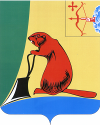 Печатное средство массовой информации органов местного самоуправления Тужинского муниципального районаБюллетень муниципальных нормативных правовых актов№ 31 (310)23 декабря 2021 годапгт ТужаСОДЕРЖАНИЕРаздел I. Постановления и распоряжения главы района и администрации Тужинского района Раздел II. Решения Тужинской районной ДумыАДМИНИСТРАЦИЯ ТУЖИНСКОГО МУНИЦИПАЛЬНОГО РАЙОНАКИРОВСКОЙ ОБЛАСТИПОСТАНОВЛЕНИЕО мерах по усилению охраны лесов и организации тушения лесных пожаров на территории Тужинского муниципального района в 2022 годуВ соответствии с Федеральными законами от 21.12.1994 № 68-ФЗ «О защите населения и территорий от чрезвычайных ситуаций природного и техногенного характера», от 06.10.2003 № 131–ФЗ «Об общих принципах организации местного самоуправления в Российской Федерации», постановлением  Правительства Российской Федерации от 07.10.2020 № 1614 «Об утверждении Правил пожарной безопасности в лесах», в целях обеспечения охраны лесов от пожаров и эффективной борьбы с возникшими лесными пожарами администрация Тужинского муниципального района ПОСТАНОВЛЯЕТ:Создать оперативный штаб по организации тушения лесных пожаров и межведомственную комиссию по проверке подготовки к пожароопасному сезону 2022 года на территории Тужинского муниципального района и утвердить состав согласно приложению№ 1.2. Утвердить План мероприятий на 2022 год по обеспечению выполнения требований пожарной безопасности, предусмотренных постановлением Правительства Российской Федерации от 18.08.2016 № 807 «О внесении изменений в некоторые акты Правительства Российской Федерации по вопросу обеспечения пожарной безопасности территорий» согласно приложению № 2.3. Рекомендовать:3.1. Лесничим Тужинского участкового, Тужинского сельского участкового и Михайловского участкового лесничеств КОГКУ «Кировлесцентр»:3.1.1.Разработать и согласовать с заинтересованными должностными лицами планы тушения лесных пожаров на 2022 год.3.1.2. Организовать постоянный контроль за обеспечением пожарной безопасности в лесах.3.1.3. До начала пожароопасного сезона проверить готовность к борьбе с лесными пожарами всех юридических лиц и граждан, ведущих вырубки лесных насаждений, а также осуществляющих в лесах иную хозяйственную деятельность или имеющих объекты собственности, расположенные в лесу или на участках, прилегающих к лесу. Обратить особое внимание на наличие средств пожаротушения согласно утвержденным нормам.3.1.4. Осуществлять совместно с отделением надзорной деятельности Арбажского и Тужинского районов ГУ МЧС России по Кировской области и Тужинской районной организацией общественной организации «Кировское областное общество охотников и рыболовов» пропаганду мер пожарной безопасности в лесах.3.2. Арендаторам лесных участков на территории Тужинского района:3.2.1. Соблюдать меры противопожарной безопасности лесов 
на арендованных лесных участках, в случае необходимости предоставлять сведения уполномоченным органам для разработки планов тушения лесных пожаров.3.2.2. Иметь в местах проведения работ и расположения объектов 
в лесах первичные средства пожаротушения по перечню и в количествах, согласованных с участковыми лесничествами.3.3. Руководителям сельскохозяйственных, а также крестьянским фермерским хозяйствам и арендаторам лесных участков провести опахивание невостребованных полей, непосредственно примыкающих к лесам, а также к защитным и озеленительным насаждениям.3.4. Главам городского и сельских поселений:3.4.1. Оказать содействие участковым лесничествам и арендаторам лесных участков на территории Тужинского муниципального района в выполнении мероприятий по предупреждению и тушению лесных пожаров на территории поселений.3.4.2. Организовать работы по созданию защитных противопожарных полос, отделяющих населенные пункты от лесных массивов и сельхозугодий.3.4.3. Доводить до населения информацию о лесопожарной обстановке и разъяснить меры пожарной безопасности, в том числе правила поведения в лесах, защитных лесных насаждениях.3.4.4. Организовать выполнение мероприятий первичных мер пожарной безопасности в населенных пунктах поселений.3.4.5. С наступлением и в течение пожароопасного периода принять меры и усилить контроль по недопущению несанкционированных свалок мусора на территории поселений.3.4.6. Оказывать содействие участковым лесничествам Тужинского муниципального района в организации патрулирования лесов и прилегающих к ним территорий.3.4.7. Привести в надлежащее состояние противопожарное водоснабжение, проезды к зданиям, сооружениям и открытым водоемам.3.4.8. Запретить сельскохозяйственные палы (выжигание травы, сжигание стерни и пожнивных остатков) на участках, прилегающих к лесным массивам.3.4.9. Оказывать при необходимости помощь в привлечении 
для тушения лесных пожаров техники и рабочей силы юридических 
и физических лиц, независимо от форм собственности, не указанных 
в планах тушения лесных пожаров.3.5. Председателю Тужинского РАЙПО КоноваловойО.Н., при необходимости, организовать обеспечение продуктами питания лиц, участвующим в тушении лесных пожаров, с последующим возмещением расходов в установленном порядке.3.6. Заместителю начальника центра ЛТУ пгт Тужа МЦТЭТ г.Советска Кировского филиала ПАО «Ростелеком»Бизяеву О.А. обеспечить бесперебойную работу телефонной связи.3.7. Начальнику пункта полиции «Тужинский» МО МВД России «Яранский» Шулёву В.В.:3.7.1. Обеспечить совместно с участковыми лесничими Тужинского района и отдела надзорной деятельности Арбажского и Тужинского районов ГУ МЧС России по Кировской области своевременное расследование причин возникновения лесных пожаров и привлечение к ответственности виновных.3.7.2. Оказывать помощь участковым лесничим и органам местного самоуправления Тужинского муниципального района в выявлении и пресечении нарушений гражданами и организациями правил пожарной безопасности в лесах.3.7.3. Обеспечить по просьбе участковых лесничих Тужинского района выделение сотрудников полиции в состав мобильных групп для патрулирования лесных участков в периоды высокой пожарной опасности и оказывать участковым лесничим в установленном порядке помощь в организации контрольно-пропускных пунктов в периоды запрещения или ограничения посещения лесов.3.8. Начальнику отдела надзорной деятельности и профилактической работы Арбажскогои Тужинского районов ГУ МЧС России по Кировской области Краеву В.В.:3.8.1. Применять в полном объеме к нарушителям требований пожарной безопасности меры, предусмотренные Кодексом Российской Федерации об административных правонарушениях.3.8.2. Принимать участие в работе следственно-оперативных групп 
по своевременному расследованию дел об уничтожении и (или) повреждении лесов вследствие пожаров и привлечению виновных лиц к ответственности.3.9. Главному редактору Тужинской районной газеты «Родной край» 
Кислицыной Е.Н. систематически опубликовывать в районной газете материалы по вопросам охраны лесов от пожаров.4. Главному врачу КОГБУЗ «Тужинская ЦРБ» Кузнецову А.Л. обеспечить оказание медицинской помощи лицам, участвующим в тушении лесных пожаров.5. Заместителю главы администрации Тужинского муниципального района по социальным вопросам – начальнику управления образования Марьиной Н.А организовать до наступления пожароопасного сезона профилактическую работу среди учащихся общеобразовательных учреждений по охране и защите лесов.6. Возложить на комиссию по предупреждению и ликвидации чрезвычайных ситуаций и обеспечению пожарной безопасности Тужинского муниципального района общее руководство по организации тушения лесных пожаров. 7. Опубликовать настоящее постановление в Бюллетене муниципальных нормативных правовых актов органов местного самоуправления Тужинского муниципального района Кировской области.8. Контроль за выполнением постановления возложить на первого заместителя главы администрации Тужинского муниципального района по жизнеобеспечению Зубареву О.Н.И.о. главы Тужинскогомуниципального района       О.Н. ЗубареваПриложение № 1УТВЕРЖДЕНпостановлением администрации Тужинского муниципального районаот 20.12.2021 № 376СОСТАВоперативного штаба по организации тушения лесных пожаров и межведомственной комиссии по проверке подготовки к пожароопасному сезону 2022 года на территории Тужинского муниципального района_______________Приложение  № 2УТВЕРЖДЕНпостановлением администрации Тужинского муниципального районаот20.12.2021 № 376ПЛАНмероприятий на 2022 год по обеспечению выполнения требований пожарной безопасности, предусмотренных постановлением Правительства Российской Федерации от 18.08.2016 № 807 «О внесении изменений в некоторые акты Правительства Российской Федерации по вопросу обеспечения пожарной безопасности территорий»_____________АДМИНИСТРАЦИЯ ТУЖИНСКОГО МУНИЦИПАЛЬНОГО РАЙОНАКИРОВСКОЙ ОБЛАСТИПОСТАНОВЛЕНИЕО внесении изменений в постановление администрацииТужинского муниципального района от 09.10.2017 № 389В соответствии с решением Тужинской районной  Думы от 21.12.2021 № 5/33 «О внесении изменений в решение Тужинской районной Думы от 21.12.2020 № 53/385», постановлением администрации Тужинского муниципального района от 19.02.2015 № 89 «О разработке, реализации и оценке эффективности реализации муниципальных программ Тужинского муниципального района» администрация Тужинского муниципального района ПОСТАНОВЛЯЕТ:1. Внести изменения в постановление администрации Тужинского муниципального района от 09.10.2017 № 389 «Об утверждении муниципальной программы Тужинского муниципального района «Охрана окружающей среды и экологическое воспитание» на 2020-2025 годы» (далее – муниципальная программа), утвердив изменения в муниципальной программе согласно приложению.2. Контроль за выполнением постановления возложить на первого заместителя главы администрации Тужинского муниципального района по жизнеобеспечению Зубареву О.Н.3. Настоящее постановление вступает в силу с момента опубликования 
в Бюллетене муниципальных нормативных правовых актов органов местного самоуправления Тужинского муниципального района Кировской области.И. о. главы Тужинского муниципального района        О.Н. ЗубареваПриложениеУТВЕРЖДЕНЫпостановлением администрации Тужинского муниципального районаот   21.12.2021      №   377ИЗМЕНЕНИЯв муниципальной программе Тужинского муниципального района «Охрана окружающей среды и экологическое воспитание» на 2020-2025 годыСтроку паспорта муниципальной программы «Объем финансового обеспечения муниципальной программы» изложить в новой редакции следующего содержания:Раздел 5 «Ресурсное обеспечение муниципальной  программы» изложить в следующей редакции:«Финансирование мероприятий Программы осуществляется за счет средств районного бюджета, привлечения внебюджетных источников.Объем финансирования Программы 2783,174 тыс. рублей, в том числе по годам реализации:на 2020 год: всего – 441,7 тыс. рублей.- областной бюджет – 96,7 тыс. руб.;- районный бюджет – 65,0 тыс. руб.;- бюджет городского и сельского поселений – 280,0 тыс. руб.;на 2021 год: всего – 1514,474 тыс. рублей.- районный бюджет – 189,474 тыс. руб.;- областной бюджет – 1225,0 тыс. руб.;- бюджет городского и сельского поселений – 100,0 тыс. руб.;на 2022 год: всего – 165,0 тыс. рублей.- районный бюджет – 65,0 тыс. руб.;- бюджет городского и сельского поселений – 100,0 тыс. руб.;на 2023 год: всего - 177,0 тыс. рублей.- районный бюджет – 77,0 тыс. руб.;- бюджет городского и сельского поселений – 100,0 тыс. руб.;на 2024 год: всего – 240,0 тыс. рублей.- районный бюджет – 80,0 тыс. руб.;- бюджет городского и сельского поселений –160,0 тыс. руб.;на 2025 год: всего – 245,0 тыс. рублей.- районный бюджет – 85,0 тыс. руб.;- бюджет городского и сельского поселений – 160,0 тыс. руб.;Перечень мероприятий и финансирование Программы приведены в приложениях №2 и №3.».3. Приложение № 2 «Расходы на реализацию муниципальной программы за счет средств районного бюджета» программы изложить в новой редакции согласно приложению № 1.4. Приложение № 3 «Ресурсное обеспечение реализации муниципальной программы за счёт всех источников финансирования» муниципальной программы изложить в новой редакции согласно приложению № 2.	_______________Приложение № 1 к изменениям«Приложение № 2 кмуниципальной программеРасходы на реализацию муниципальной программы за счёт средств районного бюджета*-участвуют по согласованию__________Приложение  № 2 к изменениям«Приложение № 3 кмуниципальной программеРесурсное обеспечение реализации муниципальнойпрограммы за счет всех источников финансирования________________________Приложение  № 3 к изменениям«Приложение № 1 кмуниципальной программеСведения о целевых показателях эффективности реализации муниципальной программы_____________АДМИНИСТРАЦИЯ ТУЖИНСКОГО МУНИЦИПАЛЬНОГО РАЙОНАКИРОВСКОЙ ОБЛАСТИПОСТАНОВЛЕНИЕОб установлении размера платы за пользование жилым помещением (платы за наем) для нанимателей жилых помещений по договорам социального найма и договорам найма жилых помещений государственного или муниципального жилищного фонда в муниципальном образовании Тужинский муниципальный районВ соответствии с частью 3 статьи 156 Жилищного кодекса Российской Федерации, статьями 32, 42 Устава муниципального образования Тужинский муниципальный район администрация Тужинского муниципального района ПОСТАНОВЛЯЕТ:1. Установить размер платы за пользование жилым помещением (платы за наем) для нанимателей жилых помещений по договорам социального найма и договорам найма жилых помещений государственного или муниципального жилищного фонда в муниципальном образовании Тужинский муниципальный район согласно приложению. 2. Настоящее постановление вступает в силу с момента официального опубликования в Бюллетене муниципальных нормативных правовых актов органов местного самоуправления Тужинского муниципального района Кировской области. Приложение к постановлению администрацииТужинского муниципального района от 21.12.2021 № 378Размер платы за пользование жилым помещением (платы за наем)для нанимателей жилых помещений по договорамсоциального найма и договорам найма жилых помещенийгосударственного или муниципального жилищного фондав муниципальном образовании Тужинский муниципальный район<*> Граждане, признанные в установленном действующим законодательством порядке малоимущими гражданами и занимающие жилые помещения по договорам социального найма, освобождаются от внесения платы за пользование жилым помещением (платы за наем).В случае если жилое помещение в соответствии с техническим паспортом имеет износ свыше 65%, плата за пользование жилым помещением (плата за наем) не взимается.В домах, признанных аварийными и подлежащими сносу или реконструкции, а также в жилых помещениях, признанных в установленном законодательством порядке непригодными для проживания, плата за пользование жилым помещением (плата за наем) не взимается.________________АДМИНИСТРАЦИЯ ТУЖИНСКОГО МУНИЦИПАЛЬНОГО РАЙОНАКИРОВСКОЙ ОБЛАСТИПОСТАНОВЛЕНИЕО внесении изменений в постановление администрации Тужинского муниципального района от 21.01.2021 № 18В соответствии с распоряжением Министерства образования Кировской области от 02.11.2021 № 1529 «О внесении изменений  в распоряжение Министерства образования Кировской области от 28.12.2020 № 1765» и на основании решения Тужинской районной Думы от 15.11.2021 № 3/18  «О внесении изменений в решение Тужинской районной Думы от 21.12.2020 № 53/385», администрация Тужинского муниципального района ПОСТАНОВЛЯЕТ:Внести изменение в постановление администрации Тужинского муниципального района от 21.01.2021 № 18 «Об установлении нормативов финансового обеспечения образовательной деятельности муниципальных дошкольных образовательных организаций муниципального образования Тужинский муниципальный район Кировской области в части расходов 
на оплату труда и учебных расходов на 2021 год» (далее – Постановление), утвердив нормативы финансового обеспечения образовательной деятельности муниципальных дошкольных образовательных организаций муниципального образования Тужинский муниципальный район Кировской области в части расходов на оплату труда и учебных расходов на 2021 год согласно приложению. Контроль за выполнением постановления возложить на заместителя главы администрации Тужинского муниципального района по социальным вопросам - начальника управления образования Марьину Н.А.Настоящее постановление вступает в силу с момента опубликования в Бюллетене муниципальных нормативных правовых актов органов местного самоуправления Тужинского муниципального района Кировской области и распространяет своё действие на правоотношения, возникшие с 01.01.2021.И.о. главы Тужинского муниципального района     О.Н. ЗубареваНОРМАТИВЫфинансового обеспечения образовательной деятельности муниципальных дошкольных образовательных организаций муниципального образования Тужинский муниципальный район Кировской области в части расходов на оплату труда и учебных расходов на 2021 год____________АДМИНИСТРАЦИЯ ТУЖИНСКОГО МУНИЦИПАЛЬНОГО РАЙОНАКИРОВСКОЙ ОБЛАСТИПОСТАНОВЛЕНИЕОб утверждении местных нормативов градостроительного проектирования муниципального образования Тужинский муниципальный района Кировской областиПриложение    УТВЕРЖДЕНЫпостановлением администрации Тужинского муниципального районаот 23.12.2021 №  381МЕСТНЫЕ НОРМАТИВЫградостроительного проектирования  муниципального образования Тужинский муниципальный район Кировской области1. ОБЛАСТЬ ПРИМЕНЕНИЯ	1.1. Местные нормативы градостроительного проектирования муниципального образования Тужинский муниципальный район (далее - Нормативы) подготовлены в соответствии с требованиями части 2 статьи 8, статьи 29.4 Градостроительного кодекса Российской Федерации, Уставом муниципального образования Тужинский муниципальный район. 	1.2. Нормативы разрабатываются в целях обеспечения благоприятных условий жизнедеятельности населения, являются обязательными для соблюдения всеми участниками градостроительной деятельности, осуществляемой на территории муниципального образования Тужинсккий муниципальный район.1.3. Нормативы устанавливают совокупность расчетных показателей:- минимально допустимого уровня обеспеченности объектами местного значения муниципального района, относящимися к следующим областям:а) электро- и газоснабжение поселений;б) автомобильные дороги местного значения вне границ населенных пунктов в границах муниципального района;в) образование;г) здравоохранение;д) физическая культура и массовый спорт;е) утилизация и переработка бытовых и промышленных отходов;ж) иные области в связи с решением вопросов местного значения муниципального района;-минимально допустимого уровня обеспеченности муниципального района иными объектами местного значения муниципального района населения муниципального района  -расчетных показателей максимально допустимого уровня территориальной доступности таких объектов для населения муниципального района.1.4. Нормативы включают в себя:1) основную часть (расчетные показатели минимально допустимого уровня обеспеченности населения муниципального района объектами местного значения муниципального района согласно пункту 1.3 настоящего Положения и расчетные показатели максимально допустимого уровня территориальной доступности таких объектов для населения муниципального района);2) материалы по обоснованию расчетных показателей, содержащихся в основной части Нормативов;3) правила и область применения расчетных показателей, содержащихся в основной части Нормативов.1.5.  Подготовка Нормативов осуществляется с учетом:1) социально-демографического состава и плотности населения на территории муниципального района;2) планов и программ комплексного социально-экономического развития муниципального района;3) предложений органов местного самоуправления и заинтересованных лиц.1.6. Устанавливаемые в Нормативах расчетные показатели минимально допустимого уровня обеспеченности населения муниципального района объектами местного значения муниципального района не могут быть ниже  предельных значений  расчетных показателей минимально допустимого уровня обеспеченности объектами местного значения, установленных  в региональных нормативах градостроительного проектирования.1.7. Устанавливаемые в Нормативах расчетные показатели максимально допустимого уровня территориальной доступности для населения муниципального района объектов местного значения муниципального района не могут превышать предельных значений расчетных показателей максимально допустимого уровня,  установленных в региональных нормативах градостроительного проектирования. 2. ОСНОВНАЯ ЧАСТЬ. РАСЧЕТНЫЕ ПОКАЗАТЕЛИНОРМАТИВОВ ГРАДОСТРОИТЕЛЬНОГО ПРОЕКТИРОВАНИЯ2.1. Расчетные показатели минимально допустимого уровня обеспеченности объектами в области транспорта и расчетные показатели максимально допустимого уровня территориальной доступности таких объектовПеречень автомобильных дорог общего пользования местного значения, находящихся в муниципальной собственности муниципального образования        Тужинский муниципальный район, утвержден решением Тужинской районной Думы от 24.07.2009 №42/356.Расчетные показатели минимального допустимого уровня обеспеченности объектами в области транспорта и расчетные показатели максимально допустимого уровня территориальной доступности таких объектов следует принимать в соответствии с таблицей №1.Таблица 12.1.1. Расчетные показатели автомобильных дорог местного значения муниципального района, улично–дорожной сети следует принимать в соответствии с таблицей №1а.Таблица №1аПлотность сети линий наземного общественного пассажирского транспорта на застроенных территориях необходимо принимать в зависимости от функционального использования и интенсивности пассажиропотоков, как правило, в пределах 1,5 − 2,5 км/км².2.1.2. Расчетные параметры улиц и дорог сельских поселений следует принимать в соответствии с таблицей №1б.Таблица №1б2.1.3. Расстояние от края основной проезжей части магистральных дорог до линии регулирования жилой застройки следует принимать не менее 50 м, а при условии применения шумозащитных устройств, обеспечивающих требования СП 51.13330, не менее 25 м.Расстояние от края основной проезжей части улиц, местных или боковых проездов до линии застройки следует принимать не более 25 м. В случаях превышения указанного расстояния следует предусматривать на расстоянии не ближе 5 м от линии застройки полосу шириной 6 м, пригодную для проезда пожарных машин.В конце проезжих частей тупиковых улиц и дорог следует устраивать площадки с островками диаметром не менее 16 м для разворота автомобилей и не менее 30 м при организации конечного пункта для разворота средств общественного пассажирского транспорта. Использование поворотных площадок для стоянки автомобилей не допускается.»		2.2. Расчетные показатели минимального допустимого уровня обеспеченности объектами в области образования и расчетные показатели максимально допустимого уровня территориально доступности таких объектовТаблица 2 2.3. Расчетные показатели минимально допустимого уровня обеспеченности объектами в области физической культуры и спорта и расчетные показатели максимально допустимого уровня территориальной доступности таких объектовТаблица 32.4.  Расчетные показатели минимально допустимого уровня обеспеченности объектами в области утилизации и переработки бытовых и промышленных отходов Перечень объектов, относящихся к области утилизации и переработки бытовых и промышленных отходов и местоположение таких объектов, принимается в соответствии с Генеральной схемой очистки территорий населенных пунктов сельского поселения  Тужинского района Кировской области, утверждаемой  постановлением администрации сельского поселения.2.5. Расчетные показатели минимально допустимого уровня обеспеченности объектами в области предупреждение чрезвычайных ситуаций межмуниципального и регионального характера, стихийных бедствий, эпидемий и ликвидация их последствий и расчетные показатели максимально допустимого уровня территориальной доступности таких объектовПри подготовке документов территориального планирования  мероприятия в области предупреждения чрезвычайных ситуаций для территорий, подверженных риску затопления, подтопления разрабатывать в соответствии с постановлением Правительства РФ от 18.04.2014 №360 «Об определении границ зон затопления, подтопления».  Для объектов аварийно-спасательных служб и (или) аварийно-спасательных формирований, подразделений государственной противопожарной службы области при установлении расчетных показателей необходимо руководствоваться нормами проектирования объектов пожарной охраны от 01.01.1995 НПБ 101-95, введены в действие приказом Главного управления Государственной противопожарной службы Министерства внутренних дел России от 30.12.1994 № 36.Таблица 42.6. Минимальные расчетные показатели для объектов в иных областях и расчетные показатели максимально допустимого уровня территориальной доступности таких объектовТаблица 5Примечания:Для иных объектов местного значения, предприятий торговли, общественного питания, бытового обслуживания, учреждений жилищно-коммунального хозяйства минимальные расчетные показатели могут устанавливаться в соответствии с приложением  Ж  СП 42.13330.2011 «Градостроительство. Планировка и застройка городских и сельских поселений» или заданием на проектирование таких объектов. 2.7. Расчетные показатели и параметры развития, организации и использования территорийЦели и задачи разработки документов территориального планирования и документации по планировке территории муниципальных образований2.7.1. К документам территориального планирования муниципальных образований относятся схемы территориального планирования муниципальных районов, генеральные планы сельских поселений.Состав, порядок подготовки схемы территориального планирования муниципального района,  генерального плана сельского поселения, порядок подготовки и внесения изменений в такие документы, а также состав, порядок подготовки планов реализации таких документов устанавливаются в соответствии с Градостроительным кодексом Российской Федерации, Законом Кировской области от 28.09.2006 № 44-ЗО «О регулировании градостроительной деятельности в Кировской области», иными нормативными правовыми актами Кировской области. 2.7.2. Целями разработки документов территориального планирования являются обеспечение устойчивого развития территории муниципального образования, развитие инженерной, транспортной, социальной инфраструктуры, определение назначения территории исходя из совокупности природных, социальных, экономических, экологических и иных факторов.2.7.3. В задачи территориального планирования муниципальных образований входит:обоснование планируемого размещения объектов  местного значения муниципального района и объектов местного значения поселения на основе анализа использования территорий, возможных направлений развития этих территорий и прогнозируемых ограничений их использования;определение границ территорий для развития и застройки и установление функционального назначения территорий;установление или изменение границ муниципальных образований;установление или изменение границ населенных пунктов, входящих в состав поселения.В документах территориального планирования решаются вопросы по изменению границ земель различных категорий. 2.7.4. По численности населения населенные пункты подразделяются на:крупные сельские населенные пункты (свыше 5 тыс. жителей);большие сельские населенные пункты (от 1 тыс. жителей до 5 тыс. жителей);средние сельские населенные пункты (от 200 человек до 1 тыс. человек);малые сельские населенные пункты (менее 200 человек).2.7.5. К документации по планировке территории относятся проекты планировки территории, проекты планировки территории с проектами межевания территории, проекты межевания территории.Состав и содержание документации по планировке территории (проекта планировки и проекта межевания территории) определяется Градостроительным кодексом Российской Федерации, Законом Кировской области от 28.09.2006 № 44-ЗО «О регулировании градостроительной деятельности в Кировской области» и иными нормативными правовыми актами Кировской области.2.7.6. Подготовка документации по планировке территории осуществляется в целях обеспечения устойчивого развития территорий, выделения элементов планировочной структуры (кварталов, микрорайонов, иных элементов), установления границ земельных участков, на которых расположены объекты капитального строительства, границ земельных участков, предназначенных для строительства и размещения линейных объектов.Подготовка проекта планировки территории осуществляется для выделения элементов планировочной структуры, установления параметров планируемого развития элементов планировочной структуры, зон планируемого размещения объектов федерального значения, объектов регионального значения, объектов местного значения.Проект межевания территории разрабатывается в целях определения местоположения границ образуемых и изменяемых земельных участков.2.7.7. Объектами градостроительного нормирования являются:территории муниципальных образований, территории населенных пунктов - для подготовки документов территориального планирования муниципальных образований;территории муниципальных образований, застроенные и не застроенные территории и земельные участки в границах населенного пункта и за границами населенного пункта - для подготовки документации по планировке территории.2.7.8. Территория муниципального образования сельское поселение формируется из территорий в границах населенных пунктов и территорий за пределами границ населенных пунктов (между населенными пунктами).2.7.9. При разработке генерального плана осуществляется зонирование территории муниципального образования, определяющее функциональное назначение отдельных ее частей, территорий, земельных участков.Общие положения по развитию и использованию территорий за границами населенного пункта при подготовке генерального плана сельского поселения2.7.10. На территории за пределами границ населенных пунктов выделяются функциональные зоны:сельскохозяйственного использования;производственного назначения;инженерной и транспортной инфраструктуры;ведения лесного хозяйства;рекреационного назначения;с особыми условиями использования территорий;специального назначения, обороны и безопасности, иные зоны.2.7.11. Зона сельскохозяйственного использования формируется в основном на землях сельскохозяйственного назначения.Целесообразно совместное размещение на ограниченном количестве площадок объектов сельскохозяйственного назначения, предприятий по переработке и хранению продукции, заготовительных пунктов. При размещении сельскохозяйственных предприятий необходимо учитывать размеры санитарно- защитных зон, предусматривать меры по исключению загрязнения почв, поверхностных и подземных вод, поверхностных водосборов, водоемов и атмосферного воздуха.Перевод земель сельскохозяйственных угодий или земельных участков в составе таких земель из земель сельскохозяйственного назначения в другую категорию допускается в исключительных случаях в порядке, установленном законодательством.Участки садоводческих товариществ необходимо размещать с учетом перспективного развития сельских поселений на расстоянии доступности на общественном транспорте от мест проживания не более 1,5 часов.2.7.12. Развитие за пределами границ населенного пункта производственных территорий определяется зонами планируемого размещения объектов капитального строительства местного значения поселения с учетом предложений по размещению объектов федерального и регионального значения, предусмотренных документами территориального планирования Российской Федерации и Кировской области. Производственные зоны формируется, как правило, вдоль магистральных инженерных и транспортных коммуникаций, на территориях благоприятных в инженерно-геологическом отношении, с учетом природоохранных и экологических ограничений.В составе производственных зон могут формироваться промышленные зоны, предназначенные для размещения преимущественно промышленных предприятий в зависимости от санитарной классификации производств, научно-производственные, коммунально-складские.На территориях коммунально-складских зон следует размещать предприятия пищевой (пищевкусовой, мясной и молочной) промышленности, общетоварные (продовольственные и непродовольственные), специализированные склады (холодильники, картофеле-, овоще-, фруктохранилища), предприятия коммунального, транспортного  и бытового обслуживания населения.За пределами территории населенных пунктов, в обособленных складских районах, с соблюдением санитарных, противопожарных и специальных норм следует предусматривать рассредоточенное размещение складов госрезервов, складов  нефти и нефтепродуктов первой группы, перевалочных складов  нефти и нефтепродуктов, складов  сжиженных газов,  складов  взрывчатых  материалов и  базисных складов сильнодействующих ядовитых веществ,  базисных  складов  продовольствия, фуража и  промышленного сырья, лесоперевалочных  баз базисных складов лесных и строительных материалов. 2.7.13. Зона транспортной инфраструктуры предназначена для размещения транспортной инфраструктуры, в том числе сооружений и коммуникаций железнодорожного, автомобильного, речного, воздушного и трубопроводного транспорта, а также для установления санитарно-защитных зон таких объектов в соответствии с требованиями технических регламентов и устанавливается в границах земель транспорта.2.7.14. Зона инженерной инфраструктуры предназначена для размещения сооружений и коммуникаций объектов инженерной инфраструктуры и связи.2.7.15. Зона лесного хозяйства выделяется на землях лесного фонда.В ее составе выделяются эксплуатационные, резервные и защитные леса.При обосновании границ зоны лесного хозяйства необходимо учитывать, что часть земель лесного фонда может входит в состав других функциональных зон (рекреационной, особо охраняемых территорий, сельскохозяйственного использования).Перевод под застройку земель государственного лесного фонда допускается в особых случаях только в соответствии с порядком, установленным законодательством.2.7.16. В состав зон рекреационного назначения могут включаться зоны в границах территорий, занятых парками, садами, прудами, озерами, водохранилищами, пляжами, также в границах иных территорий, используемых и предназначенных для отдыха, туризма, занятий физической культурой и спортом.Границы рекреационных зон устанавливаются в соответствии с численностью отдыхающих в пиковый период и наличием рекреационных ресурсов, а также транспортной доступностью мест отдыха от мест проживания. В ее пределах выделяются подзоны длительного и кратковременного отдыха.Размещение зон массового кратковременного отдыха рекомендуется предусматривать с учетом традиционно сложившихся мест отдыха в пределах доступности на общественном транспорте не более 1 часа от места проживания.Размеры территории для массового кратковременного отдыха могут приниматься ориентировочно из расчета 500 - 1000 кв. м/посетителя при площади участка зоны, как правило, не менее .Перечень объектов длительного и кратковременного отдыха можно ориентировочно принимать в соответствии со списком, приведенным в таблице 6.Таблица 6Расстояние от границ земельных участков вновь проектируемых санаторно-курортных и оздоровительных учреждений рекомендуется принимать:до жилой застройки, учреждений коммунального хозяйства, складов - не менее ;до автомобильных дорог IV, V категории - не менее ;до территорий дач и садоводств - не менее .пляжи могут предусматриваться из расчета, принимая:потребность в пляжах 80 мест на 1000 жителей;площадь пляжа вне курортных зон - 5 кв. м/1 посетителя;площадь водной поверхности 8 - 10 кв. м/1 посетителя;протяженность береговой полосы пляжа - 0,5 м/1 место.В пределах сельских поселений могут выделяться зоны особо охраняемых территорий, в которые включаются земельные участки, имеющие особое природоохранное,  научное,  историко- культурное, эстетическое, рекреационное, оздоровительное и иное особо ценное значение. К землям особо охраняемых природных территорий относятся земли государственных природных заповедников, в том числе биосферных, государственных природных заказников, памятников природы, национальных парков, природных парков, дендрологических парков, ботанических садов.Земли особо охраняемых природных территорий используются для соответствующих целей. Использование этих земель для иных целей ограничивается или запрещается в случаях, установленных федеральными законами.К землям историко-культурного назначения относятся земли: объектов культурного наследия народов Российской Федерации (памятников истории и культуры), в том числе объектов археологического наследия; достопримечательных мест, в том числе мест бытования исторических промыслов, производств и ремесел; военных и гражданских захоронений.Земли историко-культурного назначения используются строго в соответствии с их целевым назначением.Изменение целевого назначения земель историко-культурного назначения и не соответствующая их целевому назначению деятельность не допускаются.2.7.17. К зонам с особыми условиями использования территорий относятся: охранные зоны объектов инженерной, транспортной инфраструктур, санитарно-защитные зоны, зоны охраны объектов культурного наследия (памятников истории и культуры) народов Российской Федерации, водоохранные зоны, зоны затопления, подтопления, зоны санитарной охраны источников питьевого и хозяйственно-бытового водоснабжения, зоны охраняемых объектов, иные зоны, устанавливаемые в соответствии с законодательством Российской Федерации.2.7.18. Места размещения объектов хранения и утилизации производственных и бытовых отходов размещаются за пределами границ населенных пунктов, лесопарковых, курортных, лечебно-оздоровительных и рекреационных зон. Запрещается захоронение отходов на территории водоохранных зон, на водосборных площадях подземных водных объектов, используемых для питьевого и хозяйственно-бытового водоснабжения, а также в местах залегания полезных ископаемых и ведения горных работ.Места размещения кладбищ определяются за пределами границ населенных пунктов, лесопарковых, курортных, лечебно-оздоровительных и рекреационных зон. Общие положения по развитию и использованию территорий в границах населенного пункта при подготовке генерального плана сельского поселения 2.7.19. Планировочную структуру  населенного пункта следует формировать, обеспечивая  компактное размещение и взаимосвязь функциональных зон, рациональное районирование территории в увязке с системой  общественных центров, инженерно- транспортной инфраструктурой, эффективное использование территории в зависимости от  ее градостроительной ценности,  комплексный учет архитектурно- градостроительных традиций, природно- климатических,  ландшафтных, национально- бытовых и других местных особенностей, охрану окружающей среды, памятников истории и культуры.2.7.20. В границах населенных пунктов могут устанавливаться  жилые, общественно-деловые, производственные зоны, зоны инженерной и транспортной инфраструктур, зоны сельскохозяйственного использования, зоны рекреационного назначения, зоны специального назначения, зоны размещения военных объектов и иные виды территориальных зон.2.7.21. Границы функциональных зон устанавливаются с учетом сложившейся планировочной структуры и существующего землепользования по красным линиям, линиям магистралей, улиц, проездов, границам земельных участков, естественным границам природных объектов и другим установленным границам.2.7.22. В жилых зонах допускается размещение отдельно стоящих, встроенных или пристроенных объектов социального и коммунально-бытового назначения, объектов здравоохранения, объектов дошкольного, начального общего и среднего общего образования, культовых зданий, стоянок автомобильного транспорта, гаражей, объектов, связанных с проживанием граждан и не оказывающих негативного воздействия на окружающую среду. В состав жилых зон могут включаться также территории, предназначенные для ведения садоводства и дачного хозяйства.Допускается сохранение в жилых зонах отдельных производственных объектов, если площадь их участка не более  и если они не являются источниками негативного воздействия на среду обитания и здоровье человека (шум, вибрация, магнитные поля, радиационное воздействие, загрязнение почв, воздуха, воды и иные вредные воздействия).Планировочную структуру жилых зон  сельских населенных пунктов следует формировать в увязке с зонированием и планировочной структурой поселения в целом, учитывая градостроительные, природные особенности территории, необходимо предусматривать взаимоувязанное размещение жилых домов, общественных зданий и сооружений, улично-дорожной сети, озелененных территорий общего пользования, а также других объектов, размещение которых допускается на территории жилых зон по санитарно-гигиеническим нормам и требованиям безопасности.2.7.23. Основным планировочным элементом жилой зоны  сельских населенных пунктов является квартал жилой застройки , выделяемый в границах красных линий или других границах. Размер территории кварталов принимается, как правило, от 1 до 2.7.24. В соответствии с характером застройки в пределах жилой зоны населенного пункта выделяются подзоны (средовые районы) как группы кварталов  с одинаковыми или близкими характеристиками.Основными типами средовых районов являются районы:1. Многоквартирной застройки:малоэтажными многоквартирными жилыми домами – до 3-х этажей;2. Усадебной застройки:индивидуальными жилыми домами – до 3-х этажей;блокированными жилыми домами (жилой блок на одну семью) – до 3-х этажей;Конкретные типы средовых районов выделяются в каждом населенном пункте индивидуально. Жилые зоны могут состоять из зон смешанной жилой застройки как по этажности (например: малоэтажная и среднеэтажная жилая застройка), так и по типу (например: усадебная застройка и малоэтажная многоквартирная жилая застройка).Территории, предназначенные для ведения садоводства и дачного хозяйства, размещаемые в пределах населенного пункта, могут включаться в состав жилых зон. Обеспечение этих территорий объектами социальной, транспортной и инженерной инфраструктуры осуществляется в соответствии проектом планировки территории и (или) проектом межевания территории садоводческого, огороднического или дачного некоммерческого объединения и должно обеспечиваться с учетом возможности их использования для организации постоянного проживания населения.2.7.25. Структуру жилого фонда рекомендуется дифференцировать по уровню комфорта согласно таблице 7.Таблица 7____________*к – количество комнат в квартире  n – количество членов семьиПримечания:1. Общее число жилых комнат в квартире или доме (k) и численность проживающих людей (n).2. Специализированные типы жилища - дома гостиничного типа, специализированные жилые комплексы.3. В числителе - на первую очередь, в знаменателе - на расчетный срок.4. Указанные нормативные показатели не являются основанием для установления нормы реального заселения.2.7.26. Общественно-деловые зоны предназначены для размещения объектов, обеспечивающих деловую, финансовую и общественную активность жизни населенного пункта, включая объекты культуры, торговли, общественного питания, бытового обслуживания, здравоохранения, коммерческой деятельности, административных и научно-исследовательских учреждений, учреждений профессионального образования, культовых сооружений и иные объекты, связанные с обеспечением жизнедеятельности граждан.В перечень объектов, разрешенных для размещения в общественно-деловых зонах, могут включаться многоквартирные жилые дома, преимущественно со встроенными учреждениями обслуживания, гостиницы, гаражи и автостоянки.По составу размещаемых в них объектов общественно-деловые зоны могут подразделяться на многофункциональные (общегородские или районные центры) и зоны специализированной общественной застройки.Многофункциональные общественно-деловые зоны формируют систему его центра.Площадь многофункциональных общественных зон допускается принимать в пределах 2  га/1000 человек.2.7.27. Производственные зоны предназначаются для сосредоточенного размещения промышленных и коммунальных предприятий, производственно-складских и других необходимых для их эксплуатации объектов, осуществляемого с учетом градостроительных, социально-экономических и санитарно-гигиенических требований. Производственные зоны должны иметь удобные связи с внешними транспортными коммуникациями и жилой зоной.Производственные зоны формируются в виде промышленных и коммунально-складских районов. Допускается создание объединенных промышленно-коммунальных районов.Создание и развитие промышленных и коммунально-складских районов следует осуществлять на основе группового метода размещения предприятий с кооперированием объектов инфраструктуры и подсобных хозяйств, по возможности с близкими классами санитарной вредности. Показатели территории, требуемой для размещения производственных зон, должны быть обусловлены профилем и характером производства и изменяются в пределах от 3 до  на 1000 человек.Санитарно-защитные зоны производственных и других объектов, выполняющие средозащитные функции, включаются в состав тех территориальных зон, в которых размещаются эти объекты. Допустимый режим использования и застройки санитарно-защитных зон необходимо принимать в соответствии с действующим законодательством.Решения по формированию производственной зоны сельского поселения должны основываться на анализе сложившейся производственной базы, документов территориального планирования, рационального использования имеющихся земель сельскохозяйственного назначения и сельскохозяйственных угодий, вовлечения в производство земель фонда перераспределения земель, а также экономических, экологических, социально-демографических факторов, влияющих на территориально-пространственную организацию производства (территориальную структуру хозяйства).Предложения по территориальной организации производственного обслуживания поселения должны учитывать потребности как коллективных хозяйств и кооперативов, так и субъектов малого предпринимательства.В сельских населенных пунктах производственная и коммунально-складская зоны могут совмещаться. Производственная зона может формироваться как самостоятельная для конкретного населенного пункта или создаваться объединенной, на несколько населенных пунктов, входящих в состав сельского поселения.2.7.28. В состав зон рекреационного назначения включаются зоны в границах территорий, занятых  лесами, скверами, парками,  садами, прудами, озерами, водохранилищами, пляжами, а также в границах иных территорий, используемых и предназначенных для отдыха, туризма, занятий физической культурой и спортом.2.7.29. Зоны специального назначения выделяются для размещения кладбищ, крематориев и иных объектов, использование которых несовместимо с использованием других зон городских и сельских населенных пунктов.2.7.30. Зоны сельскохозяйственного использования в пределах границ населенных пунктов могут быть представлены пашнями, садами, огородами, сенокосами, пастбищами, а также сельскохозяйственными строениями и сооружениями.Общие положения защиты населения и территории от воздействия чрезвычайных ситуаций природного и техногенного характера и мероприятия по гражданской обороне2.7.31. Защита населения и территорий от воздействия чрезвычайных ситуаций природного и техногенного характера представляет собой совокупность мероприятий, направленных на обеспечение защиты территории и населения городского округа, поселения от опасностей при возникновении чрезвычайных ситуаций природного и техногенного характера.2.7.32. Мероприятия по гражданской обороне разрабатываются органами местного самоуправления муниципального образования в соответствии с требованиями Федерального закона от 12.02.1998 № 28-ФЗ «О гражданской обороне».Мероприятия по защите населения и территорий от воздействия чрезвычайных ситуаций природного и техногенного характера разрабатываются органами местного самоуправления муниципального образования в соответствии с требованиями Федерального закона от 21 декабря 1994 № 68-ФЗ «О защите населения и территорий от чрезвычайных ситуаций природного и техногенного характера» с учетом требований ГОСТ Р 22.0.07-95.2.7.33. Подготовку генерального плана городского округа, поселения, а также документации по планировке территории, включая развитие застроенных территорий с учетом реконструкции объектов инженерной, социальной и коммунально-бытовой инфраструктур, предназначенных для обеспечения застроенной территории, следует осуществлять в соответствии с требованиями СП 116.13330.2012, СП 14.13330.2011, СНиП 2.01.51-90, СНиП II-11-77*, СНиП 21-01-97*, СП 11-107-98, «Положения о системе оповещения населения», утвержденного совместными Приказами Министерства РФ по делам гражданской обороны, чрезвычайным ситуациям и ликвидации последствий стихийных бедствий, Министерства информационных технологий и связи РФ и Министерства культуры и массовых коммуникаций РФ от 25.06.2006 № 422/90/376 и другими нормативными документами в области защиты населения и территорий от воздействия чрезвычайных ситуаций природного и техногенного характера и организации мероприятий по гражданской обороне.2.7.34. При разработке документов территориального планирования должны выполняться требования Федерального закона от 22.07.2008 № 123-ФЗ «Технический регламент о требованиях пожарной безопасности» (Раздел II «Требования пожарной безопасности при проектировании, строительстве и эксплуатации поселений и городских округов»), а также иные требования пожарной безопасности, изложенные в законах и нормативно-технических документах Российской Федерации.2.7.35. При разработке документов территориального планирования необходимо резервировать территорию под размещение пожарных депо с учетом перспективы развития городского округа, городского и сельского поселений в размере необходимой площади земельного участка. Площадь земельных участков в зависимости от типа пожарного депо определяется техническим заданием на проектирование.2.7.36. Инженерно-технические мероприятия гражданской обороны и предупреждения чрезвычайных ситуаций (ИТМ ГОЧС) должны предусматриваться при:подготовке документов территориального планирования (схемы территориального планирования муниципального района, генеральных планов поселений;разработке документации по планировке территории (проектов планировки);разработке материалов, обосновывающих строительство объектов капитального строительства (технико-экономического обоснования, технико-экономических расчетов), а также проектной документации на строительство и реконструкцию объектов капитального строительства.Проектирование инженерно-технических мероприятий гражданской обороны должно осуществляться в соответствии с требованиями СНиП 2.01.51-90 «Инженерно-технические мероприятия гражданской обороны».Инженерная подготовка и защита территории2.7.37. Определение границ зон затопления, подтопления и требования к территориям, входящим в границы зон затопления, подтопления установлены Постановлением Правительства Российской Федерации от 18.04.2014 № 360 «Об определении границ зон затопления, подтопления».2.7.38. В Правилах землепользования и застройки муниципального образования на карте градостроительного зонирования наносятся границы территорий, подверженных риску затопления и подтопления и для таких территорий устанавливаются градостроительные регламенты, ограничивающие хозяйственную деятельность.2.7.39. На территориях, подверженных риску затопления,  подтопления,  запрещается строительство жилых, садовых и дачных строений, объектов производственного и социального назначения, транспортной и энергетической инфраструктуры. Для существующих объектов, земельные участки которых попадают в зону затопления, подтопления, предусмотреть возможность реконструкции таких объектов с учетом проведения специальных защитных мероприятий по предотвращению негативного воздействия вод в соответствии с требованиями действующего законодательства.2.7.40. Перечень мероприятий систем инженерной защиты населения должен разрабатываться в соответствии со СНиП 2.06.15-85 «Инженерная защита территории от затопления и подтопления».Санитарно-эпидемиологические    требования   обеспечения безопасности   среды    обитания    для    здоровья  человека2.7.41. При планировке и застройке  сельских поселений должно предусматриваться создание благоприятных условий для жизни и здоровья населения путем комплексного благоустройства  сельских поселений и реализации иных мер по предупреждению и устранению вредного воздействия на человека факторов среды обитания.2.7.42. Градостроительная деятельность должна осуществляться с учетом обеспечения требований Федерального  закона  от 30.03.1999 № 52-ФЗ «О санитарно-эпидемиологическом благополучии населения».Общие положения по развитию, организации и использованию территории при подготовке документации по планировке территории2.7.43. Подготовка документации по планировке территории осуществляется в отношении застроенных или подлежащих застройке территорий.2.7.44. Социальный норматив жилищной обеспеченности -  общей площади/человека; на 2020 год -  общей площади/человека.2.7.45. Минимальные размеры земельного участка для застройки:многоквартирными среднеэтажными жилыми домами – 17,5 кв.метров/человека.  2.7.46. Минимальные размеры приусадебных и приквартирных земельных участков для разных типов жилых домов рекомендуется принимать в соответствии с СП 42.13330.2011 «Градостроительство. Планировка и застройка городских и сельских поселений» (приложение Д).2.7.47. При подготовке документации по планировке территории для зоны усадебной застройки минимальные расстояния от улиц и строений на соседних участках в усадебной застройке следует принимать по таблице 8.Таблица 82.7.48. Расстояния между жилыми, жилыми и общественными зданиями (а также размещаемыми в жилой застройке производственными зданиями) следует принимать на основе расчетов инсоляции и освещенности согласно требованиям СанПиН 2.2.1/2.1.1.1076-01, а также противопожарным требованиям в соответствии с приложением № 1. Между длинными сторонами жилых зданий высотой два - три этажа следует принимать расстояния (бытовые разрывы) не менее , а высотой четыре этажа - не менее .Таблица 6
2.7.49. В многоэтажной многоквартирной застройке жилые здания с квартирами на первых этажах следует располагать, как правило, с отступом от красной линии магистральных улиц не менее , жилых улиц и проездов - не менее .2.7.50. Основными показателями плотности застройки территориальных зон  квартала, части квартала являются:коэффициент застройки - отношение площади, занятой под зданиями и сооружениями, к площади  квартала, части квартала;коэффициент плотности застройки - отношение площади всех этажей зданий и сооружений к площади  квартала, части квартала. Плотность застройки участков территориальных зон следует принимать не более чем в приведенной таблице 9.Расчетные характеристики таблицы применяются при подготовке проектов планировки с проектами межевания  квартала, части квартала в случае комплексного освоения территории в целях жилищного строительства, а также в условиях реконструируемой территории (например, в случае принятия решения о развитии застроенной территории квартала, части квартала).Таблица 9______________* В соответствии с техническим заданием органа местного самоуправленияПримечания: 1. Для жилых, общественно-деловых зон коэффициенты застройки и коэффициенты плотности застройки приведены для территории  квартала, части квартала с учетом необходимых по расчету учреждений и предприятий обслуживания, гаражей, стоянок для автомобилей, зеленых насаждений, площадок и других объектов благоустройства. Для производственных зон указанные коэффициенты приведены для кварталов производственной застройки, включающей один или несколько объектов.2. При подсчете коэффициентов плотности застройки площадь этажей определяется по внешним размерам здания. Учитываются только надземные этажи, включая мансардные. Подземные этажи зданий и сооружений не учитываются. Подземное сооружение не учитывается, если поверхность земли (надземная территория) над ним используется под озеленение, организацию площадок, автостоянок и другие виды благоустройства.3. Границами кварталов являются красные линии.4. При реконструкции сложившихся кварталов жилых, общественно-деловых зон (включая надстройку этажей, мансард) необходимо предусматривать требуемый по расчету объем учреждений и предприятий обслуживания для проживающего в этих кварталах населения. Допускается учитывать имеющиеся в соседних кварталах учреждения обслуживания при соблюдении нормативных радиусов их доступности (кроме дошкольных учреждений и начальных школ). При подготовке документации по планировке территории в условиях реконструкции существующей застройки плотность застройки допускается повышать, но не более чем на 30%, при соблюдении санитарно-гигиенических, противопожарных норм с учетом приложения 1 настоящих региональных нормативов и раздела 15 СП 42.13330.2011 «Градостроительство. Планировка и застройка городских и сельских поселений», технических регламентов безопасности.5. Орган местного самоуправления в Правилах землепользования и застройки муниципальных образований в градостроительном регламенте в отношении земельных участков и объектов капитального строительства, расположенных в пределах соответствующей территориальной зоны, в разделе «Предельные размеры (минимальные и (или) максимальные) земельных участков и предельные параметры разрешенного строительства, реконструкции объектов капитального строительства» может устанавливать дополнительные показатели, характеризующие предельно допустимый строительный объем зданий и сооружений по отношению к площади участка, плотность застройки земельного участка, максимальный процент застройки земельного участка с учетом местных градостроительных особенностей (облик поселения, историческая среда, ландшафт).Застройщик может самостоятельно принять коэффициент плотности застройки земельного участка, не превышающий установленный для территориальной зоны, в границах которого находится земельный участок, при условии соблюдения градостроительных регламентов, установленных для данной территориальной зоны или получения в установленном порядке разрешения на отклонение от предельных параметров разрешенного строительства, реконструкции объекта капитального строительства.В случае установления дополнительных показателей, перечисленных в настоящем пункте, такие показатели вводятся с момента их утверждения органом местного самоуправления, за исключением случаев нераспространения:на земельные участки, для которых выдан градостроительный план земельного участка многоквартирного дома.на земельные участки, входящие в состав территории, в отношении которой заключен договор о развитии застроенной территории.2.7.51. Мероприятия по созданию полноценной жизнедеятельности инвалидов и малоподвижных групп населения принимаются в соответствии с требованиями СП 59.13330.2012, ГОСТа Р 50602-93, ГОСТа Р 50917-96, ГОСТа Р 50918-96, ГОСТа Р 51261-99, ГОСТа Р 51630-2000, ГОСТа Р 51631-2008, ГОСТа Р 51671-2000, ГОСТа Р 52872-2007, ГОСТа Р 52875-2007.2.7.52. Проект планировки парка предусматривает решение вопросов его зонирования и пространственной организации.Зонирование территории многофункционального парка рекомендуется принимать ориентировочно в соответствии с таблицей 10. Таблица 102.7.53. Соотношение элементов территории в садах, скверах, бульварах допустимо принимать по таблице 11. Таблица 11Общие положения по развитию транспортной инфраструктуры при подготовке документации по планировке территории2.7.54. Система улично-дорожной сети составляет основу планировочной структуры населенного пункта и призвана обеспечивать удобные, быстрые и безопасные транспортные связи со всеми функциональными зонами, с другими населенными пунктами муниципального образования, с объектами, расположенными на территории за пределами границ населенных пунктов, с объектами внешнего транспорта и автомобильными дорогами общей сети.2.7.55. Расчетный уровень автомобилизации принимается из расчета 225 машин на 1000 жителей без ведомственных легковых машин и такси (300 машин на 1000 жителей, включая ведомственные легковые машины и такси) и может быть увеличен с учетом фактического уровня автомобилизации для конкретных муниципальных образований.2.7.56. Категории улиц и дорог  сельских поселений следует назначать в соответствии с классификацией и расчетными параметрами, приведенными в таблицах приложения № 2.2.7.57. Дальность пешеходных подходов до остановок общественного пассажирского транспорта не должна превышать:от мест проживания:- в многоквартирной многоэтажной застройке - ,- в индивидуальной усадебной - ;от объектов массового посещения (торговых центров, универмагов, гостиниц, поликлиник и прочих) - ;от проходных предприятий производственных и коммунальных объектов - ;от главного входа объектов массового отдыха и спорта - не более .2.7.58. Сооружения и устройства для хранения и обслуживания транспортных средств:парковка (парковочное место) - специально обозначенное и при необходимости обустроенное и оборудованное место, являющееся в том числе частью автомобильной дороги и (или) примыкающее к проезжей части и (или) тротуару, обочине, эстакаде или мосту либо являющееся частью подэстакадных или подмостовых пространств, площадей и иных объектов улично-дорожной сети, зданий, строений или сооружений и предназначенное для организованной стоянки транспортных средств на платной основе или без взимания платы по решению собственника или иного владельца автомобильной дороги, собственника земельного участка либо собственника соответствующей части здания, строения или сооружения;автостоянки (автостоянка, наземный гараж-стоянка, гараж-стоянка, подземный гараж-стоянка, открытые стоянки, стоянки автомашин) - здание, сооружение (часть здания), открытые площадки, предназначенные для хранения автомобилей. Автостоянки для хранения автомобилей могут быть оборудованы навесами, легкими ограждениями боксов, смотровыми эстакадами. Автостоянки могут устраиваться внеуличными (в том числе в виде карманов при расширении проезжей части) либо уличными (на проезжей части обозначенными разметкой);гостевые стоянки - открытые площадки, предназначенные для временной парковки легковых автомобилей посетителей жилых зон (в том числе для парковки легковых автомобилей к жилым домам);гаражи-стоянки - здания и сооружения, предназначенные для хранения или парковки автомобилей, не имеющие оборудования для технического обслуживания автомобилей, за исключением простейших устройств - моек, смотровых ям, эстакад. Гаражи-стоянки могут иметь полное или неполное наружное ограждение;гаражи - здания, предназначенные для длительного хранения, парковки, технического обслуживания автомобилей.Под объектами временного пребывания автотранспорта понимаются места гостевых стоянок, а также стоянок у зданий и встроенных помещений общественного назначения.Гаражами, стоянками для долговременного (постоянного) хранения транспортных средств должно обеспечиваться не менее 90% всего транспорта населенного пункта при доступности мест хранения машин для районов новой застройки, как правило, не далее . В условиях реконструкции доступность гаражей допускается принимать до .2.7.59. Гаражи и стоянки долговременного хранения индивидуальных транспортных средств могут размещаться:на территориях коммунально-складских и производственных зон;в санитарно-защитных зонах производственных предприятий и железных дорог;на овражистых территориях, участках с резким перепадом рельефа;а также в виде капитальных объектов на территории жилой зоны (многоэтажных наземных, подземных и встроенных гаражей, охраняемых стоянок).2.7.60. Норматив обеспечения автостоянками, гаражами для долговременного (постоянного) хранения транспортных средств должен обеспечиваться в границах земельного участка, предоставленного для комплексного освоения в целях жилищного строительства (свободные от застройки земли), при подготовке документации по планировке территории.Расчетное число мест хранения автотранспорта, а также парковки машин при новой застройке устанавливается в зависимости от категории комфорта жилого фонда и в соответствии с таблицей 12.Таблица 12Примечания:Категория жилого фонда устанавливается заданием на проектирование.2.7.61. Подземные гаражи-стоянки допускается размещать под общественными и жилыми зданиями, а также на незастроенной территории - под проездами, улицами, площадями, хозяйственными площадками, гостевыми автостоянками, при условии выполнения нормативных требований организации въездов в гаражи и выездов из них.Рекомендуется широкое использование встроенных и встроенно-пристроенных гаражей в жилых и общественных зданиях, за исключением школ, детских дошкольных организаций, лечебных организаций со стационаром и культурно-зрелищных учреждений. Встроенные (встроенно-пристроенные) гаражи (стоянки) следует проектировать в соответствии с требованиями СП 54.13330.2011, СП 55.13330.2011, СП 42.13330.2011 и СП 113.13330.2012.Въезды во встроенные и отдельно стоящие подземные гаражи и выезды из них должны быть удалены от окон, а также выступающих частей фасадов жилых домов, участков школ, детских и лечебных учреждений, игровых площадок не менее чем на . Расстояния от въездов до стен жилых домов и общественных зданий без оконных и дверных проемов не лимитируются.2.7.62. Размер земельных участков гаражей и стоянок легковых автомобилей в зависимости от их этажности следует принимать на одно машино-место в соответствии с таблицей 13.Таблица 132.7.63. В пределах микрорайона допускается размещение открытых автостоянок (паркингов) вместимостью до 50 машино-мест и гаражей-стоянок и паркингов со сплошным стеновым ограждением для хранения автомобилей вместимостью до 100 машино-мест при соблюдении нормативных требований обеспеченности придомовых территорий элементами благоустройства.2.7.64. Гаражи автомобилей специального назначения, грузовых автомобилей, такси, автобусные парки, а также базы централизованного технического обслуживания и сезонного хранения автомобилей и пункты проката автомобилей следует размещать в производственных зонах , принимая размеры их земельных участков согласно СП 42.13330.2011 «Градостроительство. Планировка и застройка городских и сельских поселений».Общие положения по развитию инженерной инфраструктуры при подготовке документации по планировке территории2.7.65. Проектирование новых, реконструкцию и расширение существующих инженерных сетей следует осуществлять на основе программ комплексного развития коммунальной инфраструктуры территорий в соответствии с Федеральным законом от 30 декабря . № 210-ФЗ «Об основах регулирования тарифов организаций коммунального комплекса».2.7.66. При проектировании сетей и сооружений водоснабжения, канализации, теплогазоснабжения следует руководствоваться соответственно СП 31.13330.2012, СП 32.13330.2012, СП 124.13330.2012, требованиями действующих санитарных норм и правил, а также требованиями части 12 СП 42.13330.2011.2.7.67. Минимальные расчетные показатели потребления коммунальных услуг по электроснабжению для населения Кировской области при отсутствии приборов учета устанавливаются с применением расчетного метода на одного проживающего, согласно постановлению Правительства Кировской области от 29.08.2012 № 168/510 «О нормативах потребления коммунальных услуг по электроснабжению для населения Кировской области при отсутствии приборов учета.2.7.68. Минимальные расчетные показатели потребления коммунальных услуг потребления природного газа и сжиженного газа для населения Кировской области при отсутствии приборов учета устанавливаются с применением расчетного метода на одного жителя в месяц, согласно постановлению Правительства Кировской области от 26.04.2007 № 93/200 «О нормативах потребления коммунальных услуг по газоснабжению для населения Кировской области при отсутствии приборов учета».2.7.69. Минимальные расчетные показатели нормативов потребления коммунальных услуг (холодное и горячее водоснабжение, водоотведение, отопление) устанавливаются при отсутствии приборов  учета  в соответствии с распоряжением департамента жилищно- коммунального хозяйства Кировской области об утверждении нормативов коммунальных услуг по отоплению, коммунальных услуг по холодному и горячему водоснабжению, водоотведению в жилых помещениях в муниципальных образованиях Кировской области.2.8. Градостроительные показатели и нормы для архитектурно – строительного проектирования2.8.1. В соответствии с пунктом 5.7 Свода правил 42.13330.2011 «Градостроительство. Планировка и застройка городских и сельских поселений" (далее - СП 42.13330.2011), подразделом «Общие положения по развитию транспортной инфраструктуры при подготовке документации по планировке территории» настоящих региональных нормативов требования пункта 2.13 раздела 2 «Селитебная территория» «СНиП 2.07.01-89*. Градостроительство. Планировка и застройка городских и сельских поселений» на территории Кировской области не применяются.При подготовке проектной документации для строительства многоквартирного дома на отдельном земельном участке в кварталах существующей застройки населенного пункта для расчета удельных размеров площадок различного функционального назначения следует принимать показатели не менее установленных в таблице 14.Обязательными элементами территории земельного участка многоквартирного дома являются:территория под зданием;проезды к зданию, тротуары;открытые площадки для временного пребывания автомобилей (парковка);автостоянки для хранения машин;озелененная территория (придомовые зеленые насаждения);площадки для игр детей дошкольного и младшего школьного возраста, для отдыха взрослого населения;площадки для занятия физкультурой;площадки для хозяйственных целей (в том числе для размещения мусоросборников и хозяйственной площадки).Таблица 14Примечания:1. Вне зависимости от выбранного застройщиком технического варианта размещения площадок благоустройства, допускаемого нормами проектирования, приводимыми в настоящей таблице, параметры удельных размеров площадок различного функционального назначения учитываются в обязательном порядке при определении нормируемой площади земельного участка при условии размещения таких площадок в надземном исполнении при обеспечении санитарных разрывов до нормируемых объектов.В расчет могут не включаться автостоянки долговременного (постоянного) хранения автотранспорта в случае размещения их в подземном (полуподземном) исполнении, встроенные, встроенно-пристроенные.2. Допускается размещать автостоянки для долговременного (постоянного) хранения автомобилей на отдельном земельном участке, правообладателем которого является застройщик, осуществляющий строительство основного строения.3. Для размещения открытых автостоянок минимальную площадь одного машино-места для легковых автомобилей без учета подъездных путей и маневрирования следует принимать в соответствии с СП 113.13330.2012.4. Допускается перераспределение показателя озеленения между земельным участком и территорией квартала. В этом случае площадь озеленения придомовой территории соответственно уменьшается (увеличивается) при сохранении удельного показателя для квартала  в целом.При застройке земельного участка, примыкающего к паркам, зеленым массивам, допускается уменьшать площадь озеленения, но не более чем на 50%.6. Допускается устройство общих площадок для мусорных контейнеров, обслуживающих смежные участки, по согласованию с их владельцами.7. Нормативное расстояние площадок от окон жилых и общественных зданий следует принимать в соответствии с пунктом 7.5 СП 42.13330.2011.8. На открытых автостоянках около учреждений обслуживания следует выделять не менее 10% мест (но не менее одного места) для транспорта инвалидов. Эти места должны обозначаться знаками, принятыми в международной практике.9. Условия и возможность использования территорий общего пользования для стоянок автомобилей определяются в соответствии с пунктами 2.7.63 и 2.8.1.10. После сдачи объекта в эксплуатацию не допускается уменьшать количество парковочных мест, предусмотренных проектной документацией в зданиях жилого, общественно-делового, социально-бытового и торгового назначения, также проводить реконструкцию (капитальный ремонт) такого объекта, предусматривающий уменьшение количества парковочных мест.2.8.2. Общую площадь объектов обслуживания на единицу измерения допускается ориентировочно принимать по таблице 15.Таблица 152.8.3. Нормы расчета стоянок для временного пребывания легковых автомобилей при общественных объектах следует принимать в соответствии с таблицей 16.Таблица 16Примечания:1. Для объектов, которые отсутствуют в перечне таблицы 16, размеры стоянок принимаются в соответствии с заданием на проектирование.2. Места парковки автомобилей следует размещать на расстоянии не более  от общественных объектов. Парковка может располагаться на смежной с участком объекта территории, в том числе на землях общего пользования в пределах красных линий.3. Длина пешеходных подходов от стоянок для временного хранения легковых автомобилей до объектов в зонах массового отдыха не должна превышать .4. Число машино-мест следует принимать при уровнях автомобилизации, определенных на расчетный срок.2.8.4. Допускается предусматривать открытые стоянки для временного пребывания автомобилей в пределах внутриквартальных проездов (при недопущении сокращения габаритов проездов до ширины менее нормативной), а также улиц и дорог, ограничивающих жилые кварталы (при недопущении сокращения проезжей части таких улиц и дорог). Условия и возможность использования территории общего пользования для стоянок автомобилей определяются органом местного самоуправления.Орган местного самоуправления для жилой застройки предусматривает возможность использования земельных участков для строительства, размещения автостоянок для хранения автомобилей на территориях, непригодных для жилой застройки в соответствии с пунктом 2.9.64, позволяющих обеспечивать норматив размещения автостоянок на микрорайон в целом.2.8.5. Разрыв от автостоянок (автостоянка, наземный гараж-стоянка, гараж-стоянка, подземный гараж-стоянка, открытые стоянки, стоянки автомашин) для хранения легкового автотранспорта до зданий различного назначения следует применять в соответствии с таблицей 17.Таблица 17Примечания:1. Разрыв от наземных гаражей-стоянок, паркингов закрытого типа принимается на основании результатов расчетов рассеивания загрязнений в атмосферном воздухе и уровней физического воздействия.2. При размещении наземных гаражей-стоянок, паркингов, автостоянок должны быть соблюдены нормативные требования обеспеченности придомовой территории с необходимыми элементами благоустройства по площади и наименованиям.3. Наземные гаражи-стоянки, паркинги, автостоянки вместимостью свыше 500 машино-мест следует размещать на территории промышленных и коммунально-складских зон.4. Для подземных, полуподземных и обвалованных гаражей-стоянок регламентируется лишь расстояние от въезда-выезда и от вентиляционных шахт до территории школ, детских дошкольных учреждений, лечебно-профилактических учреждений, жилых домов, площадок отдыха, которое должно составлять не менее .В случае размещения подземных, полуподземных и обвалованных гаражей-стоянок в жилом доме расстояние от въезда-выезда до жилого дома не регламентируется. Достаточность разрыва обосновывается расчетами загрязнения атмосферного воздуха и акустическими расчетами.5. Разрыв от проездов автотранспорта из гаражей-стоянок, автостоянок до нормируемых объектов должен быть не менее .6. Вентиляционные выбросы из подземных гаражей-стоянок, расположенных под жилыми и общественными зданиями, должны быть организованы на  выше конька крыши самой высокой части здания.7. На эксплуатируемой кровле подземного гаража-стоянки допускается размещать площадки отдыха, детские, спортивные, игровые и иные подобные сооружения на расстоянии  от вентиляционных шахт, въездов-выездов, проездов при условии озеленения эксплуатируемой кровли и обеспечения предельно допустимых концентраций в устье выброса в атмосферу.8. Размеры территории наземного гаража-стоянки должны соответствовать габаритам застройки для исключения использования прилегающей территории под автостоянку.9. Разрыв от территорий подземных гаражей-стоянок не лимитируется.10. Требования, отнесенные к подземным гаражам, распространяются на размещение обвалованных гаражей-стоянок.11. Для гостевых стоянок жилых домов разрывы не устанавливаются (СП 42.13330.2011, СанПиН 2.2.1/2.1.1.1200-03 от 25.09.2007).12. Разрывы, приведенные в таблице 25, могут приниматься с учетом интерполяции.13. На территории административных зданий в целях обеспечения доступности объектов необходимо оборудовать парковочные места для инвалидов в непосредственной близости с административными зданиями, обратив внимание на следующее:к местам парковки должен быть обеспечен беспрепятственный доступ, исключающий высокие бордюры, узкие проходы (проезды);ширина зоны для парковки автомобиля инвалида должна быть не менее ;парковочное место выделяется разметкой (желтого цвета) и обозначается специальными символами (пиктограмма «инвалид»);должен быть оборудован съезд (пандус схода) инвалида на коляске с тротуара на парковку путем понижения бордюра;стоянка, оборудованная для инвалидов, должна быть обозначена специальным дорожным знаком.3. МАТЕРИАЛЫ ПО ОБОСНОВАНИЮ РАСЧЕТНЫХ ПОКАЗАТЕЛЕЙ, СОДЕРЖАЩИХСЯ В ОСНОВНОЙ ЧАСТИ НОРМАТИВОВ ГРАДОСТРОИТЕЛЬНОГО ПРОЕКТИРОВАНИЯМинимальные расчетные показатели содержащиеся в основной части обеспечения объектами социального и иного назначения в области обеспечения учреждениями и предприятиями обслуживания действуют в отношении объектов, размещаемых на застроенных и подлежащей застройке территориях общественно-деловых, жилых, ландшафтно-рекреационных зон. Расчетные показатели минимально допустимого уровня обеспеченности объектами в области транспорта, предупреждения чрезвычайных ситуаций межмуниципального и регионального характера, стихийных бедствий, эпидемий и ликвидация их последствий, образования, здравоохранения, физической культуры и спорта, социального обеспечения, утилизации и переработки бытовых и промышленных отходов, в иных областях, расчетные показатели и параметры развития, организации и использования территорий, градостроительные показатели и нормы для архитектурно – строительного проектирования подготовлены в соответствии с:Градостроительным кодексом РФ от 29.12.2004 № 190-ФЗ;Земельным кодексом РФ от 25.10.2001 № 136-ФЗ;Жилищным кодексом РФ от 29.12.2004 № 188-ФЗ;Водным кодексом РФ от 03.06.2006 № 74-ФЗ;Лесным кодексом РФ от 04.12.2006 № 200-ФЗ; Федеральным законом от 06.10.2003 № 131-ФЗ «Об общих принципах организации местного самоуправления в Российской Федерации»; Федеральным законом от 29.12..2004 № 191-ФЗ «О введении в действие Градостроительного кодекса Российской Федерации»;Федеральным законом от 27.12.2002 № 184-ФЗ «О техническом регулировании»; Федеральным законом от 22.07.2008 № 123-ФЗ «Технический регламент о требованиях пожарной безопасности»; Федеральным законом от 30.03.1999 № 52-ФЗ «О санитарно-эпидемиологическом благополучии населения»;Федеральным законом от 14.03.1995 № 33-ФЗ «Об особо охраняемых природных территориях»; Федеральным законом от 10.01.2002 № 7-ФЗ «Об охране окружающей среды»;Законом Российской Федерации от 10.12.1995 № 195-ФЗ «Об основах социального обслуживания в Российской Федерации»; Законом Российской Федерации от 10.07.1992 № 3266-1 «Об образовании»; Федеральным законом от 08.11.2007№ 257-ФЗ «Об автомобильных дорогах и о дорожной деятельности в Российской Федерации»;Федеральным законом от 15.04.1998 № 66-ФЗ «О садоводческих, огороднических и дачных некоммерческих объединениях граждан»;Распоряжением Правительства Российской Федерации от 03.07.1996 №1063-р «О социальных нормативах и нормах»;Распоряжением Правительства Российской Федерации от 19.10.1999 №1683-р «О методике определения нормативной потребности субъектов Российской Федерации в объектах социальной инфраструктуры»; Постановлением Правительства Российской Федерации от 13.06.2006 № 373 «О порядке установления нормативов потребления газа населением при отсутствии приборов учета газа»;Постановлением Правительства Российской Федерации от 18.04.2014 №360 «Об определении границ зон затопления, подтопления»; СНиП 2.01.28-85 «Полигоны по обезвреживанию и захоронению токсичных промышленных отходов. Основные положения по проектированию»;СНиП 2.01.51-90 «Инженерно-технические мероприятия гражданской обороны»;
        СП 30.13330.2012. Свод правил. Внутренний водопровод и канализация зданий;
         СП 31.13330.2012. Свод правил. Водоснабжение. Наружные сети и сооружения;СП 32.13330.2012. Свод правил. Канализация. Наружные сети и сооружения;СП 34.13330.2012. Свод правил. Автомобильные дороги;СНиП 2.06.03-85 «Мелиоративные системы и сооружения»; СНиП 2.06.15-85 «Инженерная защита территории от затопления и подтопления»;СП 42.13330.2011. Свод правил. Градостроительство. Планировка и застройка городских и сельских поселений;СП 118.13330.2012. Свод правил. Общественные здания и сооружения;СП 43.13330.2012. Свод правил. Сооружения промышленных предприятий;СНиП 2.11.03-93 «Склады нефти и нефтепродуктов. Противопожарные нормы»;СП 47.13330.2012. Свод правил. Инженерные изыскания для строительства. Основные положения;СНиП 11-04-2003 «Инструкция о порядке разработки, согласования, экспертизы и утверждения градостроительной документации» (применяется в части, не противоречащей Градостроительному кодексу РФ);СНиП 21-01-97 «Пожарная безопасность зданий и сооружений»;СП 113.13330.2012. Свод правил. Стоянки автомобилей;СП 54.13330.2011. Свод правил. Здания жилые многоквартирные;СП 55.13330.2011. Свод правил. Дома жилые одноквартирные;СП 59.13330.2012. Свод правил. Доступность зданий и сооружений для маломобильных групп населения;СП 18.13330.2011. Свод правил. Генеральные планы промышленных предприятий;СП 19.13330.2011. Свод правил. Генеральные планы сельскохозяйственных предприятий;ГОСТ 17.5.3.01-78 «Охрана природы. Земли. Состав и размер зеленых зон городов»;НПБ 101-95 «Нормы проектирования объектов пожарной охраны»;СанПиН 2.1.2.2645-10. «Санитарно-эпидемиологические требования к условиям проживания в жилых зданиях и помещениях»;СанПиН 2.1.2882-11 «Гигиенические требования к размещению, устройству и содержанию кладбищ, зданий и сооружений похоронного назначения»;СанПиН 2.1.7.1322-03 Санитарные правила и нормативы «Гигиенические требования к размещению и обезвреживанию отходов производства и потребления»;СанПиН 2.2.1/2.1.1.1076-01 «Гигиенические требования к инсоляции и солнцезащите помещений жилых и общественных зданий и территорий»;СанПиН 2.2.1/2.1.1.1200-03 «Санитарно-защитные зоны и санитарная классификация предприятий, сооружений и иных объектов. Санитарно-эпидемиологические правила и нормативы»;СанПиН 42-128-4690-88 «Санитарные правила содержания территорий населенных мест»;СанПиН 2.4.1.3049-13 «Санитарно-эпидемиологические требования к устройству, содержанию и организации режима работы дошкольных образовательных организаций»;СанПиН 2.4.2.2821-10 «Санитарно-эпидемиологические требования к условиям и организации обучения в общеобразовательных учреждениях»
	СанПиН 2.4.3.1186-03 «Санитарно-эпидемиологические требования к организации учебно-производственного процесса в образовательных учреждениях начального профессионального образования»;СП 11-102-97 «Инженерно-экологические изыскания для строительства»;СП 11-112-2001 «Порядок разработки и состав раздела «Инженерно-технические мероприятия гражданской обороны. Мероприятия по предупреждению чрезвычайных ситуаций» градостроительной документации для территорий городских и сельских поселений, других муниципальных образований»;СП 2.1.7.1038-01 «Гигиенические требования к устройству и содержанию полигонов для твердых бытовых отходов»;СП 30-101-98 «Методические указания по расчету земельных участков в кондоминиумах»;СП 30-102-99 «Планировка и застройка территорий малоэтажного жилищного строительства»;Приказ Минрегиона РФ от 30.01.2012 № 19 «Об утверждении требований к описанию и отображению в документах территориального планирования объектов федерального значения, объектов регионального значения, объектов местного значения»;Законом Кировской области от 28.09.2006 № 44-ЗО «О регулировании градостроительной деятельности в Кировской области»;Программой социально-экономического развития Котельничского района Кировской области  на 2012- 20145годы.4. ПРАВИЛА И ОБЛАСТЬ ПРИМЕНЕНИЯ РАСЧЕТНЫХ ПОКАЗАТЕЛЕЙ, СОДЕРЖАЩИХСЯ В ОСНОВНОЙ ЧАСТИ НОРМАТИВОВ.Расчетные нормативы, содержащиеся в основной части нормативов градостроительного проектирования области, применяются при подготовке документов территориального планирования, документации по планировке территории, при принятии органом местного самоуправления решений о развитии застроенной территории, а также при установлении в случаях, предусмотренных федеральным законодательством иных градостроительных показателей и норм, направленных на обеспечение создания благоприятных условий жизнедеятельности человека. Приложение № 1(обязательное)ПРОТИВОПОЖАРНЫЕ ТРЕБОВАНИЯ1. Противопожарные расстояния между жилыми и общественными зданиями, а также между жилыми, общественными зданиями и вспомогательными зданиями и сооружениями производственного, складского и технического назначения (за исключением отдельно оговоренных в разделе 6 Свода правил СП 4.13130 «Системы противопожарной защиты. Ограничение распространения пожара на объектах защиты. Требования к объемно-планировочным и конструктивным решениям» (далее - СП 4.13130) объектов нефтегазовой индустрии, автостоянок грузовых автомобилей, специализированных складов, расходных складов горючего для энергообъектов и т.п.) в зависимости от степени огнестойкости и класса их конструктивной пожарной опасности принимаются в соответствии с таблицей 1.Противопожарные расстояния между производственными, складскими, административно-бытовыми зданиями и сооружениями на территориях производственных объектов принимаются в соответствии с разделом 6 СП 4.13130.Таблица 12. Требования к объектам класса функциональной пожарной опасности Ф1.4 при организованной малоэтажной застройке (одноквартирные жилые дома, в том числе блокированные, предназначенные для постоянного проживания и временного (в том числе круглосуточного) пребывания людей при организованной малоэтажной застройке).2.1. Противопожарные расстояния между жилыми зданиями при организованной малоэтажной застройке в зависимости от степени огнестойкости и класса их конструктивной пожарной опасности следует принимать в соответствии с таблицей 2.Таблица 2Противопожарные расстояния между стенами зданий без оконных проемов допускается уменьшать на 20% при условии устройства карнизов и элементов кровли со стороны стен зданий, обращенных друг к другу, из негорючих материалов или материалов, подвергнутых огнезащитной обработке.Противопожарные расстояния между зданиями допускается уменьшать на 30% при условии устройства на территории застройки наружного противопожарного водопровода согласно требованиям СП 8.13130 и наличия на территории добровольной пожарной охраны с техникой (оборудованием) для возможности подачи воды (в случае, если время прибытия подразделения пожарной охраны Федеральной противопожарной службы государственной противопожарной службы Министерства Российской Федерации по делам гражданской обороны, чрезвычайным ситуациям и ликвидации последствий стихийных бедствий к месту вызова превышает 10 минут в городских поселениях и городских округах и 20 минут в сельских поселениях).Противопожарные расстояния между зданиями I - III степеней огнестойкости класса конструктивной пожарной опасности С0 и С1 допускается уменьшать на 50% при оборудовании каждого из зданий автоматическими установками пожаротушения и устройстве кранов для внутриквартирного пожаротушения.Противопожарные расстояния между зданиями I - III степеней огнестойкости класса конструктивной пожарной опасности С0 и С1 допускается уменьшать на 50% при условии устройства на территории застройки наружного противопожарного водопровода согласно требованиям СП 8.13130 и создания на территории застройки пожарного депо, оснащенного выездной пожарной техникой.В случаях, не предусмотренных в настоящем разделе, при определении противопожарных расстояний надлежит руководствоваться требованиями пункта 1 приложения № 1 (обязательное). 3. Противопожарные расстояния от границ застройки в городских поселениях до лесных насаждений в лесничествах (лесопарках) должны быть не менее , а от границ застройки в городских и сельских поселениях с одно-, двухэтажной индивидуальной застройкой, а также от домов и хозяйственных построек на территории садовых, дачных и приусадебных земельных участков до лесных насаждений в лесничествах (лесопарках) – не менее .3.1. Противопожарные расстояния должны обеспечивать нераспространение пожара:3.1.1. От лесных насаждений в лесничествах (лесопарках) до зданий и сооружений, расположенных:вне территорий лесничеств (лесопарков);на территориях лесничеств (лесопарков).3.1.2. От лесных насаждений вне лесничеств (лесопарков) до зданий и сооружений.3.2. Расстояния от лесных насаждений до зданий и сооружений любой степени огнестойкости в поселениях, где отсутствуют подразделения пожарной охраны и источники наружного противопожарного водоснабжения, следует увеличивать на 50%.3.3. В документации по планировке территории (проект планировки, проект межевания) при выделении элемента планировочной структуры жилого района (микрорайона, квартала, части квартала, улицы) расстояние от лесных насаждений в лесничествах (лесопарках) до границы земельного участка должно быть не менее .Дислокация подразделений пожарной охраны на территориях поселений и городских округов определяется исходя из условия, что время прибытия первого подразделения к месту вызова в городских поселениях и городских округах не должно превышать 10 минут, а в сельских поселениях – 20 минут.Подразделения пожарной охраны населенных пунктов должны размещаться в зданиях пожарных депо.Порядок и методика определения мест дислокации подразделений пожарной охраны на территориях поселений и городских округов устанавливаются нормативными документами по пожарной безопасности.При разработке генеральных планов и проектов планировки жилых массивов, размещаемых за пределом нормативного времени прибытия подразделений пожарной охраны, обязательно первоочередное проектирование и строительство пожарных депо (в том числе предусмотренных Схемами территориального планирования Кировской области и ее муниципальных районов), оснащенных пожарной техникой, соответствующей условиям тушения пожаров на объектах.При проектировании проходов, проездов и подъездов к зданиям и сооружениям следует руководствоваться требованиями настоящего пункта и требованиями раздела 8 СП 4.13130.При проектировании проходов, проездов и подъездов следует обеспечивать возможность подъезда пожарных машин к зданиям и сооружениям, в том числе со встроенно-пристроенными помещениями, и доступ пожарных с автолестниц или автоподъемников в любую квартиру или помещение для обеспечения беспрепятственного тушения пожара и проведения аварийно-спасательных работ.К рекам, водоемам и пожарным резервуарам должна быть предусмотрена возможность подъезда для забора воды пожарной техникой в любое время года в соответствии с требованиями нормативных документов по пожарной безопасности.Планировочное решение малоэтажной жилой застройки (до 3 этажей включительно) должно обеспечивать подъезд пожарной техники к зданиям и сооружениям на расстояние не более .На территории садоводческого, огороднического и дачного некоммерческого объединения граждан должен обеспечиваться подъезд пожарной техники ко всем садовым участкам, объединенным в группы, и объектам общего пользования. На территории садоводческого, огороднического и дачного некоммерческого объединения граждан ширина проезжей части улиц должна быть не менее , проездов – не менее ._______________Приложение 2Таблица 1Категории и параметры сельских улиц и дорог_________________АДМИНИСТРАЦИЯ ТУЖИНСКОГО МУНИЦИПАЛЬНОГО РАЙОНАКИРОВСКОЙ ОБЛАСТИПОСТАНОВЛЕНИЕОб утверждении состава рабочей группы по вопросам натурного обследования первоочередных объектов социальной инфраструктуры на предмет доступности инвалидов и маломобильных групп населения на территории муниципального образования Тужинский муниципальный район Кировской области В соответствии с Федеральным законом от 06.10.2003 № 131-ФЗ«Об общих принципах организации местного самоуправления в Российской Федерации» администрация Тужинского муниципального района ПОСТАНОВЛЯЕТ:Утвердить состав рабочей группы по вопросам натурного обследования первоочередных объектов социальной инфраструктуры на предмет доступности инвалидов и маломобильных групп населения на территории муниципального образования Тужинский муниципальный район Кировской области согласно приложению.Контроль за выполнением постановления возложить на первого заместителя главы администрации Тужинского муниципального района по жизнеобеспечению Зубареву О.Н.Настоящее постановление вступает в законную силу с момента опубликования в Бюллетене муниципальных нормативных правовых актов органов местного самоуправления Тужинского муниципального района Кировской области.И.о. главы Тужинского муниципального района     О.Н. ЗубареваПриложениеУТВЕРЖДЕНпостановлением администрации Тужинского муниципального района от 23.12.2021№  384СОСТАВрабочей группы по вопросам натурного обследования первоочередных объектов социальной инфраструктуры на предмет доступности инвалидов и маломобильных групп населения на территории муниципального образования Тужинский муниципальный район Кировской области____________ТУЖИНСКАЯ РАЙОННАЯ ДУМАКИРОВСКОЙ ОБЛАСТИРЕШЕНИЕО внесении изменений в решениеТужинской районной Думы от 21.12.2020 № 53/385 В соответствии со статьей 20 Положения о бюджетном процессе в Тужинском муниципальном районе Кировской области, утвержденного решением Тужинской районной Думы от 26.02.2021 № 54/400, Тужинская районная Дума РЕШИЛА:1. Внести в решение Тужинской районной Думы от 21.12.2020 № 53/385 «О бюджете Тужинского муниципального района на 2021 год и на плановый период 2022 и 2023 годов» (далее – Решение) следующие изменения:1.1. Раздел 1 Решения изложить в новой редакции следующего содержания:«1. Утвердить основные характеристики бюджета муниципального района на 2021 год: 1.1. общий объем доходов бюджета муниципального района в сумме 125 289,8 тыс. рублей;1.2. общий объем расходов бюджета муниципального района в сумме 132 358,3 тыс. рублей;1.3. дефицит бюджета муниципального района в сумме 7 068,4 тыс. рублей.».1.2. Приложение № 6 «Объемы поступления налоговых и неналоговых доходов общей суммой и по статьям классификации доходов бюджетов, а также объемы безвозмездных поступлений по подстатьям классификации доходов бюджетов на 2021 год» к Решению изложить в новой редакции согласно приложению № 1.1.3. Приложение № 7 «Распределение  бюджетных ассигнований по разделам и подразделам классификации расходов бюджета на 2021 год» к Решению изложить в новой редакции согласно приложению № 2.	1.4. Приложение № 8 «Распределение бюджетных ассигнований по целевым статьям (муниципальным программам Тужинского района и непрограммным направлениям деятельности), группам видов расходов классификации расходов бюджета на 2021 год» к Решению изложить в новой редакции согласно приложению № 3.	1.5. Приложение № 9 «Ведомственная структура расходов бюджета муниципального района на 2021 год» к Решению изложить в новой редакции согласно приложению № 4. 	1.6. Приложение № 10 «Источники финансирования дефицита бюджета муниципального района на 2021 год» к Решению изложить в новой редакции согласно приложению № 5. 1.7. Приложение № 11 «Перечень публичных нормативных обязательств, подлежащих исполнению за счет средств бюджета муниципального района на 2021 год» к Решению изложить в новой редакции согласно приложению № 6.1.8. Приложение № 14 «Распределение дотаций на выравнивание бюджетной обеспеченности бюджетам поселений за счет средств бюджета муниципального района на 2021 год» к Решению изложить в новой редакции согласно приложению № 7.1.9. Приложение № 15 «Распределение субвенций на выполнение государственных полномочий по созданию и деятельности в муниципальных образованиях административных комиссий на 2021 год» к Решению изложить в новой редакции согласно приложению № 8.1.10. В подразделе 6.5 раздела 6 Решения слова «на 2021 год в сумме 3 531,7 тыс. рублей;» заменить словами «на 2021 год в сумме 2 968 тыс. рублей;». 	1.11. В подразделе 15.2 раздела 15 Решения слова «на 2021 год в сумме 5 959,1 тыс. рублей;» заменить словами «на 2021 год в сумме 6 839,1 тыс. рублей;». 2. Настоящее Решение вступает в силу с момента его опубликования в Бюллетене муниципальных нормативных актов органов местного самоуправления Тужинского муниципального района Кировской области.Председатель ТужинскойРайонной Думы                     Э.Н. БагаевИ.о. главы Тужинскогомуниципального района       О.Н. Зубарева______________ТУЖИНСКАЯ РАЙОННАЯ ДУМАКИРОВСКОЙ ОБЛАСТИРЕШЕНИЕпгт ТужаО принятии муниципального имущества, безвозмездно передаваемого 
из муниципальной собственности муниципального образования Тужинское городское поселение Кировской области в муниципальную
собственность муниципального образования Тужинский муниципальный район Кировской областиВ соответствии с Федеральным законом от 06.10.2003 № 131-ФЗ 
«Об общих принципах организации местного самоуправления в Российской Федерации»,  решением Тужинской районной Думы от 25.10.2012 № 21/158 «Об утверждении Положения об управлении и распоряжении имуществом муниципального образования Тужинский муниципальный район», на основании решенияТужинскойпоселковой Думы Тужинского городского поселения Тужинского  района Кировской области от 29.11.2021 № 60/257«О передаче муниципального имущества, безвозмездно передаваемого из муниципальной собственности муниципального образования Тужинское городское поселение Кировской области в муниципальную собственность муниципального образования Тужинский муниципальный район Кировской области», на основании статьи 42 Устава муниципального образования Тужинский муниципальный район Тужинская районная Дума РЕШИЛА:1. Утвердить Перечень недвижимого имущества, принимаемого в муниципальную собственность муниципального образования Тужинский муниципальный район согласно приложению № 1.2. Утвердить Перечень земельных участков, принимаемых в муниципальную собственность муниципального образования Тужинский муниципальный район согласно приложению № 2.3. Утвердить Перечень движимого имущества, принимаемого в муниципальную собственность муниципального образования Тужинский муниципальный район согласно приложению № 3.4. Администрации Тужинского муниципального района:4.1. Принять имущество согласно Перечням в собственность муниципального образования Тужинский муниципальный район Кировской области по актам приема-передачи.4.2. Включить переданное имущество в реестр муниципального имущества муниципального образования Тужинский муниципальный район Кировской области.5. Настоящее решение вступает в силу со дня его официального опубликования в Бюллетене муниципальных нормативных правовых актов органов местного самоуправления Тужинского муниципального района Кировской области.Приложение № 1УТВЕРЖДЕНрешением Тужинской районной Думыот 21.12.2021 № 5/35ПЕРЕЧЕНЬнедвижимого имущества, принимаемого в муниципальную собственность муниципального образования Тужинский муниципальный район_________________Приложение № 2УТВЕРЖДЕНрешением Тужинской районной Думыот 21.12.2021 № 5/35ПЕРЕЧЕНЬземельных участков, принимаемых в муниципальную собственность муниципального образования Тужинский муниципальный район_________________Приложение № 3УТВЕРЖДЕНрешением Тужинской районной Думыот 21.12.2021 № 5/35ПЕРЕЧЕНЬ
движимого имущества, принимаемого в муниципальную собственность муниципального образования Тужинский муниципальный район	_________________ТУЖИНСКАЯ РАЙОННАЯ ДУМАКИРОВСКОЙ ОБЛАСТИРЕШЕНИЕпгт ТужаО назначении на муниципальную должность председателя Контрольно-счетной комиссииНа основании пункта 13 части 2 статьи 21 и части 4 статьи 34.1 Устава муниципального образования Тужинский муниципальный район, решения Тужинской районной Думы от 13.12.2021 «Об утверждении Положения о контрольно-счетной комиссии муниципального образования Тужинский муниципальный район», Тужинская районная Дума РЕШИЛА:1. Назначить на муниципальную должность председателя контрольно-счетной комиссии Тужинского района Попову Юлию Владимировну сроком на 5 лет с 01.01.2022.2. Уполномочить председателя Контрольно-счетной комиссии Тужинского муниципального района Попову Юлию Владимировну на осуществление мероприятий, связанных с государственной регистрацией юридического лица в налоговом органе и выступить заявителем при регистрации юридического лица – контрольно-счётная комиссия муниципального образования Тужинский муниципальный район Кировской области.3. Настоящее решение вступает в силу со дня подписания.4. Опубликовать настоящее решение в Бюллетене муниципальных правовых актов органов местного самоуправления Тужинского муниципального района.Председатель Тужинской районной Думы 	                     Э.Н. БагаевИ.о. главы Тужинского муниципального района          О.Н. ЗубареваТУЖИНСКАЯ РАЙОННАЯ ДУМАКИРОВСКОЙ ОБЛАСТИРЕШЕНИЕпгт ТужаОб утверждении плана работы Тужинской районной Думы на 2022 годВ соответствии со статьей 15 Регламента Тужинской районной Думы, утвержденного решением Тужинской районной Думы от 29.10.2021 № 2/6 Тужинская районная Дума РЕШИЛА:Утвердить План работы Тужинской районной Думы на 2022 год  согласно приложению.Опубликовать настоящее решение в Бюллетене муниципальных правовых актов органов местного самоуправления Тужинского муниципального района.Председатель Тужинскойрайонной Думы                     Э.Н. БагаевИ.о. главы Тужинскогомуниципального района       О.Н. ЗубареваПриложениеУТВЕРЖДЕНрешением Тужинскойрайонной Думыот 21.12.2021 № 5/38ПЛАН РАБОТЫТужинской районной Думы на 2022 годПОСТОЯННО:1. О внесении изменений и дополнений в Устав района.2. О внесении изменений в бюджет Тужинского муниципального района.3. Рассмотрение документов от прокуратуры в обязательном порядке.4. Рассмотрение депутатских запросов в обязательном порядке.5. Рассмотрение вопросов, отнесенных к компетенции районной Думы.6. О приведении НПА районной Думы в соответствие с действующим законодательством.7. Информация администрации Тужинского муниципального района по исполнению доходной части бюджета 2022 года – ежеквартально.9. Отчеты заместителей главы администрации Тужинского района, начальников управлений и отделов администрации района 
о проделанной работе за 2021 год.10. Отчеты депутатов Тужинской районной Думы о работе в своих избирательных округах.РАБОТА ПОСТОЯННЫХ ДЕПУТАТСКИХ КОМИССИЙ:1. Подготовка проектов решений на рассмотрение районной Думой.2. Рассмотрение проектов решений, вносимых на рассмотрение районной Думой, в соответствии с профилем депутатской комиссии.3. Подготовка заключений по рассмотренным проектам решений и его оглашение на заседании районной Думы.НАЗНАЧЕНИЕ ПУБЛИЧНЫХ СЛУШАНИЙ ПО ПРОЕКТАМ РЕШЕНИЙ РАЙОННОЙ ДУМЫ:1. Внесения изменений в Устав муниципального образования Тужинский муниципальный район.2. О проекте бюджета муниципального района и отчет о его исполнении; о проектах планов и программ развития муниципального района.РАБОТА ДЕПУТАТОВ В ИЗБИРАТЕЛЬНОМ ОКРУГЕ:1. Отчет об исполнении депутатских полномочий перед избирателями в своем избирательном округе до 01 апреля 2022 года.2. Организация приема избирателей в избирательном округе — 1 раз в месяц.3. Участие депутатов районной Думы в заседаниях представительных органов в своих округах.______________ТУЖИНСКАЯ РАЙОННАЯ ДУМАКИРОВСКОЙ ОБЛАСТИРЕШЕНИЕпгт ТужаО состоянии оперативно-служебной деятельности ПП «Тужинский» 
МО МВД России «Яранский» по итогам работы за 11 месяцев 2021 годаЗаслушав информацию начальника пункта полиции (далее – ПП) «Тужинский» МО МВД России «Яранский» Шулева Владимира Витальевича о состоянии оперативно-служебной деятельности ПП «Тужинский» МО МВД России «Яранский» по итогам работы за 11 месяцев 2021 года, Тужинская районная Дума РЕШИЛА:1. Информацию начальника ПП «Тужинский» МО МВД России «Яранский» Шулева Владимира Витальевича о состоянии оперативно-служебной деятельности ПП «Тужинский» МО МВД России «Яранский» по итогам работы за 11 месяцев 2021 года принять к сведению.2. Опубликовать решение в Бюллетене муниципальных нормативных правовых актов органов местного самоуправления Тужинского муниципального района Кировской области с приложением информации о состоянии преступности и правопорядка на территории Тужинского района 
и профилактической работы среди населения.Председатель ТужинскойРайонной Думы                      Э.Н. БагаевИ.о. главы Тужинскогомуниципального района       О.Н. ЗубареваПриложениек решению Тужинской районной Думы от 21.12.2021 № 5/39О состоянии оперативно-служебной деятельностиПП «Тужинский» МО МВД России «Яранский» по итогам работы за 11 месяцев 2021 года.В 2021 году в соответствии с Директивой Министра внутренних дел Российской Федерации от 20.10.2019 № 1 дсп, основные усилия ПП «Тужинский» МО МВД России «Яранский», были направлены на следующие приоритетные направления: Дальнейшее совершенствование организации деятельности по рассмотрению заявлений (сообщений) о преступлениях и принятию по ним процессуальных решений, усиление взаимодействия подразделений, осуществляющих предварительное следствие и дознание, оперативных и экспертно-криминалистических подразделений при раскрытии и расследовании преступлений, повышение результативности принимаемых мер по возмещению ущерба, причинённого преступлениями. Совершенствование системы ведомственного контроля за соблюдением учётно-регистрационной дисциплины и законности, обеспечение качества и доступности государственных услуг, предоставляемых ПП. Защиту финансовых средств, выделяемых на инновационное развитие экономики и крупнейшие инвестиционные проекты, борьбу с организованной преступностью, в том числе этнической, коррупцией и нарушениями законных прав субъектов экономической деятельности. Укрепление организационно-правовых основ государственной системы профилактики правонарушений, наращивание усилий по противодействию экстремизму, обеспечение антитеррористической защищённости и безопасности особо важных и режимных объектов, поддержание постоянной готовности ОМВД к эффективному реагированию на возможное осложнение оперативной обстановки при проведении массовых мероприятий. Консолидацию усилий федеральных органов исполнительной власти, органов исполнительной власти субъектов Российской Федерации и органов местного самоуправления в обеспечении безопасности дорожного движения, совершенствование организации деятельности подразделения Госавтоинспекции, усиление контроля за соблюдением им законности при осуществлении надзорных и специальных разрешительных функций. Оценивая оперативную обстановку, сложившуюся на территории Тужинского района необходимо отметить следующие показатели:Состояние преступности.За 11 месяцев 2021 года на обслуживаемой территории зарегистрировано 54 преступления  (2020 – 73, – 26,0 %), раскрыто –  49, что на 19,7% меньше (2020 – 61), нераскрытыми остались –  8 преступлений (2020 –22, - 63,6 %). Удельный вес раскрытых преступлений составил 86 %, что выше прошлого года – 73,5%, по данному показателю подразделение находится на 3 месте в области. В течение года было раскрыто 4 преступления прошлых лет. Снижение преступности произошло за счет снижения так называемых «дистанционных» преступлений, которых за 11 мес. прошлого года было зарегистрировано 10, в этом году 6, из которых 3 раскрыто. Также в прошлом году было зарегистрировано 4 преступления связанного с незаконной рыбалкой, в этом году 2, оба раскрыты. Также снижение допущено таких преступлений как незаконных оборот оружия, незаконная рубка леса, истязаний, угроз убийством, неисполнение обязанностей по воспитанию несовершеннолетних.  Следует отметить тот факт, что не допущено убийств, умышленного причинения тяжкого вреда здоровью, изнасилований, разбоев, вымогательств, хулиганств, поджогов, преступлений совершенных несовершеннолетними, и в отношении них. Совершен один грабеж, раскрыт по горячим следам. Зарегистрировано 23 кражи (2020- 24, -4,2%), из них с использованием ИТТ -5 (АППГ -5), раскрыто 3; из квартир -2 (6, -66,7%). Раскрыта – 1, приостановлено – 1.Мошенничеств в том числе с использованием ИТТ не зарегистрировано (АППГ -8).По линии ООП. Наряду с выявлением, раскрытием и расследованием преступлений важной остается задача по обеспечению охраны общественного порядка. Состояние работы по данному направлению деятельности во многом определят нашу с Вами безопасность, безопасность наших детей, формирует у жителей посёлка чувство уверенности при нахождении на улицах и в общественных местах.При этом мы прекрасно понимаем, что проведение данной работы без активного участия  самих жителей района, представителей общественных объединений правоохранительной направленности не позволит в полной мере реализовать весь потенциал органов внутренних дел. В настоящее время совместно с администрацией муниципального округа проводится работа по более активному привлечению граждан к работе в объединениях правоохранительной направленности.Всего в 2021 году была организована охрана общественного порядка на  8 мероприятиях, в том числе  таких крупных, как празднование нового года, Рождества, Дня Победы. В общественных местах совершено 11 преступлений (АППГ-17), уличных 8 (АППГ -15). Несмотря на снижение общего количества преступлений доля данных преступлений в структуре преступности снижена. Рецидивная и пьяная преступность.В 2021 году ранее имевшими преступный опыт было совершено 38 (34, + 11,8%) преступлений, удельный вес совершенных таких преступлений составил 77,6 %, (2020– 55,7%), (область 71,4%).  Снизилось на 17,6 % (с 17 до 14) количество преступлений лицами, ранее судимыми, при этом удельный вес таких преступлений составляет 28,6% (2020 – 27,9), (область 41,3%).  За истекший период 2021 года в состоянии опьянения совершено 30 преступлений (40), удельный вес преступлений, совершенных в состоянии алкогольного опьянения остается стабильно высоким и составляет 65,2 %,  самый высокий в МО (область –46,2 %).Обеспечение безопасности дорожного движения.За 11 мес. 2021 года в районе произошло 7 ДТП (АППГ-6), погиб 1 человек (АППГ -0), ранено 9 (АППГ-8), ДТП в состоянии опьянения -2 (АППГ-1). Детского дорожно-транспортного травматизма не допущено. На предстоящий 2022 год планируем уделить особое внимание противодействию распространения коронавирусной инфекции на территории района, пресекать незаконную предпринимательскую деятельность в сфере пассажирских грузоперевозок, незаконной торговле спиртосодержащей жидкостью, противодействию незаконного оборота наркотиков, оружия, проявлений экстремизма, пропаганде терроризма.     Начальник ПП «Тужинский»МО МВД России «Яранский»подполковник юстиции		     В.В. Шулев__________________Учредитель: Тужинская районная Дума (решение Тужинской районной Думы № 20/145 от 01 октября 2012 года об учреждении своего печатного средства массовой информации - Информационного бюллетеня органов местного самоуправления муниципального образования Тужинский муниципальный район Кировской 
области, где будут официально публиковаться нормативные правовые акты, принимаемые органами местного самоуправления района, подлежащие обязательному опубликованию в соответствии с Уставом Тужинского района) Официальное издание. Органы местного самоуправления Тужинского районаКировской области: Кировская область, пгт Тужа, ул. Горького, 5.Подписано в печать: 23 декабря 2021 года, Тираж: 10 экземпляров, в каждом 128 страниц.Ответственный за выпуск издания: ведущий специалист отдела организационно-правовой и кадровой работы Чеснокова Н.Р.№ п/пНаименование постановления, распоряженияРеквизиты документаСтраница1О мерах по усилению охраны лесов и организации тушения лесных пожаров на территории Тужинского муниципального района в 2022 годуот 20.12.2021№ 3763-72О внесении изменений в постановление администрации Тужинского муниципального района от 09.10.2017 № 389от 21.12.2021№ 3778-133Об установлении размера платы за пользование жилым помещением (платы за наем) для нанимателей жилых помещений по договорам социального найма и договорам найма жилых помещений государственного или муниципального жилищного фонда в муниципальном образовании Тужинский муниципальный районот 21.12.2021№ 37813-154О внесении изменений в постановление администрации Тужинского муниципального района от 21.01.2021 № 18от 23.12.2021№ 38016-175Об утверждении местных нормативов градостроительного проектирования муниципального образования Тужинский муниципальный района Кировской областиот 23.12.2021№ 38117-496Об утверждении состава рабочей группы по вопросам натурного обследования первоочередных объектов социальной инфраструктуры на предмет доступности инвалидов и маломобильных групп населения на территории муниципального образования Тужинский муниципальный район Кировской областиот 23.12.2021 № 38450-52№ п/пНаименование решенияРеквизиты документаСтраница1О внесении изменений в решение Тужинской районной Думы от 21.12.2020 № 53/385 от 21.12.2021№ 5/3352-1162О признании утратившими силу решения Тужинской районной Думы от 02.03.2015 № 54/351от 21.12.2021№ 5/341173О принятии муниципального имущества, безвозмездно передаваемого из муниципальной собственности муниципального образования Тужинское городское поселение Кировской области в муниципальную собственность муниципального образования Тужинский муниципальный район Кировской областиот 21.12.2021№ 5/35117-1214О назначении на муниципальную должность председателя Контрольно-счетной комиссииот 21.12.2021№ 5/36121-1225Об утверждении плана работы Тужинской районной Думы на 2022 годот 21.12.2021№ 5/38122-1256О состоянии оперативно-служебной деятельности ПП «Тужинский» 
МО МВД России «Яранский» по итогам работы за 11 месяцев 2021 годаот 21.12.2021№ 5/39126-12820.12.2021№376пгт Тужапгт Тужапгт Тужапгт ТужаЗУБАРЕВАОльга Николаевна- первый заместитель главы администрации Тужинского муниципального района по жизнеобеспечению, руководитель оперативного штабаАВРАМЕНКОТатьяна Геннадьевна- главный специалист по ГО и ЧС администрации Тужинского муниципального районаАХМОЛИНПавел Дмитриевич- Тужинский участковый лесничий Яранского филиала КОГКУ «Кировлесцентр» (по согласованию)КРАЕВВиталий Васильевич- начальник отделения – главный государственный инспектор Арбажского и Тужинского районов 
по пожарному надзору ГУ МЧС России 
по Кировской области (по согласованию)ПЕСТОВИван Вячеславович- Тужинский сельский участковый лесничий Яранского филиала КОГКУ «Кировлесцентр» (по согласованию)ПОЛУХИНКонстантин Николаевич- и.о. начальника 56 пожарно - спасательной части 4 пожарно – спасательного отряда ФПС ГПС ГУ МЧС России по Кировской области  (по согласованию)РЫЧКОВВиктор Александрович- Михайловский участковый лесничий Яранского филиала КОГКУ «Кировлесцентр» (по согласованию)СЕНТЕМОВСергей Иванович- глава Тужинского городского поселения 
(по согласованию)ШУЛЁВВладимир Витальевич- начальник ПП «Тужинский» МО МВД России «Яранский» (по согласованию)№п/пНаименование района, сельского (городского) поселенияСобственность земель, прилегающих к лесным массивамМероприятия по обеспечению выполнения требований пожарной безопасностиМероприятия по обеспечению выполнения требований пожарной безопасностиМероприятия по обеспечению выполнения требований пожарной безопасностиМероприятия по обеспечению выполнения требований пожарной безопасности№п/пНаименование района, сельского (городского) поселенияСобственность земель, прилегающих к лесным массивамОчистка от сухой травянистой растительности, мусора и других горючих материаловОчистка от сухой травянистой растительности, мусора и других горючих материаловОтделение леса противопожарной менерализованной полосой или иным противопожарным барьеромОтделение леса противопожарной менерализованной полосой или иным противопожарным барьером№п/пНаименование района, сельского (городского) поселенияСобственность земель, прилегающих к лесным массивамкв. км.Планируемая дата выполнениякм.Планируемая дата выполнения1.РайонТужинский муниципальный район1.1Грековское сельское поселениеКолхоз ООО «Ударник»15май-июнь 2022г.1.2Михайловское сельское поселениеИП Вешняков Н.А.4май-июнь 2022г.1.3Ныровское сельское поселениеСПК колхоз «Новый»13май-июнь 2022г.1.3Ныровское сельское поселениеООО СХП «Колос»7май-июнь 2022г.1.4Пачинское сельское поселениеколлективная долевая аренда жителей поселения5,8май 2022г.--1.5Тужинское городское поселениеКраев Ю.П.0,6май-июнь 2022г.1.5Тужинское городское поселениеШихов Н.Н.1,7май-июнь 2022г.1.5Тужинское городское поселениеТужинское городское поселение1май-июнь 2022г.2.Итого по району8 собственников и арендаторов земель, прилегающих к лесу5,842,3-21.12.2021№377пгт Тужапгт Тужапгт Тужапгт Тужа«Объем финансового обеспечения муниципальной программы                                Объем финансирования Программы 2783,174 тыс. рублей, в том числе по годам реализации:на 2020 год: всего – 441,7 тыс. рублей.- областной бюджет – 96,7 тыс. руб.;- районный бюджет – 65,0 тыс. руб.;- бюджет городского и сельского поселений – 280,0 тыс. руб.;на 2021 год: всего – 1514,474 тыс. рублей.- районный бюджет – 189,474 тыс. руб.;- областной бюджет – 1225,0 тыс. руб.;- бюджет городского и сельского поселений – 100,0 тыс. руб.;на 2022 год: всего – 165,0 тыс. рублей.- районный бюджет – 65,0 тыс. руб.;- бюджет городского и сельского поселений – 100,0 тыс. руб.;на 2023 год: всего - 177,0 тыс. рублей.- районный бюджет – 77,0 тыс. руб.;- бюджет городского и сельского поселений – 100,0 тыс. руб.;на 2024 год: всего – 240,0 тыс. рублей.- районный бюджет – 80,0 тыс. руб.;- бюджет городского и сельского поселений –160,0 тыс. руб.;на 2025 год: всего – 245,0 тыс. рублей.- районный бюджет – 85,0 тыс. руб.;- бюджет городского и сельского поселений – 160,0 тыс. руб.;»№ п/п    Статус     Наименование  муниципальной
программы, 
отдельного 
мероприятияОтветственный исполнитель, соисполнители, муниципальный заказчик (муниципальный заказчик - координатор)             Расходы (тыс. рублей)       Расходы (тыс. рублей)       Расходы (тыс. рублей)       Расходы (тыс. рублей)       Расходы (тыс. рублей)       Расходы (тыс. рублей)       Расходы (тыс. рублей)    № п/п    Статус     Наименование  муниципальной
программы, 
отдельного 
мероприятияОтветственный исполнитель, соисполнители, муниципальный заказчик (муниципальный заказчик - координатор)          2020 год2021 год2022 год2023год2024 год2025 годИтого1Муниципальная 
программа      «Охрана окружающей среды и экологическое воспитание» на 2020-2025 годы      всего           65,0189,47465,077,080,085,0561,4741Муниципальная 
программа      «Охрана окружающей среды и экологическое воспитание» на 2020-2025 годы      ответственный   
исполнитель     
муниципальной 
программы       Отдел жизнеобеспечения администрации Тужинского муниципального районаОтдел жизнеобеспечения администрации Тужинского муниципального районаОтдел жизнеобеспечения администрации Тужинского муниципального районаОтдел жизнеобеспечения администрации Тужинского муниципального районаОтдел жизнеобеспечения администрации Тужинского муниципального районаОтдел жизнеобеспечения администрации Тужинского муниципального районаОтдел жизнеобеспечения администрации Тужинского муниципального района1Муниципальная 
программа      «Охрана окружающей среды и экологическое воспитание» на 2020-2025 годы      соисполнитель   Администрация Тужинского городского поселения*, МУП «Коммунальщик»*, МКУ Управление образования, МКУ Отдел культуры, спорта и молодежной политикиАдминистрация Тужинского городского поселения*, МУП «Коммунальщик»*, МКУ Управление образования, МКУ Отдел культуры, спорта и молодежной политикиАдминистрация Тужинского городского поселения*, МУП «Коммунальщик»*, МКУ Управление образования, МКУ Отдел культуры, спорта и молодежной политикиАдминистрация Тужинского городского поселения*, МУП «Коммунальщик»*, МКУ Управление образования, МКУ Отдел культуры, спорта и молодежной политикиАдминистрация Тужинского городского поселения*, МУП «Коммунальщик»*, МКУ Управление образования, МКУ Отдел культуры, спорта и молодежной политикиАдминистрация Тужинского городского поселения*, МУП «Коммунальщик»*, МКУ Управление образования, МКУ Отдел культуры, спорта и молодежной политикиАдминистрация Тужинского городского поселения*, МУП «Коммунальщик»*, МКУ Управление образования, МКУ Отдел культуры, спорта и молодежной политики№ п/п    Статус   Наименование  муниципальной
программы, 
отдельного мероприятияИсточники финансирования  Расходы (прогноз, факт), тыс. рублей Расходы (прогноз, факт), тыс. рублей Расходы (прогноз, факт), тыс. рублей Расходы (прогноз, факт), тыс. рублей Расходы (прогноз, факт), тыс. рублей Расходы (прогноз, факт), тыс. рублей Расходы (прогноз, факт), тыс. рублей№ п/п    Статус   Наименование  муниципальной
программы, 
отдельного мероприятияИсточники финансирования 2020 год2021 год2022 год2023год2024год2025 годИтогоМуниципальная 
программа    «Охрана окружающей среды и экологическое воспитание» на 2020-2025 годы      всего           441,71514,474165,0177,0240,0245,02783,174Муниципальная 
программа    «Охрана окружающей среды и экологическое воспитание» на 2020-2025 годы      областной бюджет96,71225,01321,7Муниципальная 
программа    «Охрана окружающей среды и экологическое воспитание» на 2020-2025 годы      районный бюджет  65,0189,47465,077,080,085,0561,474Муниципальная 
программа    «Охрана окружающей среды и экологическое воспитание» на 2020-2025 годы      Бюджет городского и сельского поселений280,0100,0100,0100,0160,0160,0900,0Муниципальная 
программа    «Охрана окружающей среды и экологическое воспитание» на 2020-2025 годы      иные  внебюджетные    
источники       1Ликвидация несанкционированных свалок на территории района, в том числе:всего           335,01454,474105,0110,0170,0175,02349,4741Ликвидация несанкционированных свалок на территории района, в том числе:областной бюджет1225,01225,01Ликвидация несанкционированных свалок на территории района, в том числе:районный бюджет  55,0179,47455,060,060,065,0474,4741Ликвидация несанкционированных свалок на территории района, в том числе:Бюджет городского и сельского поселений280,050,050,050,0110,0110,0650,01Ликвидация несанкционированных свалок на территории района, в том числе:иные  внебюджетные    
источники       1.1Ликвидация свалки твёрдых бытовых (коммунальных) отходов на территории Тужинского городского поселения Тужинского района Кировской области, расположенной на земельном участке с кадастровым номером 43:33:311601:564,   не отвечающей требованиям природоохранного законодательствавсего1289,4741289,4741.1Ликвидация свалки твёрдых бытовых (коммунальных) отходов на территории Тужинского городского поселения Тужинского района Кировской области, расположенной на земельном участке с кадастровым номером 43:33:311601:564,   не отвечающей требованиям природоохранного законодательстваОбластной бюджет1225,01225,01.1Ликвидация свалки твёрдых бытовых (коммунальных) отходов на территории Тужинского городского поселения Тужинского района Кировской области, расположенной на земельном участке с кадастровым номером 43:33:311601:564,   не отвечающей требованиям природоохранного законодательстваРайонный бюджет64,47464,4742Создание мест (площадок) накопления ТКОвсего           96,750,050,050,050,050,0346,7Создание мест (площадок) накопления ТКОобластной бюджет96,796,7Создание мест (площадок) накопления ТКОрайонный бюджет  Создание мест (площадок) накопления ТКОБюджет городского и сельского поселений50,050,050,050,050,0250,0Создание мест (площадок) накопления ТКОиные  внебюджетные    
источники       3Экологическое воспитание и образование учащихся общеобразовательных школ и воспитанников учреждений дополнительного образования детейв том числе:- МКУ Управление образования (детские сады)- МКУ Отдел культуры (библиотека, музей)всего           10,010,010,017,020,020,087,0Экологическое воспитание и образование учащихся общеобразовательных школ и воспитанников учреждений дополнительного образования детейв том числе:- МКУ Управление образования (детские сады)- МКУ Отдел культуры (библиотека, музей)областной бюджетЭкологическое воспитание и образование учащихся общеобразовательных школ и воспитанников учреждений дополнительного образования детейв том числе:- МКУ Управление образования (детские сады)- МКУ Отдел культуры (библиотека, музей)иные  внебюджетные    
источники       Экологическое воспитание и образование учащихся общеобразовательных школ и воспитанников учреждений дополнительного образования детейв том числе:- МКУ Управление образования (детские сады)- МКУ Отдел культуры (библиотека, музей)Районный бюджет10,05,05,010,05,05,010,05,05,017,06,011,020,010,010,020,010,010,087,041,046,0N 
п/п Наименование  
 программы,   
 наименование  
 показателя   Единица
измерения         Значение показателей эффективности           Значение показателей эффективности           Значение показателей эффективности           Значение показателей эффективности           Значение показателей эффективности           Значение показателей эффективности           Значение показателей эффективности      N 
п/п Наименование  
 программы,   
 наименование  
 показателя   Единица
измерения    Базовый 20162020 год2021 год2022год2023 год2024год2025 год1«Охрана окружающей среды и экологическое воспитание» на 2020-2025 годы      1.1Показатель     1.1.1.Количество закрытых(в том числе ликвидированных или рекультивированных) свалок бытовых (коммунальных) отходовединиц01 1222 21.1.2.Создание мест (площадок) накопления ТКОединиц01222221.1.3Доля населения, охваченного системой обращения с ТКО%3080838790909021.12.2021№378пгт Тужапгт Тужапгт Тужапгт ТужаИ. о. главы Тужинского муниципального района         О.Н. Зубарева№ п/пХарактеристика жилого помещенияРазмер платы за пользование жилым помещением (платы за наем) в месяц с 1 кв. м общей площади
(руб./кв. м) <*>123Дома, расположенные на территории МО Тужинский муниципальный район, за исключением домов, расположенных в следующих населенных пунктах: село, поселок, деревня Дома, расположенные на территории МО Тужинский муниципальный район, за исключением домов, расположенных в следующих населенных пунктах: село, поселок, деревня Дома, расположенные на территории МО Тужинский муниципальный район, за исключением домов, расположенных в следующих населенных пунктах: село, поселок, деревня 1.Кирпичные и сборно-монолитные дома с износом до 65%Кирпичные и сборно-монолитные дома с износом до 65%1.1.Для квартир, имеющих полное благоустройство13,251.2.Для коммунальных квартир, имеющих полное благоустройство12,141.3.Для неблагоустроенных квартир11,811.4.Для коммунальных неблагоустроенных квартир11,372.Панельные дома с износом до 65%Панельные дома с износом до 65%2.1.Для квартир, имеющих полное благоустройство12,142.2.Для коммунальных квартир, имеющих полное благоустройство11,042.3.Для неблагоустроенных квартир10,712.4.Для коммунальных неблагоустроенных квартир10,273.Дома с прочими материалами стен с износом до 65%Дома с прочими материалами стен с износом до 65%3.1.Для квартир, имеющих полное благоустройство11,373.2.Для коммунальных квартир, имеющих полное благоустройство10,273.3.Для неблагоустроенных квартир9,943.4.Для коммунальных неблагоустроенных квартир9,61Дома, расположенные в следующих населенных пунктах: село, поселок, деревня Дома, расположенные в следующих населенных пунктах: село, поселок, деревня Дома, расположенные в следующих населенных пунктах: село, поселок, деревня 1.Кирпичные и сборно-монолитные дома с износом до 65%Кирпичные и сборно-монолитные дома с износом до 65%1.1.Для квартир, имеющих полное благоустройство12,921.2.Для коммунальных квартир, имеющих полное благоустройство11,811.3.Для неблагоустроенных квартир11,371.4.Для коммунальных неблагоустроенных квартир11,042.Панельные дома с износом до 65%Панельные дома с износом до 65%2.1.Для квартир, имеющих полное благоустройство11,812.2.Для коммунальных квартир, имеющих полное благоустройство10,712.3.Для неблагоустроенных квартир10,272.4.Для коммунальных неблагоустроенных квартир9,943.Дома с прочими материалами стен с износом до 65%Дома с прочими материалами стен с износом до 65%3.1.Для квартир, имеющих полное благоустройство11,043.2.Для коммунальных квартир, имеющих полное благоустройство9,943.3.Для неблагоустроенных квартир9,613.4.Для коммунальных неблагоустроенных квартир9,1623.12.2021№380пгт Тужапгт Тужапгт Тужапгт ТужаПриложение УТВЕРЖДЕНЫпостановлением администрацииТужинского муниципального районаот   23.12.2021  №  380№ п/пВид группыРазмер норматива на одну группу (рублей)Размер норматива на одну группу (рублей)№ п/пВид группыв части расходов на оплату трудав части учебных расходов1.Группы общеразвивающей направленности в МКДОУ «Сказка» с количеством групп - 9591518,2214083,332.Группы общеразвивающей направленности в МКДОУ «Родничок» с количеством групп - 3688845,0014 083,3323.12.2021№381пгт Тужапгт Тужапгт Тужапгт ТужаВ соответствии с пунктом 2 статьи 8 Градостроительного кодекса Российской Федерации, Законом Кировской области от 04.03.2021 № 454-ЗО «О внесении изменений в Закон Кировской области «О регулировании градостроительной деятельности в Кировской области», статьи 15 Федерального закона от 06.10.2003 № 131-ФЗ «Об общих принципах организации местного самоуправления в Российской Федерации», администрация Тужинского муниципального района ПОСТАНОВЛЯЕТ:1. Утвердить местные нормативы градостроительного проектирования муниципального образования Тужинский муниципальный района Кировской области согласно приложению.2. Разместить постановление на официальном сайте администрации Тужинского муниципального района, в сети Интернет и на Едином портале государственных и муниципальных услуг (www.gosuslugi.ru).3. Настоящее постановление вступает в силу с момента опубликования в Бюллетене муниципальных нормативных правовых актов органов местного самоуправления Тужинского муниципального района Кировской области.И.о. главы  Тужинскогомуниципального  района      О. Н. Зубарева№ п/пОбъект, единица измеренияМинимально допустимый уровень обеспеченности объектамиМаксимально допустимый уровень доступности объектов1234Объекты транспортного обслуживания местного значенияОбъекты транспортного обслуживания местного значенияОбъекты транспортного обслуживания местного значенияОбъекты транспортного обслуживания местного значения1Автовокзалы для межмуниципального транспортного сообщения, объект1муниципальный район1Не нормируется2Остановки общественного транспорта в населенных пунктах 2сельское поселениеНе нормируется№Наименование объектаМинимально допустимый уровень обеспеченностиМинимально допустимый уровень обеспеченностиМаксимально допустимый уровень территориальной доступностиМаксимально допустимый уровень территориальной доступности№Наименование объектаединица измерениявеличинаединица измерениявеличинаАвтомобильные дороги местного значения вне границ населенных пунктов в границах муниципального районакм/1 км²территории0,12не нормируетсяне нормируетсяКатегории сельских улиц и дорог Основное назначениеРасчет скорости движения, км/чШирина полосы движения, мЧисло полос движенияШирина пешеходной части тротуаров, мПоселковая дорогаСвязь сельского поселения с внешними дорогами общей сети603,52-Главная дорогаСвязь жилых территорий с общественным центром403,52-31,5-2,25Улица в жилой застройкеОсновнаяСвязь внутри жилых территорий и с главной улицей по направлениям с интенсивным движением403,021,0-1,5Второстепенная (переулок)Связь между основными жилыми улицами302,7521,0ПроездСвязь жилых домов, расположенных в глубине квартала, с улицей202,75-3,010-1,0Хозяйственный проезд, прогонПрогон личного скота и проезд грузового транспорта к приусадебным участкам304,51-№ п/пУчреждение, организация, единица измеренияМинимально допустимый уровень обеспеченности объектамиМаксимально допустимый уровень территориальной доступности объектов1234Объекты в области образования местного значенияОбъекты в области образования местного значенияОбъекты в области образования местного значенияОбъекты в области образования местного значения1Детские дошкольные организации, мест на 1 тыс. жителей1сельское поселение47 мест  пешеходной и  транспортной доступности*2Общеобразовательные школы, мест на 1 тыс. жителей2сельское поселение98 местДля учащихся I ступени обучения –   пешеходной и  транспортной доступности;для учащихся II - III ступеней –  пешеходной и   транспортной доступности*3Межшкольный учебно-производственный комбинат, мест на 1 тыс. жителей3муниципальный район15,8 мест транспортной доступности4Школы-интернаты, мест на 1 тыс. жителейНе нормируется4муниципальный район1,95 местНе нормируется5Внешкольные учреждения, мест на 1 тыс. человекНе нормируется5муниципальный район98,5 мест в том числе:станция юных туристов – 4;спортивная школа – 20;детская школа искусств или музыкальная, художественная, хореографическая школа – 12.Не нормируется* Для объектов указанных в пунктах 1 и 2 таблицы 3 допускается в местных нормативах градостроительного проектирования, устанавливать  расчетные показатели, превышающие установленные, при соответствующем обосновании, выполненном на основе социально-демографического состава, плотности населения, социально-экономических условий развития сельского поселения, при обеспечении  подвозки детей до общеобразовательных организаций.Примечания:1. Пути подходов учащихся к общеобразовательным школам с начальными классами не должны пересекать проезжую часть магистральных улиц в одном уровне согласно требованиям примечания 2 таблицы 5 пункта 10.4 СП 42.13330.2011.2. Вместимость учреждений и организаций в области социального обслуживания и размеры их земельных участков следует принимать в соответствии с требованиями приложения Ж СП 42.13330.2011.3. Размеры земельных участков учреждений и предприятий обслуживания, не указанных в  приложении Ж СП 42.13330.2011, следует принимать по заданию на проектирование.4. Участки детских дошкольных организаций, не должны примыкать непосредственно к магистральным улицам.* Для объектов указанных в пунктах 1 и 2 таблицы 3 допускается в местных нормативах градостроительного проектирования, устанавливать  расчетные показатели, превышающие установленные, при соответствующем обосновании, выполненном на основе социально-демографического состава, плотности населения, социально-экономических условий развития сельского поселения, при обеспечении  подвозки детей до общеобразовательных организаций.Примечания:1. Пути подходов учащихся к общеобразовательным школам с начальными классами не должны пересекать проезжую часть магистральных улиц в одном уровне согласно требованиям примечания 2 таблицы 5 пункта 10.4 СП 42.13330.2011.2. Вместимость учреждений и организаций в области социального обслуживания и размеры их земельных участков следует принимать в соответствии с требованиями приложения Ж СП 42.13330.2011.3. Размеры земельных участков учреждений и предприятий обслуживания, не указанных в  приложении Ж СП 42.13330.2011, следует принимать по заданию на проектирование.4. Участки детских дошкольных организаций, не должны примыкать непосредственно к магистральным улицам.* Для объектов указанных в пунктах 1 и 2 таблицы 3 допускается в местных нормативах градостроительного проектирования, устанавливать  расчетные показатели, превышающие установленные, при соответствующем обосновании, выполненном на основе социально-демографического состава, плотности населения, социально-экономических условий развития сельского поселения, при обеспечении  подвозки детей до общеобразовательных организаций.Примечания:1. Пути подходов учащихся к общеобразовательным школам с начальными классами не должны пересекать проезжую часть магистральных улиц в одном уровне согласно требованиям примечания 2 таблицы 5 пункта 10.4 СП 42.13330.2011.2. Вместимость учреждений и организаций в области социального обслуживания и размеры их земельных участков следует принимать в соответствии с требованиями приложения Ж СП 42.13330.2011.3. Размеры земельных участков учреждений и предприятий обслуживания, не указанных в  приложении Ж СП 42.13330.2011, следует принимать по заданию на проектирование.4. Участки детских дошкольных организаций, не должны примыкать непосредственно к магистральным улицам.* Для объектов указанных в пунктах 1 и 2 таблицы 3 допускается в местных нормативах градостроительного проектирования, устанавливать  расчетные показатели, превышающие установленные, при соответствующем обосновании, выполненном на основе социально-демографического состава, плотности населения, социально-экономических условий развития сельского поселения, при обеспечении  подвозки детей до общеобразовательных организаций.Примечания:1. Пути подходов учащихся к общеобразовательным школам с начальными классами не должны пересекать проезжую часть магистральных улиц в одном уровне согласно требованиям примечания 2 таблицы 5 пункта 10.4 СП 42.13330.2011.2. Вместимость учреждений и организаций в области социального обслуживания и размеры их земельных участков следует принимать в соответствии с требованиями приложения Ж СП 42.13330.2011.3. Размеры земельных участков учреждений и предприятий обслуживания, не указанных в  приложении Ж СП 42.13330.2011, следует принимать по заданию на проектирование.4. Участки детских дошкольных организаций, не должны примыкать непосредственно к магистральным улицам.№ п/пУчреждение, объект, единица измеренияМинимально допустимый уровень обеспеченности объектамиМаксимально допустимый уровень территориальной доступности объектов1234Объекты в области физической культуры и спорта местного значения Объекты в области физической культуры и спорта местного значения Объекты в области физической культуры и спорта местного значения Объекты в области физической культуры и спорта местного значения 1Здания и сооружения для проведения районных официальных физкультурно-оздоровительных и спортивных мероприятий (включая физкультурно - оздоровительные комплексы), объект1 объект на 5 тыс. жителей2Здания и сооружения муниципальных центров спортивной подготовки, спортивных школ, иные объекты спортивного назначения, находящиеся в муниципальной собственности или решение о создании которых принимают органы местного самоуправления муниципального района По заданию на проектированиеНе нормируется 3Помещения для физкультурно- оздоровительных занятий, кв.м. общей площади на 1 тыс. чел.803сельское поселение804Спортивные залы общего пользования, кв.м. площади пола на 1 тыс. чел. 704сельское поселение70Примечания:1. Комплексы физкультурно-оздоровительных площадок предусматриваются в каждом поселении. 2. Доступность физкультурно-спортивных сооружений городского значения не должна превышать 30 мин. 3. В поселениях с числом жителей от 2 до 5 тыс. следует предусматривать один спортивный зал площадью 540 кв.м.  4. Для иных объектов регионального значения в области физической культуры и спорта не указанных в таблице 5 расчетные показатели применяются в соответствии с заданием на проектирование.4. Вместимость учреждений и организаций в области физической культуры и спорта и размеры их земельных участков следует принимать в соответствии с требованиями приложения Ж СП 42.13330.2011 или заданием на проектирование.Примечания:1. Комплексы физкультурно-оздоровительных площадок предусматриваются в каждом поселении. 2. Доступность физкультурно-спортивных сооружений городского значения не должна превышать 30 мин. 3. В поселениях с числом жителей от 2 до 5 тыс. следует предусматривать один спортивный зал площадью 540 кв.м.  4. Для иных объектов регионального значения в области физической культуры и спорта не указанных в таблице 5 расчетные показатели применяются в соответствии с заданием на проектирование.4. Вместимость учреждений и организаций в области физической культуры и спорта и размеры их земельных участков следует принимать в соответствии с требованиями приложения Ж СП 42.13330.2011 или заданием на проектирование.Примечания:1. Комплексы физкультурно-оздоровительных площадок предусматриваются в каждом поселении. 2. Доступность физкультурно-спортивных сооружений городского значения не должна превышать 30 мин. 3. В поселениях с числом жителей от 2 до 5 тыс. следует предусматривать один спортивный зал площадью 540 кв.м.  4. Для иных объектов регионального значения в области физической культуры и спорта не указанных в таблице 5 расчетные показатели применяются в соответствии с заданием на проектирование.4. Вместимость учреждений и организаций в области физической культуры и спорта и размеры их земельных участков следует принимать в соответствии с требованиями приложения Ж СП 42.13330.2011 или заданием на проектирование.Примечания:1. Комплексы физкультурно-оздоровительных площадок предусматриваются в каждом поселении. 2. Доступность физкультурно-спортивных сооружений городского значения не должна превышать 30 мин. 3. В поселениях с числом жителей от 2 до 5 тыс. следует предусматривать один спортивный зал площадью 540 кв.м.  4. Для иных объектов регионального значения в области физической культуры и спорта не указанных в таблице 5 расчетные показатели применяются в соответствии с заданием на проектирование.4. Вместимость учреждений и организаций в области физической культуры и спорта и размеры их земельных участков следует принимать в соответствии с требованиями приложения Ж СП 42.13330.2011 или заданием на проектирование.№п/пОбъект,единица измеренияНорма обеспеченности, количество пожарных депо/пожарных автомобилейРадиус обслуживания1234Объекты аварийно - спасательных служб и (или)аварийно-спасательных формирований Объекты аварийно - спасательных служб и (или)аварийно-спасательных формирований Объекты аварийно - спасательных служб и (или)аварийно-спасательных формирований Объекты аварийно - спасательных служб и (или)аварийно-спасательных формирований 1Пожарное депо в населенном пункте с населением до 5 тыс. чел1/2№п/п№п/пОбъект,единица измеренияОбъект,единица измеренияМинимально допустимый уровень обеспеченности объектами Минимально допустимый уровень обеспеченности объектами Минимально допустимый уровень обеспеченности объектами Максимально допустимый уровень доступности объектовМаксимально допустимый уровень доступности объектов112233344Объекты в области массового отдыха местного значенияОбъекты в области массового отдыха местного значенияОбъекты в области массового отдыха местного значенияОбъекты в области массового отдыха местного значенияОбъекты в области массового отдыха местного значенияОбъекты в области массового отдыха местного значенияОбъекты в области массового отдыха местного значенияОбъекты в области массового отдыха местного значенияОбъекты в области массового отдыха местного значения111Туристские базы и туристские базы для семей с детьми, мест на 1 тыс. жителей999Не нормируетсяНе нормируетсяТерритории общего пользования рекреационного назначения местного значенияТерритории общего пользования рекреационного назначения местного значенияТерритории общего пользования рекреационного назначения местного значенияТерритории общего пользования рекреационного назначения местного значенияТерритории общего пользования рекреационного назначения местного значенияТерритории общего пользования рекреационного назначения местного значенияТерритории общего пользования рекреационного назначения местного значенияТерритории общего пользования рекреационного назначения местного значенияТерритории общего пользования рекреационного назначения местного значения111Размер населенного пункта:Суммарная площадь озелененных территорий общего пользования, кв.м/чел. Суммарная площадь озелененных территорий общего пользования, кв.м/чел. Суммарная площадь озелененных территорий общего пользования, кв.м/чел. 111Сельский населенный пункт121212Не нормируетсяНе нормируетсяПримечания: В сельских поселениях, расположенных в окружении лесов, в прибрежных зонах крупных рек и водоемов, площадь озелененных территорий общего пользования допускается уменьшать, но не более чем на 20%.В случае если в государственный кадастр недвижимости не внесены сведения о территориальных зонах в соответствии с приказом Министерства экономического развития Российской Федерации от 03.06.2011 № 267 «Об утверждении порядка описания местоположения границ объектов землеустройства», границы территориальных зон рекреационного назначения определяются в соответствии с генеральным планом  или картой градостроительного зонирования в составе правил землепользования и застройки.Примечания: В сельских поселениях, расположенных в окружении лесов, в прибрежных зонах крупных рек и водоемов, площадь озелененных территорий общего пользования допускается уменьшать, но не более чем на 20%.В случае если в государственный кадастр недвижимости не внесены сведения о территориальных зонах в соответствии с приказом Министерства экономического развития Российской Федерации от 03.06.2011 № 267 «Об утверждении порядка описания местоположения границ объектов землеустройства», границы территориальных зон рекреационного назначения определяются в соответствии с генеральным планом  или картой градостроительного зонирования в составе правил землепользования и застройки.Примечания: В сельских поселениях, расположенных в окружении лесов, в прибрежных зонах крупных рек и водоемов, площадь озелененных территорий общего пользования допускается уменьшать, но не более чем на 20%.В случае если в государственный кадастр недвижимости не внесены сведения о территориальных зонах в соответствии с приказом Министерства экономического развития Российской Федерации от 03.06.2011 № 267 «Об утверждении порядка описания местоположения границ объектов землеустройства», границы территориальных зон рекреационного назначения определяются в соответствии с генеральным планом  или картой градостроительного зонирования в составе правил землепользования и застройки.Примечания: В сельских поселениях, расположенных в окружении лесов, в прибрежных зонах крупных рек и водоемов, площадь озелененных территорий общего пользования допускается уменьшать, но не более чем на 20%.В случае если в государственный кадастр недвижимости не внесены сведения о территориальных зонах в соответствии с приказом Министерства экономического развития Российской Федерации от 03.06.2011 № 267 «Об утверждении порядка описания местоположения границ объектов землеустройства», границы территориальных зон рекреационного назначения определяются в соответствии с генеральным планом  или картой градостроительного зонирования в составе правил землепользования и застройки.Примечания: В сельских поселениях, расположенных в окружении лесов, в прибрежных зонах крупных рек и водоемов, площадь озелененных территорий общего пользования допускается уменьшать, но не более чем на 20%.В случае если в государственный кадастр недвижимости не внесены сведения о территориальных зонах в соответствии с приказом Министерства экономического развития Российской Федерации от 03.06.2011 № 267 «Об утверждении порядка описания местоположения границ объектов землеустройства», границы территориальных зон рекреационного назначения определяются в соответствии с генеральным планом  или картой градостроительного зонирования в составе правил землепользования и застройки.Примечания: В сельских поселениях, расположенных в окружении лесов, в прибрежных зонах крупных рек и водоемов, площадь озелененных территорий общего пользования допускается уменьшать, но не более чем на 20%.В случае если в государственный кадастр недвижимости не внесены сведения о территориальных зонах в соответствии с приказом Министерства экономического развития Российской Федерации от 03.06.2011 № 267 «Об утверждении порядка описания местоположения границ объектов землеустройства», границы территориальных зон рекреационного назначения определяются в соответствии с генеральным планом  или картой градостроительного зонирования в составе правил землепользования и застройки.Примечания: В сельских поселениях, расположенных в окружении лесов, в прибрежных зонах крупных рек и водоемов, площадь озелененных территорий общего пользования допускается уменьшать, но не более чем на 20%.В случае если в государственный кадастр недвижимости не внесены сведения о территориальных зонах в соответствии с приказом Министерства экономического развития Российской Федерации от 03.06.2011 № 267 «Об утверждении порядка описания местоположения границ объектов землеустройства», границы территориальных зон рекреационного назначения определяются в соответствии с генеральным планом  или картой градостроительного зонирования в составе правил землепользования и застройки.Примечания: В сельских поселениях, расположенных в окружении лесов, в прибрежных зонах крупных рек и водоемов, площадь озелененных территорий общего пользования допускается уменьшать, но не более чем на 20%.В случае если в государственный кадастр недвижимости не внесены сведения о территориальных зонах в соответствии с приказом Министерства экономического развития Российской Федерации от 03.06.2011 № 267 «Об утверждении порядка описания местоположения границ объектов землеустройства», границы территориальных зон рекреационного назначения определяются в соответствии с генеральным планом  или картой градостроительного зонирования в составе правил землепользования и застройки.Примечания: В сельских поселениях, расположенных в окружении лесов, в прибрежных зонах крупных рек и водоемов, площадь озелененных территорий общего пользования допускается уменьшать, но не более чем на 20%.В случае если в государственный кадастр недвижимости не внесены сведения о территориальных зонах в соответствии с приказом Министерства экономического развития Российской Федерации от 03.06.2011 № 267 «Об утверждении порядка описания местоположения границ объектов землеустройства», границы территориальных зон рекреационного назначения определяются в соответствии с генеральным планом  или картой градостроительного зонирования в составе правил землепользования и застройки.№ п/пУчреждение, объект, единица измеренияУчреждение, объект, единица измеренияУчреждение, объект, единица измеренияМинимально допустимый уровень обеспеченности объектамиМаксимально допустимый уровень территориальной доступности объектовМаксимально допустимый уровень территориальной доступности объектовМаксимально допустимый уровень территориальной доступности объектов12223444Объекты в области культуры и искусства местного значенияОбъекты в области культуры и искусства местного значенияОбъекты в области культуры и искусства местного значенияОбъекты в области культуры и искусства местного значенияОбъекты в области культуры и искусства местного значенияОбъекты в области культуры и искусства местного значенияОбъекты в области культуры и искусства местного значенияОбъекты в области культуры и искусства местного значенияОбъекты в области культуры и искусства местного значения11Клубы, учреждения клубного типамест на 1 тыс. жителейКлубы, учреждения клубного типамест на 1 тыс. жителей11сельское поселениесельское поселение808080Не нормируетсяНе нормируется22Музеи, объектМузеи, объектНе нормируетсяНе нормируется22муниципальный районмуниципальный район222Не нормируетсяНе нормируется33Межпоселенческие библиотеки Межпоселенческие библиотеки Не нормируетсяНе нормируется33муниципальный районмуниципальный район111Не нормируетсяНе нормируется44Выставочные залы,  объект Выставочные залы,  объект Не нормируетсяНе нормируется44муниципальный районмуниципальный район222Не нормируетсяНе нормируется55Сельские библиотекичитательское место на 1 тыс.жителейСельские библиотекичитательское место на 1 тыс.жителейНе нормируетсяНе нормируется55сельское поселениесельское поселение555Не нормируетсяНе нормируетсяАдминистративно-деловые объекты местного значенияАдминистративно-деловые объекты местного значенияАдминистративно-деловые объекты местного значенияАдминистративно-деловые объекты местного значенияАдминистративно-деловые объекты местного значенияАдминистративно-деловые объекты местного значенияАдминистративно-деловые объекты местного значенияАдминистративно-деловые объекты местного значенияАдминистративно-деловые объекты местного значения66Муниципальные архивы, объектМуниципальные архивы, объект66муниципальный районмуниципальный район111Не нормируетсяНе нормируетсяОбъекты ритуальных услуг местного значенияОбъекты ритуальных услуг местного значенияОбъекты ритуальных услуг местного значенияОбъекты ритуальных услуг местного значенияОбъекты ритуальных услуг местного значенияОбъекты ритуальных услуг местного значенияОбъекты ритуальных услуг местного значенияОбъекты ритуальных услуг местного значенияОбъекты ритуальных услуг местного значения77Кладбище традиционного захоронения, на 1 тыс.человекКладбище традиционного захоронения, на 1 тыс.человекРазмер земельного участка 0,24 гаРазмер земельного участка 0,24 гаВ соответствии с санитарными правиламиВ соответствии с санитарными правиламиВ соответствии с санитарными правиламиПримечания:Размер земельного участка для кладбища определяется с учетом количества жителей конкретного города или иного поселения, но не может превышать .Примечания:Размер земельного участка для кладбища определяется с учетом количества жителей конкретного города или иного поселения, но не может превышать .Примечания:Размер земельного участка для кладбища определяется с учетом количества жителей конкретного города или иного поселения, но не может превышать .Примечания:Размер земельного участка для кладбища определяется с учетом количества жителей конкретного города или иного поселения, но не может превышать .Примечания:Размер земельного участка для кладбища определяется с учетом количества жителей конкретного города или иного поселения, но не может превышать .Примечания:Размер земельного участка для кладбища определяется с учетом количества жителей конкретного города или иного поселения, но не может превышать .Примечания:Размер земельного участка для кладбища определяется с учетом количества жителей конкретного города или иного поселения, но не может превышать .Примечания:Размер земельного участка для кладбища определяется с учетом количества жителей конкретного города или иного поселения, но не может превышать .Примечания:Размер земельного участка для кладбища определяется с учетом количества жителей конкретного города или иного поселения, но не может превышать .Учреждения кратковременного отдыхаУчреждения длительного отдыхаБазы отдыха выходного дняСанатории для взрослыхКемпингиДетские санаторииОборудованные места для туристских стоянокПансионаты, дома отдыхаОборудованные пляжи (в т.ч. с кафе и ресторанами)КемпингиОборудованные прогулочные трассы и велосипедные дорожки (в т.ч. с кафе и ресторанами)Туристические базыСпортклубы, плоскостные спортивные сооружения, спорткомплексыОхотничьи, рыболовные базыSPA-отелиДетские оздоровительные летние лагеря№ п/пТип жилого дома и квартирыпо уровню комфортаНорма площади квартиры или жилого дома  (индивидуального жилищного строительства) в расчете на 1 человека, кв. мФормулазаселения квартиры (дома)Доля в общем объеме строительствапо области, %1Престижный(бизнес-класс)40 и болееk = n+1*,k = n+210152Массовый(экономкласс)21 - 39k = n,k = n+125503Социальный(муниципальное жилище)20 и менееk = n-1,k = n60304Специализированный-k = n – 2,k = n - 175Нормируемые разрывыМинимальное расстояние, метрыОт красных линий улиц и проездов до хозяйственных построек5От границ соседнего участка до:основного строения - индивидуального жилого дома3бани, гаража, сарая и другого1От окон жилых комнат до стен соседнего дома и хозяйственных построек (бани, гаража, сарая), расположенных на соседних земельных участках <*>6<*> Принимается с учетом противопожарных требований согласно обязательному приложению 1<*> Принимается с учетом противопожарных требований согласно обязательному приложению 1Здания (земельные участки) учреждений и предприятий обслуживания Расстояния от зданий (границ участков) учреждений и предприятий обслуживания, мРасстояния от зданий (границ участков) учреждений и предприятий обслуживания, мРасстояния от зданий (границ участков) учреждений и предприятий обслуживания, мРасстояния от зданий (границ участков) учреждений и предприятий обслуживания, мдо красной линии до красной линии до стен жилых домов до зданий общеобразовательных школ, детских дошкольных и лечебных учреждений в городахв сельских поселениях Детские дошкольные учреждения и общеобразовательные школы (стены здания)25 10 По нормам инсоляции и освещенности По нормам инсоляции и освещенности Пожарные депо10 10 --Кладбища традиционного захоронения и крематории6 6 300 300 
Примечания

1 Участки детских дошкольных учреждений, вновь размещаемых больниц не должны примыкать непосредственно к магистральным улицам.

2 После закрытия кладбища традиционного захоронения по истечении 25 лет после последнего захоронения расстояния до жилой застройки могут быть сокращены до 100 м. В сельских поселениях и сложившихся районах городов, подлежащих реконструкции, расстояние от кладбищ до стен жилых домов, зданий детских и лечебных учреждений допускается уменьшать по согласованию с местными органами санитарного надзора, но принимать не менее 100 м.


Примечания

1 Участки детских дошкольных учреждений, вновь размещаемых больниц не должны примыкать непосредственно к магистральным улицам.

2 После закрытия кладбища традиционного захоронения по истечении 25 лет после последнего захоронения расстояния до жилой застройки могут быть сокращены до 100 м. В сельских поселениях и сложившихся районах городов, подлежащих реконструкции, расстояние от кладбищ до стен жилых домов, зданий детских и лечебных учреждений допускается уменьшать по согласованию с местными органами санитарного надзора, но принимать не менее 100 м.


Примечания

1 Участки детских дошкольных учреждений, вновь размещаемых больниц не должны примыкать непосредственно к магистральным улицам.

2 После закрытия кладбища традиционного захоронения по истечении 25 лет после последнего захоронения расстояния до жилой застройки могут быть сокращены до 100 м. В сельских поселениях и сложившихся районах городов, подлежащих реконструкции, расстояние от кладбищ до стен жилых домов, зданий детских и лечебных учреждений допускается уменьшать по согласованию с местными органами санитарного надзора, но принимать не менее 100 м.


Примечания

1 Участки детских дошкольных учреждений, вновь размещаемых больниц не должны примыкать непосредственно к магистральным улицам.

2 После закрытия кладбища традиционного захоронения по истечении 25 лет после последнего захоронения расстояния до жилой застройки могут быть сокращены до 100 м. В сельских поселениях и сложившихся районах городов, подлежащих реконструкции, расстояние от кладбищ до стен жилых домов, зданий детских и лечебных учреждений допускается уменьшать по согласованию с местными органами санитарного надзора, но принимать не менее 100 м.


Примечания

1 Участки детских дошкольных учреждений, вновь размещаемых больниц не должны примыкать непосредственно к магистральным улицам.

2 После закрытия кладбища традиционного захоронения по истечении 25 лет после последнего захоронения расстояния до жилой застройки могут быть сокращены до 100 м. В сельских поселениях и сложившихся районах городов, подлежащих реконструкции, расстояние от кладбищ до стен жилых домов, зданий детских и лечебных учреждений допускается уменьшать по согласованию с местными органами санитарного надзора, но принимать не менее 100 м.

Территориальные зоныКоэффициент застройкиКоэффициент плотности застройкиЖилаяЗастройка многоквартирными жилыми домами малой и средней этажности0,40,8Застройка блокированными жилыми домамис приквартирными земельными участками0,30,6Застройка одно-, двухквартирными жилыми домами с приусадебными земельными участками0,20,4Общественно-деловаяМногофункциональная застройка1,03,0ПроизводственнаяПромышленная0,82,4Научно-производственная (без учета опытных  полей  и   полигонов,   резервных   территорий и санитарно-защитных зон)0,61,0Коммунально-складская0,61,8Функциональные зоны паркаДоля от общей площади парка, %Культурно-просветительных мероприятий3 – 8Отдыха детей5 – 10Массовых мероприятий (зрелищ, аттракционов и пр.)5 – 17Физкультурно-оздоровительных мероприятий10 – 20Прогулочная75 – 40Хозяйственная2 – 5Объект нормированияЭлементы территории (% от общей площади)Элементы территории (% от общей площади)Элементы территории (% от общей площади)Объект нормированияЗеленые насаждения и водоемыАллеи, дорожки, площадкиКапитальные сооруженияСад80 – 9015 – 85 – 2Бульвар шириной:10 – 70 – 7530 – 25более 75 – 8023 – 17не более 3Тип многоквартирного дома по уровню комфортаАвтостоянка, гаражи для долговременного (постоянного) хранения автотранспорта (машино-мест на квартиру)Гостевые стоянки для временного пребывания (парковки) автотранспорта (машино-мест на квартиру)Престижный0,80,2Массовый (экономкласс)0,40,26Социальный (муниципальное жилище)0,40,26Этажность гаражейПлощадь участка на одно машино-место, кв. м130,0220,0314,0412,0510,0Наземные стоянки25 с учетом подъездных путей и маневрированияУдельные размеры площадокКв. м/человекаСуммарно для игр детей дошкольного и младшего школьного возраста, для отдыха взрослого населения, для занятий физкультурой, площадка для хозяйственных целей (в том числе для размещения мусоросборников и хозяйственной площадки)2,01,2 (при применении модульных игровых детских комплексов на земельных участках)Для озеленения территории5,9Удельные размеры автостоянок, парковокМашино-мест на квартируУдельные размеры автостоянок, парковокдо 6 этажейАвтостоянка для долговременного (постоянного хранения) автотранспорта0,3Гостевые стоянки для временного пребывания (парковки) автотранспорта0,1Учреждения и предприятия обслуживанияЕдиница измеренияОбщая площадь, кв. м на единицу измеренияДетские дошкольные учреждения1 место11 - 13Общеобразовательные школы1 место15 - 20Магазины торговой площади2 - 3Предприятия общественного питания1 посадочное место6 - 8Предприятия бытового обслуживания1 рабочее место20Кинотеатры1 место3 - 5Клубы1 место2 - 5Библиотеки1 тыс. томов10Поликлиники1 посещение в смену10 - 15Примечание. Общая площадь общественного здания определяется как сумма площадей всех этажей (включая технические, мансардный, цокольный и подвальные).Примечание. Общая площадь общественного здания определяется как сумма площадей всех этажей (включая технические, мансардный, цокольный и подвальные).Примечание. Общая площадь общественного здания определяется как сумма площадей всех этажей (включая технические, мансардный, цокольный и подвальные).Рекреационные территории, объекты отдыха, здания и сооруженияРасчетная единицаЧисло машино-мест на расчетную единицу123Рекреационные территории и объекты отдыхаПляжи и парки в зонах отдыха100 единовременных посетителей40Лесопарки и заповедники100 единовременных посетителей10Базы кратковременного отдыха (спортивные, лыжные, рыболовные, охотничьи и др.)100 единовременных посетителей15Гостиницы (туристские и курортные)100 отдыхающих и обслуживающего персонала7Мотели и кемпинги100 отдыхающих и обслуживающего персоналаПо расчетной вместимостиПредприятия общественного питания, торговли и коммунально-бытового обслуживания в зонах отдыха100 мест в залах или единовременных посетителей и персонала30Садоводческие товарищества10 участков7 Здания и сооруженияУчреждения управления, кредитно-финансовые и юридические учреждения значений, офисы100 работающих20Научные и проектные организации, высшие и средние специальные учебные заведения100 работающих25Промышленные предприятия100 работающих в двух смежных сменах30Больницы100 коек20Поликлиники100 посещений10Спортивные здания и сооружения с трибунами вместимостью более 500 зрителей100 мест35Театры, цирки, кинотеатры, концертные залы, музеи, выставки100 мест или единовременных посетителей20Парки культуры и отдыха100 единовременных посетителей30Торговые центры, универмаги, магазины с площадью торговых залов более  торговой площади30Магазины с площадью торгового зала до  торговой площади20Рынки50 торговых мест30Рестораны и кафе общегородского значения100 мест15Гостиницы высшего разряда100 мест15Прочие гостиницы100 мест8Вокзалы всех видов транспорта100 пассажиров дальнего и местного сообщений, прибывающих в час «пик»30Конечные (периферийные) и зонные станции скоростного пассажирского транспорта100 пассажиров в час «пик»5 - 10Здания, до которых  определяется расстояниеРасстояние, мРасстояние, мРасстояние, мРасстояние, мРасстояние, мРасстояние, мЗдания, до которых  определяется расстояниеот гаражей и открытых стоянокпри числе легковых автомобилейот гаражей и открытых стоянокпри числе легковых автомобилейот гаражей и открытых стоянокпри числе легковых автомобилейот гаражей и открытых стоянокпри числе легковых автомобилейот станций технического обслуживания при числе постовот станций технического обслуживания при числе постовЗдания, до которых  определяется расстояние10 и менее11 - 5051 -   101101 – 30010 и менее11 - 30Жилые дома           10 <**>1525351525В том числе торцы жилых домов без окон10 <**>10 <**>│15251525Общественные здания  10 <**>10 <**>│15251520Общеобразовательные организации и детские дошкольные организации      1525255050<*>Лечебные организации  со стационаром       2550<*><*>50<*><*>  Определяется   по   согласованию   с  органами  Государственного санитарно-эпидемиологического надзора.<**>   Для  зданий гаражей  III - V степеней огнестойкости расстояния следует принимать не менее .<*>  Определяется   по   согласованию   с  органами  Государственного санитарно-эпидемиологического надзора.<**>   Для  зданий гаражей  III - V степеней огнестойкости расстояния следует принимать не менее .<*>  Определяется   по   согласованию   с  органами  Государственного санитарно-эпидемиологического надзора.<**>   Для  зданий гаражей  III - V степеней огнестойкости расстояния следует принимать не менее .<*>  Определяется   по   согласованию   с  органами  Государственного санитарно-эпидемиологического надзора.<**>   Для  зданий гаражей  III - V степеней огнестойкости расстояния следует принимать не менее .<*>  Определяется   по   согласованию   с  органами  Государственного санитарно-эпидемиологического надзора.<**>   Для  зданий гаражей  III - V степеней огнестойкости расстояния следует принимать не менее .<*>  Определяется   по   согласованию   с  органами  Государственного санитарно-эпидемиологического надзора.<**>   Для  зданий гаражей  III - V степеней огнестойкости расстояния следует принимать не менее .<*>  Определяется   по   согласованию   с  органами  Государственного санитарно-эпидемиологического надзора.<**>   Для  зданий гаражей  III - V степеней огнестойкости расстояния следует принимать не менее .СтепеньогнестойкостизданияКласс конструктивной пожарной опасностиМинимальные расстояния при степени огнестойкости и классе конструктивной пожарной опасности жилых и общественных зданий, мМинимальные расстояния при степени огнестойкости и классе конструктивной пожарной опасности жилых и общественных зданий, мМинимальные расстояния при степени огнестойкости и классе конструктивной пожарной опасности жилых и общественных зданий, мМинимальные расстояния при степени огнестойкости и классе конструктивной пожарной опасности жилых и общественных зданий, мСтепеньогнестойкостизданияКласс конструктивной пожарной опасностиI, II, IIIC0II, IIIC1IVC0, C1IV, VC2, C3123456Жилые и общественныеI, II, IIIС068810II, IIIС18101012IVС0, С18101012IV, VС2, С310121215Производственные и складские123456I, II, IIIС010121212II, IIIС112121212IVС0, С112121215IV, VС2, С315151518Примечания:1. Противопожарные расстояния между зданиями, сооружениями определяются как расстояния между наружными стенами или другими конструкциями зданий и сооружений. При наличии выступающих более чем на  конструкций зданий и сооружений, выполненных из горючих материалов, следует принимать расстояния между этими конструкциями.2. Противопожарные расстояния между стенами зданий, сооружений без оконных проемов допускается уменьшать на 20% при условии устройства кровли из негорючих материалов, за исключением зданий IV и V степеней огнестойкости и зданий классов конструктивной пожарной опасности С2 и СЗ.Противопожарные расстояния между зданиями, сооружениями I и II степеней огнестойкости класса конструктивной пожарной опасности С0 допускается уменьшать на 50% при оборудовании каждого из зданий и сооружений автоматическими установками пожаротушения.Для двухэтажных зданий, сооружений каркасной и щитовой конструкции V степени огнестойкости, а также указанных объектов защиты с кровлей из горючих материалов противопожарные расстояния следует увеличивать на 20%.Противопожарные расстояния между жилыми и общественными зданиями, сооружениями I, II и III степеней огнестойкости не нормируются (при условии обеспечения требуемых проездов и подъездов для пожарной техники), если стена более высокого или широкого объекта защиты, обращенная к соседнему объекту защиты, является противопожарной 1-го типа.Противопожарные расстояния между общественными зданиями и сооружениями не нормируются (при условии обеспечения требуемых проездов и подъездов для пожарной техники) при суммарной площади в пределах периметра застройки, не превышающей допустимую площадь этажа в пределах пожарного отсека, принимаемую по СП 2.13130 для здания или сооружения с минимальными значениями допустимой площади, и худшими показателями степени огнестойкости и класса конструктивной пожарной опасности.Требования настоящего пункта не распространяются на объекты классов функциональной пожарной опасности Ф.1.1 и Ф4.1, а также специализированные объекты торговли по продаже горючих газов (ГГ), легковоспламеняющихся и горючих жидкостей (ЛВЖ, ГЖ), а также веществ и материалов, способных взрываться и воспламеняться при взаимодействии с водой, кислородом воздуха или друг с другом.Противопожарные расстояния от хозяйственных построек, расположенных на одном садовом, дачном или приусадебном земельном участке, до жилых домов соседних земельных участков, а также между жилыми домами соседних земельных участков, следует принимать в соответствии с таблицей 1, а также с учетом требований пункта 2 приложения № 1 (обязательное).Противопожарные расстояния между жилым домом и хозяйственными постройками, а также между хозяйственными постройками в пределах одного садового, дачного или приусадебного земельного участка не нормируются.Допускается группировать и блокировать жилые дома на 2-х соседних земельных участках при однорядной застройке и на 4-х соседних садовых земельных участках при двухрядной застройке. При этом противопожарные расстояния между жилыми строениями или жилыми домами в каждой группе не нормируются, а минимальные расстояния между крайними жилыми строениями или жилыми домами групп домов следует принимать в соответствии с таблицей 1.Расстояния между хозяйственными постройками (сараями, гаражами), расположенными вне территории садовых, дачных или приусадебных земельных участков, не нормируются при условии, если площадь застройки сблокированных хозяйственных построек не превышает 800 кв.м. Расстояния между группами сблокированных хозяйственных построек следует принимать по таблице 1.Примечания:1. Противопожарные расстояния между зданиями, сооружениями определяются как расстояния между наружными стенами или другими конструкциями зданий и сооружений. При наличии выступающих более чем на  конструкций зданий и сооружений, выполненных из горючих материалов, следует принимать расстояния между этими конструкциями.2. Противопожарные расстояния между стенами зданий, сооружений без оконных проемов допускается уменьшать на 20% при условии устройства кровли из негорючих материалов, за исключением зданий IV и V степеней огнестойкости и зданий классов конструктивной пожарной опасности С2 и СЗ.Противопожарные расстояния между зданиями, сооружениями I и II степеней огнестойкости класса конструктивной пожарной опасности С0 допускается уменьшать на 50% при оборудовании каждого из зданий и сооружений автоматическими установками пожаротушения.Для двухэтажных зданий, сооружений каркасной и щитовой конструкции V степени огнестойкости, а также указанных объектов защиты с кровлей из горючих материалов противопожарные расстояния следует увеличивать на 20%.Противопожарные расстояния между жилыми и общественными зданиями, сооружениями I, II и III степеней огнестойкости не нормируются (при условии обеспечения требуемых проездов и подъездов для пожарной техники), если стена более высокого или широкого объекта защиты, обращенная к соседнему объекту защиты, является противопожарной 1-го типа.Противопожарные расстояния между общественными зданиями и сооружениями не нормируются (при условии обеспечения требуемых проездов и подъездов для пожарной техники) при суммарной площади в пределах периметра застройки, не превышающей допустимую площадь этажа в пределах пожарного отсека, принимаемую по СП 2.13130 для здания или сооружения с минимальными значениями допустимой площади, и худшими показателями степени огнестойкости и класса конструктивной пожарной опасности.Требования настоящего пункта не распространяются на объекты классов функциональной пожарной опасности Ф.1.1 и Ф4.1, а также специализированные объекты торговли по продаже горючих газов (ГГ), легковоспламеняющихся и горючих жидкостей (ЛВЖ, ГЖ), а также веществ и материалов, способных взрываться и воспламеняться при взаимодействии с водой, кислородом воздуха или друг с другом.Противопожарные расстояния от хозяйственных построек, расположенных на одном садовом, дачном или приусадебном земельном участке, до жилых домов соседних земельных участков, а также между жилыми домами соседних земельных участков, следует принимать в соответствии с таблицей 1, а также с учетом требований пункта 2 приложения № 1 (обязательное).Противопожарные расстояния между жилым домом и хозяйственными постройками, а также между хозяйственными постройками в пределах одного садового, дачного или приусадебного земельного участка не нормируются.Допускается группировать и блокировать жилые дома на 2-х соседних земельных участках при однорядной застройке и на 4-х соседних садовых земельных участках при двухрядной застройке. При этом противопожарные расстояния между жилыми строениями или жилыми домами в каждой группе не нормируются, а минимальные расстояния между крайними жилыми строениями или жилыми домами групп домов следует принимать в соответствии с таблицей 1.Расстояния между хозяйственными постройками (сараями, гаражами), расположенными вне территории садовых, дачных или приусадебных земельных участков, не нормируются при условии, если площадь застройки сблокированных хозяйственных построек не превышает 800 кв.м. Расстояния между группами сблокированных хозяйственных построек следует принимать по таблице 1.Примечания:1. Противопожарные расстояния между зданиями, сооружениями определяются как расстояния между наружными стенами или другими конструкциями зданий и сооружений. При наличии выступающих более чем на  конструкций зданий и сооружений, выполненных из горючих материалов, следует принимать расстояния между этими конструкциями.2. Противопожарные расстояния между стенами зданий, сооружений без оконных проемов допускается уменьшать на 20% при условии устройства кровли из негорючих материалов, за исключением зданий IV и V степеней огнестойкости и зданий классов конструктивной пожарной опасности С2 и СЗ.Противопожарные расстояния между зданиями, сооружениями I и II степеней огнестойкости класса конструктивной пожарной опасности С0 допускается уменьшать на 50% при оборудовании каждого из зданий и сооружений автоматическими установками пожаротушения.Для двухэтажных зданий, сооружений каркасной и щитовой конструкции V степени огнестойкости, а также указанных объектов защиты с кровлей из горючих материалов противопожарные расстояния следует увеличивать на 20%.Противопожарные расстояния между жилыми и общественными зданиями, сооружениями I, II и III степеней огнестойкости не нормируются (при условии обеспечения требуемых проездов и подъездов для пожарной техники), если стена более высокого или широкого объекта защиты, обращенная к соседнему объекту защиты, является противопожарной 1-го типа.Противопожарные расстояния между общественными зданиями и сооружениями не нормируются (при условии обеспечения требуемых проездов и подъездов для пожарной техники) при суммарной площади в пределах периметра застройки, не превышающей допустимую площадь этажа в пределах пожарного отсека, принимаемую по СП 2.13130 для здания или сооружения с минимальными значениями допустимой площади, и худшими показателями степени огнестойкости и класса конструктивной пожарной опасности.Требования настоящего пункта не распространяются на объекты классов функциональной пожарной опасности Ф.1.1 и Ф4.1, а также специализированные объекты торговли по продаже горючих газов (ГГ), легковоспламеняющихся и горючих жидкостей (ЛВЖ, ГЖ), а также веществ и материалов, способных взрываться и воспламеняться при взаимодействии с водой, кислородом воздуха или друг с другом.Противопожарные расстояния от хозяйственных построек, расположенных на одном садовом, дачном или приусадебном земельном участке, до жилых домов соседних земельных участков, а также между жилыми домами соседних земельных участков, следует принимать в соответствии с таблицей 1, а также с учетом требований пункта 2 приложения № 1 (обязательное).Противопожарные расстояния между жилым домом и хозяйственными постройками, а также между хозяйственными постройками в пределах одного садового, дачного или приусадебного земельного участка не нормируются.Допускается группировать и блокировать жилые дома на 2-х соседних земельных участках при однорядной застройке и на 4-х соседних садовых земельных участках при двухрядной застройке. При этом противопожарные расстояния между жилыми строениями или жилыми домами в каждой группе не нормируются, а минимальные расстояния между крайними жилыми строениями или жилыми домами групп домов следует принимать в соответствии с таблицей 1.Расстояния между хозяйственными постройками (сараями, гаражами), расположенными вне территории садовых, дачных или приусадебных земельных участков, не нормируются при условии, если площадь застройки сблокированных хозяйственных построек не превышает 800 кв.м. Расстояния между группами сблокированных хозяйственных построек следует принимать по таблице 1.Примечания:1. Противопожарные расстояния между зданиями, сооружениями определяются как расстояния между наружными стенами или другими конструкциями зданий и сооружений. При наличии выступающих более чем на  конструкций зданий и сооружений, выполненных из горючих материалов, следует принимать расстояния между этими конструкциями.2. Противопожарные расстояния между стенами зданий, сооружений без оконных проемов допускается уменьшать на 20% при условии устройства кровли из негорючих материалов, за исключением зданий IV и V степеней огнестойкости и зданий классов конструктивной пожарной опасности С2 и СЗ.Противопожарные расстояния между зданиями, сооружениями I и II степеней огнестойкости класса конструктивной пожарной опасности С0 допускается уменьшать на 50% при оборудовании каждого из зданий и сооружений автоматическими установками пожаротушения.Для двухэтажных зданий, сооружений каркасной и щитовой конструкции V степени огнестойкости, а также указанных объектов защиты с кровлей из горючих материалов противопожарные расстояния следует увеличивать на 20%.Противопожарные расстояния между жилыми и общественными зданиями, сооружениями I, II и III степеней огнестойкости не нормируются (при условии обеспечения требуемых проездов и подъездов для пожарной техники), если стена более высокого или широкого объекта защиты, обращенная к соседнему объекту защиты, является противопожарной 1-го типа.Противопожарные расстояния между общественными зданиями и сооружениями не нормируются (при условии обеспечения требуемых проездов и подъездов для пожарной техники) при суммарной площади в пределах периметра застройки, не превышающей допустимую площадь этажа в пределах пожарного отсека, принимаемую по СП 2.13130 для здания или сооружения с минимальными значениями допустимой площади, и худшими показателями степени огнестойкости и класса конструктивной пожарной опасности.Требования настоящего пункта не распространяются на объекты классов функциональной пожарной опасности Ф.1.1 и Ф4.1, а также специализированные объекты торговли по продаже горючих газов (ГГ), легковоспламеняющихся и горючих жидкостей (ЛВЖ, ГЖ), а также веществ и материалов, способных взрываться и воспламеняться при взаимодействии с водой, кислородом воздуха или друг с другом.Противопожарные расстояния от хозяйственных построек, расположенных на одном садовом, дачном или приусадебном земельном участке, до жилых домов соседних земельных участков, а также между жилыми домами соседних земельных участков, следует принимать в соответствии с таблицей 1, а также с учетом требований пункта 2 приложения № 1 (обязательное).Противопожарные расстояния между жилым домом и хозяйственными постройками, а также между хозяйственными постройками в пределах одного садового, дачного или приусадебного земельного участка не нормируются.Допускается группировать и блокировать жилые дома на 2-х соседних земельных участках при однорядной застройке и на 4-х соседних садовых земельных участках при двухрядной застройке. При этом противопожарные расстояния между жилыми строениями или жилыми домами в каждой группе не нормируются, а минимальные расстояния между крайними жилыми строениями или жилыми домами групп домов следует принимать в соответствии с таблицей 1.Расстояния между хозяйственными постройками (сараями, гаражами), расположенными вне территории садовых, дачных или приусадебных земельных участков, не нормируются при условии, если площадь застройки сблокированных хозяйственных построек не превышает 800 кв.м. Расстояния между группами сблокированных хозяйственных построек следует принимать по таблице 1.Примечания:1. Противопожарные расстояния между зданиями, сооружениями определяются как расстояния между наружными стенами или другими конструкциями зданий и сооружений. При наличии выступающих более чем на  конструкций зданий и сооружений, выполненных из горючих материалов, следует принимать расстояния между этими конструкциями.2. Противопожарные расстояния между стенами зданий, сооружений без оконных проемов допускается уменьшать на 20% при условии устройства кровли из негорючих материалов, за исключением зданий IV и V степеней огнестойкости и зданий классов конструктивной пожарной опасности С2 и СЗ.Противопожарные расстояния между зданиями, сооружениями I и II степеней огнестойкости класса конструктивной пожарной опасности С0 допускается уменьшать на 50% при оборудовании каждого из зданий и сооружений автоматическими установками пожаротушения.Для двухэтажных зданий, сооружений каркасной и щитовой конструкции V степени огнестойкости, а также указанных объектов защиты с кровлей из горючих материалов противопожарные расстояния следует увеличивать на 20%.Противопожарные расстояния между жилыми и общественными зданиями, сооружениями I, II и III степеней огнестойкости не нормируются (при условии обеспечения требуемых проездов и подъездов для пожарной техники), если стена более высокого или широкого объекта защиты, обращенная к соседнему объекту защиты, является противопожарной 1-го типа.Противопожарные расстояния между общественными зданиями и сооружениями не нормируются (при условии обеспечения требуемых проездов и подъездов для пожарной техники) при суммарной площади в пределах периметра застройки, не превышающей допустимую площадь этажа в пределах пожарного отсека, принимаемую по СП 2.13130 для здания или сооружения с минимальными значениями допустимой площади, и худшими показателями степени огнестойкости и класса конструктивной пожарной опасности.Требования настоящего пункта не распространяются на объекты классов функциональной пожарной опасности Ф.1.1 и Ф4.1, а также специализированные объекты торговли по продаже горючих газов (ГГ), легковоспламеняющихся и горючих жидкостей (ЛВЖ, ГЖ), а также веществ и материалов, способных взрываться и воспламеняться при взаимодействии с водой, кислородом воздуха или друг с другом.Противопожарные расстояния от хозяйственных построек, расположенных на одном садовом, дачном или приусадебном земельном участке, до жилых домов соседних земельных участков, а также между жилыми домами соседних земельных участков, следует принимать в соответствии с таблицей 1, а также с учетом требований пункта 2 приложения № 1 (обязательное).Противопожарные расстояния между жилым домом и хозяйственными постройками, а также между хозяйственными постройками в пределах одного садового, дачного или приусадебного земельного участка не нормируются.Допускается группировать и блокировать жилые дома на 2-х соседних земельных участках при однорядной застройке и на 4-х соседних садовых земельных участках при двухрядной застройке. При этом противопожарные расстояния между жилыми строениями или жилыми домами в каждой группе не нормируются, а минимальные расстояния между крайними жилыми строениями или жилыми домами групп домов следует принимать в соответствии с таблицей 1.Расстояния между хозяйственными постройками (сараями, гаражами), расположенными вне территории садовых, дачных или приусадебных земельных участков, не нормируются при условии, если площадь застройки сблокированных хозяйственных построек не превышает 800 кв.м. Расстояния между группами сблокированных хозяйственных построек следует принимать по таблице 1.Примечания:1. Противопожарные расстояния между зданиями, сооружениями определяются как расстояния между наружными стенами или другими конструкциями зданий и сооружений. При наличии выступающих более чем на  конструкций зданий и сооружений, выполненных из горючих материалов, следует принимать расстояния между этими конструкциями.2. Противопожарные расстояния между стенами зданий, сооружений без оконных проемов допускается уменьшать на 20% при условии устройства кровли из негорючих материалов, за исключением зданий IV и V степеней огнестойкости и зданий классов конструктивной пожарной опасности С2 и СЗ.Противопожарные расстояния между зданиями, сооружениями I и II степеней огнестойкости класса конструктивной пожарной опасности С0 допускается уменьшать на 50% при оборудовании каждого из зданий и сооружений автоматическими установками пожаротушения.Для двухэтажных зданий, сооружений каркасной и щитовой конструкции V степени огнестойкости, а также указанных объектов защиты с кровлей из горючих материалов противопожарные расстояния следует увеличивать на 20%.Противопожарные расстояния между жилыми и общественными зданиями, сооружениями I, II и III степеней огнестойкости не нормируются (при условии обеспечения требуемых проездов и подъездов для пожарной техники), если стена более высокого или широкого объекта защиты, обращенная к соседнему объекту защиты, является противопожарной 1-го типа.Противопожарные расстояния между общественными зданиями и сооружениями не нормируются (при условии обеспечения требуемых проездов и подъездов для пожарной техники) при суммарной площади в пределах периметра застройки, не превышающей допустимую площадь этажа в пределах пожарного отсека, принимаемую по СП 2.13130 для здания или сооружения с минимальными значениями допустимой площади, и худшими показателями степени огнестойкости и класса конструктивной пожарной опасности.Требования настоящего пункта не распространяются на объекты классов функциональной пожарной опасности Ф.1.1 и Ф4.1, а также специализированные объекты торговли по продаже горючих газов (ГГ), легковоспламеняющихся и горючих жидкостей (ЛВЖ, ГЖ), а также веществ и материалов, способных взрываться и воспламеняться при взаимодействии с водой, кислородом воздуха или друг с другом.Противопожарные расстояния от хозяйственных построек, расположенных на одном садовом, дачном или приусадебном земельном участке, до жилых домов соседних земельных участков, а также между жилыми домами соседних земельных участков, следует принимать в соответствии с таблицей 1, а также с учетом требований пункта 2 приложения № 1 (обязательное).Противопожарные расстояния между жилым домом и хозяйственными постройками, а также между хозяйственными постройками в пределах одного садового, дачного или приусадебного земельного участка не нормируются.Допускается группировать и блокировать жилые дома на 2-х соседних земельных участках при однорядной застройке и на 4-х соседних садовых земельных участках при двухрядной застройке. При этом противопожарные расстояния между жилыми строениями или жилыми домами в каждой группе не нормируются, а минимальные расстояния между крайними жилыми строениями или жилыми домами групп домов следует принимать в соответствии с таблицей 1.Расстояния между хозяйственными постройками (сараями, гаражами), расположенными вне территории садовых, дачных или приусадебных земельных участков, не нормируются при условии, если площадь застройки сблокированных хозяйственных построек не превышает 800 кв.м. Расстояния между группами сблокированных хозяйственных построек следует принимать по таблице 1.СтепеньогнестойкостизданияКласс конструктивной пожарной опасностиМинимальные расстояния при степени огнестойкости и классе конструктивной пожарной опасности жилых зданий, мМинимальные расстояния при степени огнестойкости и классе конструктивной пожарной опасности жилых зданий, мСтепеньогнестойкостизданияКласс конструктивной пожарной опасностиI, II, IIIС0II, IIIС1I, II, IIIC068II, IIIC188№ п/пКатегория сельских улиц и дорогОсновное назначениеРасчетная скорость движения, км/чШирина полосы движения, метрыЧисло полос движенияШирина пешеходной части тротуара, метры1Поселковая дорогасвязь сельского поселения с внешними дорогами общей сети603,52-2Главная улицасвязь жилых территорий с общественным центром403,52 - 31,5 - 2,253Улица в жилой застройке3.1Основнаясвязь внутри жилых территорий и с главной улицей по направлениям с интенсивным движением403,021,0 - 1,53.2Второстепенная (переулок)связь между основными жилыми улицами302,7521,03.3Проездсвязь жилых домов, расположенных в глубине квартала, с улицей202,75 - 3,011,03.4Хозяйственный проезд, скотопрогонпрогон личного скота и проезд грузового транспорта к приусадебным участкам304,51-23.12.2021№384пгт Тужапгт Тужапгт Тужапгт ТужаЗУБАРЕВАОльга Николаевна- первый заместитель главы администрации Тужинского муниципального района по жизнеобеспечению, председатель рабочей группы;НОГИНАНаталья Юрьевна- заведующий отделом жизнеобеспечения администрации Тужинского муниципального района, заместитель председателя рабочей группы;БЕЗРУКОВМихаил Анатольевич- главный специалист – главный архитектор Тужинского муниципального района, секретарь рабочей группы.Члены комиссии: ЗАХАРОВПавел Васильевич- глава администрации Грековского сельского поселения  (по согласованию);ИГИТОВАлександр Анатольевич- глава администрации Пачинского сельского поселения (по согласованию);КАМИЛЕТДИНОВГизар Элифович- председатель Тужинской районной организации Кировской областной организации общероссийской общественной организации «Всероссийское общество инвалидов» (по согласованию);КАСЬЯНОВАлександр Анатольевич- директор МУП «Тужинское АТП»
 (по согласованию);КУЗНЕЦОВ Андрей Леонидович- главный врач Кировского областного государственного бюджетного учреждения здравоохранения «Тужинская центральная районная больница» (по согласованию);МАРЬИНА Наталья Александровна- заместитель главы администрации Тужинского муниципального района по социальным вопросам – начальник управления образования (по согласованию).ОНОСОВЕвгений Валерьевич- глава администрации Михайловского сельского поселения (по согласованию);СЕНТЕМОВСергей Иванович- глава администрации Тужинского городского поселения (по согласованию);УНЖАКОВАТатьянаПоликарповна- глава администрации Ныровского сельского поселения (по согласованию);ШИШКИНАСветлана Ивановна- управляющий делами – начальник управления делами администрации Тужинского муниципального района (по согласованию).21.12.2021№5/33пгт Тужапгт Тужапгт Тужапгт Тужа                                                                                  Приложение № 1                                                                                  Приложение № 1                                                                                  Приложение № 1                                                                                  Приложение № 1                                                                                  Приложение № 1                                                                                  Приложение № 1                                                                                  Приложение № 1                                                                                  Приложение № 1                                                                                  Приложение № 1                                                                                  к решению Тужинской                                                                                   к решению Тужинской                                                                                   к решению Тужинской                                                                                   к решению Тужинской                                                                                   к решению Тужинской                                                                                   к решению Тужинской                                                                                   к решению Тужинской                                                                                   к решению Тужинской                                                                                   к решению Тужинской                                                                                   районной Думы                                                                                  районной Думы                                                                                  районной Думы                                                                                  районной Думы                                                                                  районной Думы                                                                                  районной Думы                                                                                  районной Думы                                                                                  районной Думы                                                                                  районной Думы                                                                                  от 21.12.2021 № 5/33                                                                                                от 21.12.2021 № 5/33                                                                                                от 21.12.2021 № 5/33                                                                                                от 21.12.2021 № 5/33                                                                                                от 21.12.2021 № 5/33                                                                                                от 21.12.2021 № 5/33                                                                                                от 21.12.2021 № 5/33                                                                                                от 21.12.2021 № 5/33                                                                                                от 21.12.2021 № 5/33                                                                                                 Приложение № 6                                                                                   Приложение № 6                                                                                   Приложение № 6                                                                                   Приложение № 6                                                                                   Приложение № 6                                                                                   Приложение № 6                                                                                   Приложение № 6                                                                                   Приложение № 6                                                                                   Приложение № 6                                                                                   к решению Тужинской                                                                                    к решению Тужинской                                                                                    к решению Тужинской                                                                                    к решению Тужинской                                                                                    к решению Тужинской                                                                                    к решению Тужинской                                                                                    к решению Тужинской                                                                                    к решению Тужинской                                                                                    к решению Тужинской                                                                                    районной Думы                                                                                   районной Думы                                                                                   районной Думы                                                                                   районной Думы                                                                                   районной Думы                                                                                   районной Думы                                                                                   районной Думы                                                                                   районной Думы                                                                                   районной Думы                                                                                   от 21.12.2020 № 53/385                                                                                   от 21.12.2020 № 53/385                                                                                   от 21.12.2020 № 53/385                                                                                   от 21.12.2020 № 53/385                                                                                   от 21.12.2020 № 53/385                                                                                   от 21.12.2020 № 53/385                                                                                   от 21.12.2020 № 53/385                                                                                   от 21.12.2020 № 53/385                                                                                   от 21.12.2020 № 53/385ОбъемыОбъемыОбъемыОбъемыОбъемыОбъемыОбъемыОбъемыОбъемыпоступления налоговых и неналоговых доходов общей суммой и по статьям классификации доходов бюджетов , а также объемы безвозмездных поступлений по подстатьям классификации доходов бюджетов на 2021 годпоступления налоговых и неналоговых доходов общей суммой и по статьям классификации доходов бюджетов , а также объемы безвозмездных поступлений по подстатьям классификации доходов бюджетов на 2021 годпоступления налоговых и неналоговых доходов общей суммой и по статьям классификации доходов бюджетов , а также объемы безвозмездных поступлений по подстатьям классификации доходов бюджетов на 2021 годпоступления налоговых и неналоговых доходов общей суммой и по статьям классификации доходов бюджетов , а также объемы безвозмездных поступлений по подстатьям классификации доходов бюджетов на 2021 годпоступления налоговых и неналоговых доходов общей суммой и по статьям классификации доходов бюджетов , а также объемы безвозмездных поступлений по подстатьям классификации доходов бюджетов на 2021 годпоступления налоговых и неналоговых доходов общей суммой и по статьям классификации доходов бюджетов , а также объемы безвозмездных поступлений по подстатьям классификации доходов бюджетов на 2021 годпоступления налоговых и неналоговых доходов общей суммой и по статьям классификации доходов бюджетов , а также объемы безвозмездных поступлений по подстатьям классификации доходов бюджетов на 2021 годпоступления налоговых и неналоговых доходов общей суммой и по статьям классификации доходов бюджетов , а также объемы безвозмездных поступлений по подстатьям классификации доходов бюджетов на 2021 годпоступления налоговых и неналоговых доходов общей суммой и по статьям классификации доходов бюджетов , а также объемы безвозмездных поступлений по подстатьям классификации доходов бюджетов на 2021 годКод бюджетной классификацииКод бюджетной классификацииКод бюджетной классификацииКод бюджетной классификацииКод бюджетной классификацииНаименование доходаНаименование доходаСумма   (тыс.рублей)Сумма   (тыс.рублей)12344556600010000000000000000000НАЛОГОВЫЕ И НЕНАЛОГОВЫЕ ДОХОДЫНАЛОГОВЫЕ И НЕНАЛОГОВЫЕ ДОХОДЫ35 550,335 550,300010100000000000000000НАЛОГИ НА ПРИБЫЛЬ, ДОХОДЫНАЛОГИ НА ПРИБЫЛЬ, ДОХОДЫ9 515,59 515,500010102000010000110110Налог на доходы физических лицНалог на доходы физических лиц9 515,59 515,500010300000000000000000НАЛОГИ НА ТОВАРЫ (РАБОТЫ, УСЛУГИ), РЕАЛИЗУЕМЫЕ НА ТЕРРИТОРИИ РОССИЙСКОЙ ФЕДЕРАЦИИНАЛОГИ НА ТОВАРЫ (РАБОТЫ, УСЛУГИ), РЕАЛИЗУЕМЫЕ НА ТЕРРИТОРИИ РОССИЙСКОЙ ФЕДЕРАЦИИ3 381,53 381,500010302000010000110110Акцизы по подакцизным товарам (продукции), производимым на территории Российской ФедерацииАкцизы по подакцизным товарам (продукции), производимым на территории Российской Федерации3 381,53 381,500010500000000000000000НАЛОГИ НА СОВОКУПНЫЙ ДОХОДНАЛОГИ НА СОВОКУПНЫЙ ДОХОД16 659,716 659,700010501000000000110110Налог, взимаемый в связи с применением упрощенной системы налогообложенияНалог, взимаемый в связи с применением упрощенной системы налогообложения15 503,715 503,700010502000020000110110Единый налог на вмененный доход для отдельных видов деятельностиЕдиный налог на вмененный доход для отдельных видов деятельности379,6379,600010503000010000110110Единый сельскохозяйственный налогЕдиный сельскохозяйственный налог472,5472,500010504000020000110110Налог, взимаемый в связи с применением патентной системы налогообложенияНалог, взимаемый в связи с применением патентной системы налогообложения303,9303,900010600000000000000000НАЛОГИ НА ИМУЩЕСТВОНАЛОГИ НА ИМУЩЕСТВО662,4662,400010602000020000110110Налог на имущество организаций Налог на имущество организаций 662,4662,400010800000000000000000ГОСУДАРСТВЕННАЯ ПОШЛИНАГОСУДАРСТВЕННАЯ ПОШЛИНА360,0360,000010803000010000110110Государственная пошлина по делам, рассматриваемым в судах общей юрисдикции, мировыми судьями Государственная пошлина по делам, рассматриваемым в судах общей юрисдикции, мировыми судьями 360,0360,000011100000000000000000ДОХОДЫ ОТ ИСПОЛЬЗОВАНИЯ ИМУЩЕСТВА, НАХОДЯЩЕГОСЯ В ГОСУДАРСТВЕННОЙ И МУНИЦИПАЛЬНОЙ СОБСТВЕННОСТИДОХОДЫ ОТ ИСПОЛЬЗОВАНИЯ ИМУЩЕСТВА, НАХОДЯЩЕГОСЯ В ГОСУДАРСТВЕННОЙ И МУНИЦИПАЛЬНОЙ СОБСТВЕННОСТИ1 638,01 638,000011105000000000120120Доходы, получаемые в виде арендной либо иной платы за передачу в возмездное пользование государственного и муниципального имущества (за исключением имущества бюджетных и автономных учреждений, а также имущества государственных и муниципальных унитарных предприятий, в том числе казенных)Доходы, получаемые в виде арендной либо иной платы за передачу в возмездное пользование государственного и муниципального имущества (за исключением имущества бюджетных и автономных учреждений, а также имущества государственных и муниципальных унитарных предприятий, в том числе казенных)1 474,11 474,100011109000000000120120Прочие доходы от использования имущества и прав, находящихся в государственной и муниципальной собственности (за исключением имущества бюджетных и автономных учреждений, а также имущества государственных и муниципальных унитарных предприятий, в том числе казенных)Прочие доходы от использования имущества и прав, находящихся в государственной и муниципальной собственности (за исключением имущества бюджетных и автономных учреждений, а также имущества государственных и муниципальных унитарных предприятий, в том числе казенных)163,9163,900011200000000000000000ПЛАТЕЖИ ПРИ ПОЛЬЗОВАНИИ ПРИРОДНЫМИ РЕСУРСАМИПЛАТЕЖИ ПРИ ПОЛЬЗОВАНИИ ПРИРОДНЫМИ РЕСУРСАМИ18,618,600011201000010000120120Плата за негативное воздействие на окружающую средуПлата за негативное воздействие на окружающую среду18,618,600011300000000000000000ДОХОДЫ ОТ ОКАЗАНИЯ ПЛАТНЫХ УСЛУГ И КОМПЕНСАЦИИ ЗАТРАТ ГОСУДАРСТВАДОХОДЫ ОТ ОКАЗАНИЯ ПЛАТНЫХ УСЛУГ И КОМПЕНСАЦИИ ЗАТРАТ ГОСУДАРСТВА3 180,83 180,800011301000000000130130Доходы от оказания платных услуг (работ)Доходы от оказания платных услуг (работ)2 500,02 500,000011302000000000130130Доходы от компенсации затрат государстваДоходы от компенсации затрат государства680,8680,800011400000000000000000ДОХОДЫ ОТ ПРОДАЖИ МАТЕРИАЛЬНЫХ И НЕМАТЕРИАЛЬНЫХ АКТИВОВДОХОДЫ ОТ ПРОДАЖИ МАТЕРИАЛЬНЫХ И НЕМАТЕРИАЛЬНЫХ АКТИВОВ0,00,000011400000000000000000Доходы от продажи материальных и нематериальных активовДоходы от продажи материальных и нематериальных активов28,528,500011406000000000430430Доходы от продажи земельных участков, находящихся в государственной и муниципальной собственностиДоходы от продажи земельных участков, находящихся в государственной и муниципальной собственности28,528,500011600000000000000000ШТРАФЫ, САНКЦИИ, ВОЗМЕЩЕНИЕ УЩЕРБАШТРАФЫ, САНКЦИИ, ВОЗМЕЩЕНИЕ УЩЕРБА105,2105,200011601000010000140140Административные штрафы, установленные Кодексом Российской Федерации об административных правонарушенияхАдминистративные штрафы, установленные Кодексом Российской Федерации об административных правонарушениях101,8101,800011607000000000140140Административные штрафы, установленные главой 7 Кодекса Российской Федерации об административных правонарушениях, за административные правонарушения в области охраны собственности, налагаемые мировыми судьями, комиссиями по делам несовершеннолетних и защите их правАдминистративные штрафы, установленные главой 7 Кодекса Российской Федерации об административных правонарушениях, за административные правонарушения в области охраны собственности, налагаемые мировыми судьями, комиссиями по делам несовершеннолетних и защите их прав1,21,200011610000000000140140Административные штрафы, установленные главой 17 Кодекса Российской Федерации об административных правонарушениях, за административные правонарушения, посягающие на институты государственной власти, налагаемые мировыми судьями, комиссиями по делам несовершеннолетних и защите их правАдминистративные штрафы, установленные главой 17 Кодекса Российской Федерации об административных правонарушениях, за административные правонарушения, посягающие на институты государственной власти, налагаемые мировыми судьями, комиссиями по делам несовершеннолетних и защите их прав2,22,20,00,000020000000000000000000БЕЗВОЗМЕЗДНЫЕ ПОСТУПЛЕНИЯБЕЗВОЗМЕЗДНЫЕ ПОСТУПЛЕНИЯ89 739,689 739,600020200000000000000000Безвозмездные поступления от других бюджетов бюджетной системы Российской ФедерацииБезвозмездные поступления от других бюджетов бюджетной системы Российской Федерации89 739,689 739,600020210000000000150150Дотации бюджетам бюджетной системы Российской ФедерацииДотации бюджетам бюджетной системы Российской Федерации28 984,028 984,000020215001000000150150Дотации на выравнивание бюджетной обеспеченностиДотации на выравнивание бюджетной обеспеченности28 984,028 984,091220215001050000150150Дотации бюджетам муниципальных районов на выравнивание бюджетной обеспеченности из бюджета субъекта Российской ФедерацииДотации бюджетам муниципальных районов на выравнивание бюджетной обеспеченности из бюджета субъекта Российской Федерации28 984,028 984,000020220000000000150150Субсидии бюджетам бюджетной системы Российской Федерации (межбюджетные субсидии)Субсидии бюджетам бюджетной системы Российской Федерации (межбюджетные субсидии)43 452,443 452,400020220216000000150150Субсидии бюджетам  на осуществление дорожной деятельности в отношении автомобильных дорог общего пользования, а также капитального ремонта и ремонта дворовых территорий многоквартирных домов, проездов к дворовым территориям многоквартирных домов населенных пунктов Субсидии бюджетам  на осуществление дорожной деятельности в отношении автомобильных дорог общего пользования, а также капитального ремонта и ремонта дворовых территорий многоквартирных домов, проездов к дворовым территориям многоквартирных домов населенных пунктов 17 154,017 154,093620220216050000150150Субсидии бюджетам муниципальных районов на осуществление дорожной деятельности в отношении автомобильных дорог общего пользования, а также капитального ремонта и ремонта дворовых территорий многоквартирных домов, проездов к дворовым территориям многоквартирных домов населенных пунктовСубсидии бюджетам муниципальных районов на осуществление дорожной деятельности в отношении автомобильных дорог общего пользования, а также капитального ремонта и ремонта дворовых территорий многоквартирных домов, проездов к дворовым территориям многоквартирных домов населенных пунктов17 154,017 154,000020225511000000150150Субсидии бюджетам на проведение комплексных кадастровых работСубсидии бюджетам на проведение комплексных кадастровых работ239,0239,093620225511050000150150Субсидии бюджетам муниципальных районов на проведение комплексных кадастровых работСубсидии бюджетам муниципальных районов на проведение комплексных кадастровых работ239,0239,000020225519000000150150Субсидия бюджетам на поддержку отрасли культураСубсидия бюджетам на поддержку отрасли культура44,044,090720225519050000150150Субсидия бюджетам муниципальных районов на поддержку отрасли культурыСубсидия бюджетам муниципальных районов на поддержку отрасли культуры44,044,000020229999000000150150Прочие субсидииПрочие субсидии26 015,526 015,590620229999050000150150Прочие субсидии бюджетам муниципальных районовПрочие субсидии бюджетам муниципальных районов880,8880,891220229999050000150150Прочие субсидии бюджетам муниципальных районовПрочие субсидии бюджетам муниципальных районов22 402,022 402,093620229999050000150150Прочие субсидии бюджетам муниципальных районовПрочие субсидии бюджетам муниципальных районов2 732,62 732,600020230000000000000000Субвенции бюджетам бюджетной системы Российской Федерации Субвенции бюджетам бюджетной системы Российской Федерации 16 567,616 567,600020230024000000150150Субвенции местным бюджетам на выполнение передаваемых полномочий субъектов Российской ФедерацииСубвенции местным бюджетам на выполнение передаваемых полномочий субъектов Российской Федерации4 347,94 347,990620230024050000150150Субвенции бюджетам муниципальных районов на выполнение передаваемых полномочий субъектов Российской ФедерацииСубвенции бюджетам муниципальных районов на выполнение передаваемых полномочий субъектов Российской Федерации446,0446,090720230024050000150150Субвенции бюджетам муниципальных районов на выполнение передаваемых полномочий субъектов Российской ФедерацииСубвенции бюджетам муниципальных районов на выполнение передаваемых полномочий субъектов Российской Федерации232,0232,091220230024050000150150Субвенции бюджетам муниципальных районов на выполнение передаваемых полномочий субъектов Российской ФедерацииСубвенции бюджетам муниципальных районов на выполнение передаваемых полномочий субъектов Российской Федерации2 300,12 300,193620230024050000150150Субвенции бюджетам муниципальных районов на выполнение передаваемых полномочий субъектов Российской ФедерацииСубвенции бюджетам муниципальных районов на выполнение передаваемых полномочий субъектов Российской Федерации1 369,81 369,800020230027000000150150Субвенции бюджетам на содержание ребенка в семье опекуна и приемной семье, а также вознаграждение, причитающееся приемному родителюСубвенции бюджетам на содержание ребенка в семье опекуна и приемной семье, а также вознаграждение, причитающееся приемному родителю3 437,03 437,090620230027050000150150Субвенции бюджетам муниципальных районов на содержание ребенка в семье опекуна и приемной семье, а также вознаграждение, причитающееся приемному родителюСубвенции бюджетам муниципальных районов на содержание ребенка в семье опекуна и приемной семье, а также вознаграждение, причитающееся приемному родителю3 437,03 437,000020230029000000150150Субвенции бюджетам на компенсацию части платы, взимаемой с родителей (законных представителей) за присмотр и уход за детьми, посещающими образовательные организации, реализующие  образовательные программы дошкольного образованияСубвенции бюджетам на компенсацию части платы, взимаемой с родителей (законных представителей) за присмотр и уход за детьми, посещающими образовательные организации, реализующие  образовательные программы дошкольного образования270,6270,690620230029050000150150Субвенции бюджетам муниципальных районов на компенсацию части платы, взимаемой с родителей (законных представителей0 за присмотр и уход за детьми, посещающими образовательные организации, реализующих образовательные программы дошкольного образованияСубвенции бюджетам муниципальных районов на компенсацию части платы, взимаемой с родителей (законных представителей0 за присмотр и уход за детьми, посещающими образовательные организации, реализующих образовательные программы дошкольного образования270,6270,600020235082000000150150Субвенции бюджетам муниципальных образований на предоставление жилых помещений детям-сиротам и детям, оставшимся без попечения родителей, лицам из их числа по договорам найма специализированных жилых помещенийСубвенции бюджетам муниципальных образований на предоставление жилых помещений детям-сиротам и детям, оставшимся без попечения родителей, лицам из их числа по договорам найма специализированных жилых помещений627,1627,193620235082050000150150Субвенции бюджетам муниципальных районов на предоставление жилых помещений детям-сиротам и детям, оставшимся без попечения родителей, лицам из их числа по договорам найма специализированных жилых помещенийСубвенции бюджетам муниципальных районов на предоставление жилых помещений детям-сиротам и детям, оставшимся без попечения родителей, лицам из их числа по договорам найма специализированных жилых помещений627,1627,100020235120000000150150Субвенции бюджетам на осуществление полномочий по составлению (изменению) списков кандидатов в присяжные заседатели  федеральных судов общей юрисдикции в Российской ФедерацииСубвенции бюджетам на осуществление полномочий по составлению (изменению) списков кандидатов в присяжные заседатели  федеральных судов общей юрисдикции в Российской Федерации0,30,393620235120050000150150Субвенции бюджетам муниципальных районов на осуществление полномочий по составлению (изменению) списков кандидатов в присяжные заседатели  федеральных судов общей юрисдикции в Российской ФедерацииСубвенции бюджетам муниципальных районов на осуществление полномочий по составлению (изменению) списков кандидатов в присяжные заседатели  федеральных судов общей юрисдикции в Российской Федерации0,30,300020235469000000150150Субвенции бюджетам на проведение Всероссийской переписи населения 2020 годаСубвенции бюджетам на проведение Всероссийской переписи населения 2020 года100,6100,693620235469050000150150Субвенции бюджетам муниципальных районов на проведение Всероссийской переписи населения 2020 годаСубвенции бюджетам муниципальных районов на проведение Всероссийской переписи населения 2020 года100,6100,600020239999000000150150Прочие субвенцииПрочие субвенции7 784,17 784,190620239999050000150150Прочие субвенции бюджетам муниципальных районовПрочие субвенции бюджетам муниципальных районов7 559,27 559,293620239999050000150150Прочие субвенции бюджетам муниципальных районовПрочие субвенции бюджетам муниципальных районов224,9224,900020240000000000150150Иные межбюджетные трансфертыИные межбюджетные трансферты736,6736,600020240014000000150150Межбюджетные трансферты, передаваемые бюджетам муниципальных образований на осуществление части полномочий по решению вопросов местного значения в соответствии с заключенными соглашениямиМежбюджетные трансферты, передаваемые бюджетам муниципальных образований на осуществление части полномочий по решению вопросов местного значения в соответствии с заключенными соглашениями97,397,391220240014050000150150Межбюджетные трансферты, передаваемые бюджетам муниципальных районов из бюджетов поселений на осуществление части полномочий по решению вопросов местного значения в соответствии с заключенными соглашениямиМежбюджетные трансферты, передаваемые бюджетам муниципальных районов из бюджетов поселений на осуществление части полномочий по решению вопросов местного значения в соответствии с заключенными соглашениями3,03,093620240014050000150150Межбюджетные трансферты, передаваемые бюджетам муниципальных районов из бюджетов поселений на осуществление части полномочий по решению вопросов местного значения в соответствии с заключенными соглашениямиМежбюджетные трансферты, передаваемые бюджетам муниципальных районов из бюджетов поселений на осуществление части полномочий по решению вопросов местного значения в соответствии с заключенными соглашениями94,394,300020249999000000150150Прочие межбюджетные трансферты, передаваемые бюджетамПрочие межбюджетные трансферты, передаваемые бюджетам639,4639,491220249999050000150150Прочие межбюджетные трансферты, передаваемые бюджетам муниципальных районовПрочие межбюджетные трансферты, передаваемые бюджетам муниципальных районов586,6586,693620249999050000150150Прочие межбюджетные трансферты, передаваемые бюджетам муниципальных районовПрочие межбюджетные трансферты, передаваемые бюджетам муниципальных районов52,852,8000219000000000000150150Возврат остатков субсидий, субвенций и иных межбюджетных трансфертов, имеющих целевое назначение, прошлых летВозврат остатков субсидий, субвенций и иных межбюджетных трансфертов, имеющих целевое назначение, прошлых лет-1,1-1,193621935120050000150150Возврат остатков субвенций на осуществление полномочий по составлению (изменению) списков кандидатов в присяжные заседатели федеральных судов общей юрисдикции в Российской Федерации из бюджетов муниципальных районовВозврат остатков субвенций на осуществление полномочий по составлению (изменению) списков кандидатов в присяжные заседатели федеральных судов общей юрисдикции в Российской Федерации из бюджетов муниципальных районов0,00,090721960010050000150150Возврат остатков субсидий, субвенций и иных межбюджетных трансфертов, имеющих целевое назначение, прошлых летВозврат остатков субсидий, субвенций и иных межбюджетных трансфертов, имеющих целевое назначение, прошлых лет0,00,093621960010050000150150Возврат остатков субсидий, субвенций и иных межбюджетных трансфертов, имеющих целевое назначение, прошлых летВозврат остатков субсидий, субвенций и иных межбюджетных трансфертов, имеющих целевое назначение, прошлых лет-1,1-1,100000000000000000000000ИТОГОИТОГО125 289,8125 289,8                                                                                  Приложение № 2                                                                                  Приложение № 2                                                                                  Приложение № 2                                                                                  Приложение № 2                                                                                  к решению Тужинской                                                                                   к решению Тужинской                                                                                   к решению Тужинской                                                                                   к решению Тужинской                                                                                   районной Думы                                                                                  районной Думы                                                                                  районной Думы                                                                                  районной Думы                                                                                  от 21.12.2021 № 5/33                                                                                                от 21.12.2021 № 5/33                                                                                                от 21.12.2021 № 5/33                                                                                                от 21.12.2021 № 5/33                                                                                                 Приложение № 7                                                                                   Приложение № 7                                                                                   Приложение № 7                                                                                   Приложение № 7                                                                                   к решению Тужинской                                                                                    к решению Тужинской                                                                                    к решению Тужинской                                                                                    к решению Тужинской                                                                                    районной Думы                                                                                   районной Думы                                                                                   районной Думы                                                                                   районной Думы                                                                                   от 21.12.2020 № 53/385                                                                                   от 21.12.2020 № 53/385                                                                                   от 21.12.2020 № 53/385                                                                                   от 21.12.2020 № 53/385РаспределениеРаспределениеРаспределениеРаспределениебюджетных ассигнований по разделам и подразделам классификации расходов бюджета на 2021 годбюджетных ассигнований по разделам и подразделам классификации расходов бюджета на 2021 годбюджетных ассигнований по разделам и подразделам классификации расходов бюджета на 2021 годбюджетных ассигнований по разделам и подразделам классификации расходов бюджета на 2021 годНаименование расходаРаз-делПод-раз-делСумма        (тыс. рублей)Всего расходов0000132 358,3Общегосударственные вопросы010024 711,6Функционирование высшего должностного лица субъекта Российской Федерации и муниципального образования01021 159,3Функционирование Правительства Российской Федерации, высших исполнительных органов государственной власти субъектов Российской Федерации, местных администраций010420 593,2Судебная система01050,3Обеспечение деятельности финансовых, налоговых и таможенных органов и органов финансового (финансово-бюджетного) надзора0106669,0Обеспечение проведения выборов и референдумов010785,0Резервные фонды01110,0Другие общегосударственные вопросы01132 204,8Национальная безопасность и правоохранительная деятельность03001 215,3Защита населения и территории от чрезвычайных ситуаций природного и техногенного характера, пожарная безопасность03101 112,6Другие вопросы в области национальной безопасности и правоохранительной деятельности0314102,7Национальная экономика040024 736,2Сельское хозяйство и рыболовство0405272,9Транспорт04081 592,9Дорожное хозяйство (дорожные фонды)040922 613,9Другие вопросы в области национальной экономики0412256,5Жилищно-коммунальное хозяйство05003 945,6Коммунальное хозяйство05023 606,3Благоустройство0503339,3Охрана окружающей среды06001 404,1Другие вопросы в области охраны окружающей среды06051 404,1Образование070034 408,7Дошкольное образование070120 551,8Дополнительное образование детей070311 124,4Профессиональная подготовка, переподготовка и повышение квалификации070544,7Молодежная политика0707253,7Другие вопросы в области образования07092 434,1Культура, кинематография080025 664,7Культура080119 187,2Другие вопросы в области культуры, кинематографии08046 477,5Социальная политика10007 135,7Пенсионное обеспечение10011 385,2Социальное обеспечение населения10031 363,0Охрана семьи и детства10044 387,5Физическая культура и спорт1100105,4Массовый спорт1102105,4Обслуживание государственного и муниципального долга1300678,6Обслуживание государственного внутреннего и муниципального долга1301678,6Межбюджетные трансферты общего характера бюджетам бюджетной системы Российской Федерации14008 352,3Дотации на выравнивание бюджетной обеспеченности субъектов Российской Федерации и муниципальных образований14018 008,1Прочие межбюджетные трансферты общего характера1403344,2________________________________________________                                                                                                             Приложение № 3                                                                                                             Приложение № 3                                                                                                             Приложение № 3                                                                                                             Приложение № 3                                                                                                             к решению Тужинской                                                                                                              к решению Тужинской                                                                                                              к решению Тужинской                                                                                                              к решению Тужинской                                                                                                              районной Думы                                                                                                             районной Думы                                                                                                             районной Думы                                                                                                             районной Думы                                                                                                             от 21.12.2021 № 5/33                                                                                                                      от 21.12.2021 № 5/33                                                                                                                      от 21.12.2021 № 5/33                                                                                                                      от 21.12.2021 № 5/33                                                                                                                      Приложение № 8                                                                                                             Приложение № 8                                                                                                             Приложение № 8                                                                                                             Приложение № 8                                                                                                             к решению Тужинской                                                                                                              к решению Тужинской                                                                                                              к решению Тужинской                                                                                                              к решению Тужинской                                                                                                              районной Думы                                                                                                             районной Думы                                                                                                             районной Думы                                                                                                             районной Думы                                                                                                             от 21.12.2020 № 53/385                                                                                                             от 21.12.2020 № 53/385                                                                                                             от 21.12.2020 № 53/385                                                                                                             от 21.12.2020 № 53/385РаспределениеРаспределениеРаспределениеРаспределениебюджетных ассигнований по целевым статьям (муниципальным программам Тужинского района и непрограммным направлениям деятельности), группам видов расходов классификации расходов бюджета на 2021 годбюджетных ассигнований по целевым статьям (муниципальным программам Тужинского района и непрограммным направлениям деятельности), группам видов расходов классификации расходов бюджета на 2021 годбюджетных ассигнований по целевым статьям (муниципальным программам Тужинского района и непрограммным направлениям деятельности), группам видов расходов классификации расходов бюджета на 2021 годбюджетных ассигнований по целевым статьям (муниципальным программам Тужинского района и непрограммным направлениям деятельности), группам видов расходов классификации расходов бюджета на 2021 годНаименование расходаЦелевая статья Вид расходаСумма       (тыс. рублей)1234Всего расходов0000000000000132 358,3Муниципальная программа Тужинского муниципального района "Развитие образования"010000000000036 061,9Финансовое обеспечение деятельности государственных (муниципальных) учреждений010000200000019 358,1Детские дошкольные учреждения01000021000009 454,2Средства областного бюджета за счет субсидии на выполнение расходных обязательств010000210А0002 201,2Расходы на выплату персоналу в целях обеспечения выполнения функций государственными (муниципальными) органами, казенными учреждениями, органами управления государственными внебюджетными фондами010000210А1001 959,2Иные бюджетные ассигнования010000210А800242,0Средства местного бюджета на софинансирование расходов010000210Б00019,6Расходы на выплату персоналу в целях обеспечения выполнения функций государственными (муниципальными) органами, казенными учреждениями, органами управления государственными внебюджетными фондами010000210Б10019,6Средства местного бюджета010000210В0007 233,4Расходы на выплату персоналу в целях обеспечения выполнения функций государственными (муниципальными) органами, казенными учреждениями, органами управления государственными внебюджетными фондами010000210В1004 298,9Закупка товаров, работ и услуг для государственных нужд010000210В2002 836,1Социальное обеспечение и иные выплаты населению010000210В3000,8Иные бюджетные ассигнования010000210В80097,6Организация дополнительного образования01000021900007 583,5Средства областного бюджета за счет субсидии на выполнение расходных обязательств010000219А0002 802,8Расходы на выплату персоналу в целях обеспечения выполнения функций государственными (муниципальными) органами, казенными учреждениями, органами управления государственными внебюджетными фондами010000219А1002 115,0Иные бюджетные ассигнования010000219А800687,8Средства местного бюджета на софинансирование расходов010000219Б00029,1Расходы на выплату персоналу в целях обеспечения выполнения функций государственными (муниципальными) органами, казенными учреждениями, органами управления государственными внебюджетными фондами010000219Б10029,1Средства местного бюджета010000219В0004 751,6Расходы на выплату персоналу в целях обеспечения выполнения функций государственными (муниципальными) органами, казенными учреждениями, органами управления государственными внебюджетными фондами010000219В1003 154,4Закупка товаров, работ и услуг для государственных нужд010000219В2001 398,9Иные бюджетные ассигнования010000219В800198,3Обеспечение деятельности учреждений01000022200002 320,4Средства областного бюджета за счет субсидии на выполнение расходных обязательств010000222А000682,1Расходы на выплату персоналу в целях обеспечения выполнения функций государственными (муниципальными) органами, казенными учреждениями, органами управления государственными внебюджетными фондами010000222А100682,1Средства местного бюджета на софинансирование расходов010000222Б0006,9Расходы на выплату персоналу в целях обеспечения выполнения функций государственными (муниципальными) органами, казенными учреждениями, органами управления государственными внебюджетными фондами010000222Б1006,9Средства местного бюджета010000222В0001 631,4Расходы на выплату персоналу в целях обеспечения выполнения функций государственными (муниципальными) органами, казенными учреждениями, органами управления государственными внебюджетными фондами010000222В1001 419,0Закупка товаров, работ и услуг для государственных нужд010000222В200169,7Иные бюджетные ассигнования010000222В80042,7Расходы за счет доходов, полученных от платных услуг и иной приносящей доход деятельности01000030000002 658,4Закупка товаров, работ и услуг для государственных нужд01000030002002 658,4Мероприятия в установленной сфере деятельности0100004000000127,6Персонифицированное финансирование в социальной сфере0100004400000127,6Мероприятия по персонифицированному финансированию дополнительного образования детей010000445000083,3Предоставление субсидий бюджетным, автономным учреждениям и иным некоммерческим организациям010000445060083,3Обеспечение персонифицированного финансирования дополнительного образования детей010000446000044,3Расходы на выплату персоналу в целях обеспечения выполнения функций государственными (муниципальными) органами, казенными учреждениями, органами управления государственными внебюджетными фондами010000446010044,3Софинансирование расходных обязательств, возникающих при выполнении полномочий органов местного самоуправления по вопросам местного значения0100015000000883,8Оплата стоимости питания детей в лагерях, организованных муниципальными учреждениями, осуществляющими организацию отдыха и оздоровления детей в каникулярное время, с дневным пребыванием0100015060000141,3Закупка товаров, работ и услуг для государственных нужд0100015060200141,3Реализация мер, направленных на выполнение предписаний надзорных органов и приведение зданий в соответствие с требованиями, предъявляемыми к безопасности в процессе эксплуатации в муниципальных образовательных организациях0100015480000739,5Закупка товаров, работ и услуг для государственных (муниципальных) нужд0100015480200739,5Подготовка и повышение квалификации лиц, замещающих муниципальные должности, и муниципальных служащих01000155600003,0Закупка товаров, работ и услуг для государственных (муниципальных) нужд01000155602003,0Межбюджетные трансферты0100015560500Финансовое обеспечение расходных обязательств публично-правовых образований, возникающих при выполнении ими переданных государственных полномочий Кировской области01000160000004 841,7Назначение и выплата ежемесячных денежных выплат на детей-сирот и детей, оставшихся без попечения родителей, находящихся под опекой (попечительством), в приемной семье, и начисление и выплата ежемесячного вознаграждения, причитающегося приемным родителям01000160800003 437,0Закупка товаров, работ и услуг для государственных нужд01000160802000,0Социальное обеспечение и иные выплаты населению01000160803003 437,0Обеспечение прав на жилое помещение в соответствии с Законом Кировской области "О социальной поддержке детей-сирот и детей, оставшихся без попечения родителей, лиц из числа детей-сирот и детей, оставшихся без попечения родителей, детей, попавших в сложную жизненную ситуацию"01000160900003,1Расходы по администрированию01000160940003,1Закупка товаров, работ и услуг для государственных нужд01000160942003,1Начисление и выплата компенсации платы, взимаемой с родителей (законных представителей) за присмотр и уход за детьми в образовательных организациях, реализующих образовательную программу дошкольного образования0100016130000270,6Закупка товаров, работ и услуг для государственных нужд01000161302007,9Социальное обеспечение и иные выплаты населению0100016130300262,7Возмещение расходов, связанных с предоставлением меры социальной поддержки, установленной абзацем первым части  1 статьи 15 Закона Кировской области "Об образовании в Кировской области", с учетом положений части 3 статьи 17 указанного Закона 01000161400001 131,0Закупка товаров, работ и услуг для государственных нужд01000161402003,5Социальное обеспечение и иные выплаты населению0100016140300970,4Предоставление субсидий бюджетным, автономным учреждениям и иным некоммерческим организациям0100016140600157,1Иные межбюджетные трансферты из областного бюджета01000170000007 559,2Реализация прав на получение общедоступного и бесплатного дошкольного образования в муниципальных дошкольных образовательных организациях01000171400007 559,2Расходы на выплату персоналу в целях обеспечения выполнения функций государственными (муниципальными) органами, казенными учреждениями, органами управления государственными внебюджетными фондами01000171401007 390,2Закупка товаров, работ и услуг для государственных нужд0100017140200169,0Обеспечение прав на жилое помещение в соответствии с Законом Кировской области "О социальной поддержке детей-сирот и детей, оставшихся без попечения родителей, лиц из числа детей-сирот и детей, оставшихся без попечения родителей, детей, попавших в сложную жизненную ситуацию"01000N0820000624,0Капитальные вложения в объекты недвижимого имущества государственной (муниципальной) собственности01000N0820400624,0Оплата стоимости питания детей в лагерях, организованных муниципальными учреждениями, осуществляющими организацию отдыха и оздоровления детей в каникулярное время, с дневным пребыванием01000S50600001,5Закупка товаров, работ и услуг для государственных нужд01000S50602001,5Софинансирование расходных обязательств местного бюджета по реализация мер, направленных на выполнение предписаний надзорных органов и приведение зданий в соответствие с требованиями, предъявляемыми к безопасности в процессе эксплуатации в муниципальных образовательных организациях01000S54800007,5Закупка товаров, работ и услуг для государственных (муниципальных) нужд01000S54802007,5Софинансирование расходных обязательств местного бюджета по подготовке и повышению квалификации лиц, замещающих муниципальные должности, и муниципальных служащих01000S55600000,1Закупка товаров, работ и услуг для государственных (муниципальных) нужд01000S55602000,1Муниципальная программа Тужинского муниципального района "Развитие местного самоуправления"020000000000021 211,6Руководство и управление в сфере установленных функций органов местного самоуправления020000100000018 853,8Центральный аппарат020000103000018 853,8Средства областного бюджета за счет субсидии на выполнение расходных обязательств020000103А0005 180,8Расходы на выплату персоналу в целях обеспечения выполнения функций государственными (муниципальными) органами, казенными учреждениями, органами управления государственными внебюджетными фондами020000103А1005 180,8Средства местного бюджета на софинансирование расходов020000103Б00053,7Расходы на выплату персоналу в целях обеспечения выполнения функций государственными (муниципальными) органами, казенными учреждениями, органами управления государственными внебюджетными фондами020000103Б10053,7Средства местного бюджета020000103В00013 619,3Расходы на выплату персоналу в целях обеспечения выполнения функций государственными (муниципальными) органами, казенными учреждениями, органами управления государственными внебюджетными фондами020000103В10010 685,9Закупка товаров, работ и услуг для государственных нужд020000103В2002 834,6Иные бюджетные ассигнования020000103В80098,8Доплаты к пенсиям, дополнительное пенсионное обеспечение02000080000001 385,2Пенсия за выслугу лет государственным и муниципальным гражданским служащим02000080400001 385,2Социальное обеспечение и иные выплаты населению02000080403001 385,2Финансовое обеспечение расходных обязательств публично-правовых образований, возникающих при выполнении ими переданных государственных полномочий Кировской области0200016000000872,0Осуществление деятельности по опеке и попечительству0200016040000446,0Расходы на выплату персоналу в целях обеспечения выполнения функций государственными (муниципальными) органами, казенными учреждениями, органами управления государственными внебюджетными фондами0200016040100387,1Закупка товаров, работ и услуг для государственных нужд020001604020058,9Создание и деятельность в муниципальных образованиях административных комиссий02000160500000,0Закупка товаров, работ и услуг для государственных нужд02000160502000,0Создание в муниципальных районах, городских округах комиссий по делам несовершеннолетних и защите их прав и организации деятельности в сфере профилактики безнадзорности и правонарушений  несовершеннолетних, включая административную юрисдикцию0200016060000426,0Расходы на выплату персоналу в целях обеспечения выполнения функций государственными (муниципальными) органами, казенными учреждениями, органами управления государственными внебюджетными фондами0200016060100355,3Закупка товаров, работ и услуг для государственных нужд020001606020070,7Проведение Всероссийской переписи населения 2020 года0200054690000100,6Закупка товаров, работ и услуг для государственных нужд0200054690200100,6Муниципальная программа Тужинского муниципального района "Развитие культуры"030000000000029 291,1Финансовое обеспечение деятельности государственных (муниципальных) учреждений030000200000029 010,7Организация дополнительного образования03000021900003 419,4Средства областного бюджета за счет субсидии на выполнение расходных обязательств030000219А0001 160,3Предоставление субсидий бюджетным, автономным учреждениям и иным некоммерческим организациям030000219А6001 160,3Средства местного бюджета на софинансирование расходов030000219Б00012,8Предоставление субсидий бюджетным, автономным учреждениям и иным некоммерческим организациям030000219Б60012,8Средства местного бюджета030000219В0002 246,3Предоставление субсидий бюджетным, автономным учреждениям и иным некоммерческим организациям030000219В6002 246,3Обеспечение деятельности учреждений03000022200006 477,5Средства областного бюджета за счет субсидии на выполнение расходных обязательств030000222А0001 855,4Расходы на выплату персоналу в целях обеспечения выполнения функций государственными (муниципальными) органами, казенными учреждениями, органами управления государственными внебюджетными фондами030000222А1001 855,4Средства местного бюджета на софинансирование расходов030000222Б00017,6Расходы на выплату персоналу в целях обеспечения выполнения функций государственными (муниципальными) органами, казенными учреждениями, органами управления государственными внебюджетными фондами030000222Б10017,6Средства местного бюджета030000222В0004 604,5Расходы на выплату персоналу в целях обеспечения выполнения функций государственными (муниципальными) органами, казенными учреждениями, органами управления государственными внебюджетными фондами030000222B1004 497,1Закупка товаров, работ и услуг для государственных нужд030000222В20095,7Иные бюджетные ассигнования030000222В80011,7Дворцы, дома и другие учреждения культуры030000224000010 169,3Средства областного бюджета за счет субсидии на выполнение расходных обязательств030000224А0002 903,0Предоставление субсидий бюджетным, автономным учреждениям и иным некоммерческим организациям030000224А6002 903,0Средства местного бюджета на софинансирование расходов030000224Б00030,4Предоставление субсидий бюджетным, автономным учреждениям и иным некоммерческим организациям030000224Б60030,4Средства местного бюджета030000224В0007 235,9Предоставление субсидий бюджетным, автономным учреждениям и иным некоммерческим организациям030000224В6007 235,9Музеи03000022500001 584,0Средства областного бюджета за счет субсидии на выполнение расходных обязательств030000225А000513,9Предоставление субсидий бюджетным, автономным учреждениям и иным некоммерческим организациям030000225А600513,9Средства местного бюджета на софинансирование расходов030000225Б0004,8Предоставление субсидий бюджетным, автономным учреждениям и иным некоммерческим организациям030000225Б6004,8Средства местного бюджета030000225В0001 065,3Предоставление субсидий бюджетным, автономным учреждениям и иным некоммерческим организациям030000225В6001 065,3Библиотеки03000022600007 360,5Средства областного бюджета за счет субсидии на выполнение расходных обязательств030000226А0002 493,4Предоставление субсидий бюджетным, автономным учреждениям и иным некоммерческим организациям030000226А6002 493,4Средства местного бюджета на софинансирование расходов030000226Б00023,6Предоставление субсидий бюджетным, автономным учреждениям и иным некоммерческим организациям030000226Б60023,6Средства местного бюджета030000226В0004 843,5Предоставление субсидий бюджетным, автономным учреждениям и иным некоммерческим организациям030000226В6004 843,5Поддержка добровольческих (волонтерских) и некоммерческих организаций03000041430004,0Предоставление субсидий бюджетным, автономным учреждениям и иным некоммерческим организациям03000041436004,00,0Финансовое обеспечение расходных обязательств публично-правовых образований, возникающих при выполнении ими переданных государственных полномочий Кировской области0300016000000232,0Выплата отдельным категориям специалистов, работающих в муниципальных учреждениях и проживающих в сельских населенных пунктах или поселках городского типа области, частичной компенсации расходов на оплату жилого помещения и  коммунальных услуг в виде ежемесячной денежной выплаты0300016120000232,0Предоставление субсидий бюджетным, автономным учреждениям и иным некоммерческим организациям0300016120600232,0Поддержка отрасли культуры03000L51900000,0Закупка товаров, работ и услуг для государственных нужд03000L51902000,0Поддержка отрасли культуры03000L519F00044,4Закупка товаров, работ и услуг для государственных нужд03000L519F20044,4Муниципальная программа Тужинского муниципального района "Обеспечение безопасности и жизнедеятельности населения"04000000000001 360,7Мероприятия в установленной сфере деятельности04000040000001 307,9Содержание единой диспетчерской службы Тужинского района04000040100001 112,6Средства областного бюджета за счет субсидии на выполнение расходных обязательств040000401А000331,4Расходы на выплату персоналу в целях обеспечения выполнения функций государственными (муниципальными) органами, казенными учреждениями, органами управления государственными внебюджетными фондами040000401А100331,4Средства местного бюджета на софинансирование расходов040000401Б0003,4Расходы на выплату персоналу в целях обеспечения выполнения функций государственными (муниципальными) органами, казенными учреждениями, органами управления государственными внебюджетными фондами040000401Б1003,4Средства местного бюджета040000401В000777,8Расходы на выплату персоналу в целях обеспечения выполнения функций государственными (муниципальными) органами, казенными учреждениями, органами управления государственными внебюджетными фондами040000401В100722,8Закупка товаров, работ и услуг для государственных нужд040000401В80055,0Мероприятия по безопасности дорожного движения, участие в областном конкурсе "Безопасное колесо"040000418000017,6Закупка товаров, работ и услуг для государственных нужд040000418020017,6Мероприятия в области национальной безопасности и правоохранительной деятельности0400004030000102,7Закупка товаров, работ и услуг для государственных нужд0400004030200102,7Мероприятия в области профилактики правонарушений040000404000012,8Закупка товаров, работ и услуг для государственных нужд040000404020012,8Трудоустройство несовершеннолетних040000406000062,2Закупка товаров, работ и услуг для государственных нужд040000406020062,2Резервные фонды04000070000000,0Резервные фонды местных администраций04000070300000,0Иные бюджетные ассигнования04000070308000,0Другие общегосударственные вопросы04000130000000,0Муниципальный фонд материально-технических ресурсов для предотвращения и ликвидации аварийных ситуаций на объектах жизнеобеспечения района04000130100000,0Закупка товаров, работ и услуг для государственных нужд04000130102000,0Иные межбюджетные трансферты из областного бюджета040001700000052,8Оборудование жилых помещений с печным отоплением многодетных малообеспеченных семей и семей, находящихся в социально опасном положении, автономными пожарными извещателями040001738000052,8Социальное обеспечение и иные выплаты населению040001738030052,8Муниципальная программа Тужинского муниципального района "Управление муниципальными финансами и регулирование межбюджетных отношений"050000000000012 112,2Осуществление внутреннего муниципального финансового контроля05000042200003,0Иные бюджетные ассигнования05000042208003,0Природоохранные мероприятия05000040500000,0Межбюджетные трансферты05000040505000,0Создание мест (площадок) накопления твердых коммунальных отходов0500013020000140,0Межбюджетные трансферты0500013020500140,0Софинансирование расходных обязательств, возникающих при выполнении полномочий органов местного самоуправления по вопросам местного значения0500015000000240,9Создание мест (площадок) накопления твердых коммунальных отходов за счет средств областного бюджета0500015540000199,3Межбюджетные трансферты0500015540500199,3Подготовка и повышение квалификации лиц, замещающих муниципальные должности, и муниципальных служащих050001556000041,6Межбюджетные трансферты050001556050041,6Обслуживание муниципального долга0500006000000678,6Обслуживание государственного долга Российской Федерации0500006000700678,6Выравнивание бюджетной обеспеченности05000140000006 839,1Дотация на выравнивание бюджетной обеспеченности бюджетам поселений05000142000006 839,1Межбюджетные трансферты05000142005006 839,1Софинансирование расходных обязательств, возникающих при выполнении полномочий органов местного самоуправления по вопросам местного значения05000150000002 784,5Инвестиционные программы и проекты развития общественной инфраструктуры муниципальных образований в Кировской области050001517000087,3Межбюджетные трансферты050001517050087,3Реализация мероприятий, направленных на подготовку объектов коммунальной инфраструктуры к работе в осенне-зимний период05000154900002 697,2Межбюджетные трансферты05000154905002 697,2Финансовое обеспечение расходных обязательств публично-правовых образований, возникающих при выполнении ими переданных государственных полномочий Кировской области05000160000001 169,1Расчет и предоставление дотаций бюджетам поселений05000160300001 169,0Межбюджетные трансферты05000160305001 169,0Создание и деятельность в муниципальных образованиях административных комиссий05000160500000,1Межбюджетные трансферты05000160505000,1Активизация работы органов местного самоуправления городских и сельских поселений, городских округов области по введению самооблажению граждан0500017000000257,0Межбюджетные трансферты0500017050500257,0Муниципальная программа Тужинского муниципального района "Развитие агропромышленного комплекса"06000000000001 110,3Финансовое обеспечение расходных обязательств публично-правовых образований, возникающих при выполнении ими переданных государственных полномочий Кировской области0600016000000885,4Поддержка сельскохозяйственного производства, за исключением реализации мероприятий, предусмотренных федеральными  государственными программами0600016020000837,4Расходы на выплату персоналу в целях обеспечения выполнения функций государственными (муниципальными) органами, казенными учреждениями, органами управления государственными внебюджетными фондами0600016020100764,0Закупка товаров, работ и услуг для государственных нужд060001602020073,4Обращение с животными в части организации мероприятий при осуществлении деятельности по обращению с животными без владельцев060001616000048,0Закупка товаров, работ и услуг для государственных нужд060001616020048,0Возмещение части затрат на уплату процентов по инвестиционным кредитам (займам) в агропромышленном комплексе06000R4330000180,5Иные бюджетные ассигнования06000R4330800180,5Возмещение части затрат на уплату процентов по инвестиционным кредитам (займам) в агропромышленном комплексе06000N433000044,5Иные бюджетные ассигнования06000N433080044,5Муниципальная программа Тужинского муниципального района "Охрана окружающей среды и экологическое воспитание"07000000000001 414,1Мероприятия в установленной сфере деятельности0700004000000124,6Природоохранные мероприятия0700004050000124,6Закупка товаров, работ и услуг для государственных нужд0700004050200119,6Предоставление субсидий бюджетным, автономным учреждениям и иным некоммерческим организациям07000040506005,0Охрана окружающей среды, воспроизводство и использование природных ресурсов07000N06500001 225,0Закупка товаров, работ и услуг для государственных нужд07000N06502001 225,0Софинансирование по охране окружающей среды, воспроизводство и использование природных ресурсов07000S065000064,5Закупка товаров, работ и услуг для государственных нужд07000S065020064,5Муниципальная программа Тужинского муниципального района "Развитие архивного дела"080000000000076,4Финансовое обеспечение деятельности государственных (муниципальных) учреждений080000200000018,0Учреждения, оказывающие услуги в сфере архивного дела080000204000018,0Закупка товаров, работ и услуг для государственных нужд080000204020018,0Финансовое обеспечение расходных обязательств публично-правовых образований, возникающих при выполнении ими переданных государственных полномочий Кировской области080001600000058,4Хранение, комплектование, учет и использование архивных документов080001601000058,4Закупка товаров, работ и услуг для государственных нужд080001601020058,4Муниципальная программа Тужинского муниципального района "Программа управления муниципальным имуществом"09000000000002 276,2Мероприятия в установленной сфере деятельности09000040000002 021,7Управление муниципальной собственностью09000040200002 021,7Закупка товаров, работ и услуг для государственных нужд09000040202002 021,7Мероприятия по осуществлению муниципального земельного контроля09000040700003,0Иные бюджетные ассигнования09000040708003,0Проведение комплексных кадастровых работ09000L5110000250,7Закупка товаров, работ и услуг для государственных нужд09000L5110200250,7Софинансирование по проведению комплексных кадастровых работ09000S51100000,8Закупка товаров, работ и услуг для государственных нужд09000S51102000,8Муниципальная программа Тужинского муниципального района "Развитие транспортной инфраструктуры"100000000000024 206,8Мероприятия в установленной сфере деятельности10000040000006 150,0Мероприятия в сфере дорожной деятельности10000043000004 557,1Закупка товаров, работ и услуг для государственных нужд10000043002004 557,1Поддержка автомобильного транспорта10000043100001 592,9Иные бюджетные ассигнования10000043108001 592,9Софинансирование расходных обязательств, возникающих при выполнении полномочий органов местного самоуправления по вопросам местного значения100001500000017 154,0Осуществление  дорожной деятельности в отношении автомобильных дорог общего пользования местного значения100001508000017 154,0Закупка товаров, работ и услуг для государственных нужд100001508020017 154,0Осуществление дорожной деятельности в отношении автомобильных дорог общего пользования местного значения10000S5080000902,8Закупка товаров, работ и услуг для государственных нужд10000S5080200902,8Муниципальная программа Тужинского муниципального района "Поддержка и развитие малого и среднего предпринимательства"11000000000000,0Мероприятия в установленной сфере деятельности11000040000000,0Мероприятия по развитию малого и среднего предпринимательства11000043500000,0Закупка товаров, работ и услуг для государственных нужд11000043502000,0Муниципальная программа Тужинского муниципального района "Повышение эффективности реализации молодежной политики"120000000000070,0Мероприятия в установленной сфере деятельности120000400000070,0Мероприятия в сфере молодежной политики120000414000070,0Гражданско-патриотическое и военно-патриотическое воспитание молодежи120000414100020,0Закупка товаров, работ и услуг для государственных нужд120000414120020,0Прочие мероприятия в области молодежной политики120000414200050,0Закупка товаров, работ и услуг для государственных нужд120000414220050,0Муниципальная программа Тужинского муниципального района "Развитие физической культуры и спорта"1300000000000105,4Мероприятия в установленной сфере деятельности1300004000000105,4Мероприятия в области физической культуры и спорта1300004110000105,4Закупка товаров, работ и услуг для государственных нужд130000411020042,0Иные бюджетные ассигнования130000411080063,4Муниципальная программа Тужинского муниципального района "Развитие жилищного строительства"14000000000005,0Мероприятия в установленной сфере деятельности14000040000005,0Общегосударственные мероприятия14000042000005,0Иные бюджетные ассигнования14000042008005,0Муниципальная программа Тужинского муниципального района "Комплексная программа модернизации и реформирования жилищно-коммунального хозяйства"1500000000000909,1Мероприятия в установленной сфере деятельности1500004000000700,0Субсидия муниципальным унитарным предприятиям, осуществляющим деятельность в сфере жилищно-коммунального хозяйства, на увеличение размера уставного фонда1500004400800700,0Софинансирование расходных обязательств, возникающих при выполнении полномочий органов местного самоуправления по вопросам местного значения1500015000000198,7Реализация мероприятий, направленных на подготовку объектов коммунальной инфраструктуры к работе в осенне-зимний период1500015490000198,7Закупка товаров, работ и услуг для государственных нужд1500015490200198,7Софинансирование местного бюджета реализации мепроприятий, направленных на подготовку объектов коммунальной инфраструктуры к работе в осенне-зимний период15000S549000010,5Закупка товаров, работ и услуг для государственных нужд15000S549020010,5Муниципальная программа Тужинского муниципального района "Энергосбережение и повышение энергетической эффективности"1600000000000234,0Мероприятия в установленной сфере деятельности1600004000000215,2Общегосударственные мероприятия1600004200000215,2Закупка товаров, работ и услуг для государственных нужд1600004200200215,2Реализация мер, направленных на выполнение предписаний надзорных органов и приведение зданий в соответствие с требованиями, предъявляемыми к безопасности в процессе эксплуатации в муниципальных образовательных организациях за счет средств местного бюджета160000421000018,8Закупка товаров, работ и услуг для государственных нужд160000421020018,8Обеспечение деятельности органов местного самоуправления52000000000001 913,6Руководство и управление в сфере установленных функций органов местного самоуправления52000010000001 828,3Глава муниципального образования52000010100001 159,3Средства областного бюджета за счет субсидии на выполнение расходных обязательств520000101А000360,1Расходы на выплату персоналу в целях обеспечения выполнения функций государственными (муниципальными) органами, казенными учреждениями, органами управления государственными внебюджетными фондами520000101А100360,1Средства местного бюджета на софинансирование расходов520000101Б0003,6Расходы на выплату персоналу в целях обеспечения выполнения функций государственными (муниципальными) органами, казенными учреждениями, органами управления государственными внебюджетными фондами520000101Б1003,6Средства местного бюджета520000101B000795,6Расходы на выплату персоналу в целях обеспечения выполнения функций государственными (муниципальными) органами, казенными учреждениями, органами управления государственными внебюджетными фондами520000101B100795,6Центральный аппарат5200001030000669,0Средства областного бюджета за счет субсидии на выполнение расходных обязательств520000103А000198,2Расходы на выплату персоналу в целях обеспечения выполнения функций государственными (муниципальными) органами, казенными учреждениями, органами управления государственными внебюджетными фондами520000103А100198,2Средства местного бюджета на софинансирование расходов520000103Б0001,9Расходы на выплату персоналу в целях обеспечения выполнения функций государственными (муниципальными) органами, казенными учреждениями, органами управления государственными внебюджетными фондами520000103Б1001,9Средства местного бюджета520000103В000468,9Расходы на выплату персоналу в целях обеспечения выполнения функций государственными (муниципальными) органами, казенными учреждениями, органами управления государственными внебюджетными фондами520000103В100454,5Закупка товаров, работ и услуг для государственных нужд520000103В20014,4Иные бюджетные ассигнования520000103В8000,0Выбры депутатов Тужинской районной Думы520000503000085,0Закупка товаров, работ и услуг для государственных нужд52000050302000,0Иные бюджетные ассигнования520000503080085,0Осуществление переданных полномочий Российской Федерации по составлению (изменению) списков кандидатов в присяжные заседатели федеральных судов общей юрисдикции в Российской Федерации52000512000000,3Закупка товаров, работ и услуг для обеспечения государственных (муниципальных) нужд52000512002000,3________________________________________________                                                                                                                         Приложение № 4                                                                                                                         Приложение № 4                                                                                                                         Приложение № 4                                                                                                                         Приложение № 4                                                                                                                         Приложение № 4                                                                                                                         Приложение № 4                                                                                                                         Приложение № 4                                                                                                                         к решению                                                                                                                          к решению                                                                                                                          к решению                                                                                                                          к решению                                                                                                                          к решению                                                                                                                          к решению                                                                                                                          к решению                                                                                                                          районной Думы                                                                                                                         районной Думы                                                                                                                         районной Думы                                                                                                                         районной Думы                                                                                                                         районной Думы                                                                                                                         районной Думы                                                                                                                         районной Думы                                                                                                                         от 21.12.2021 № 5/33                                                                                                                                   от 21.12.2021 № 5/33                                                                                                                                   от 21.12.2021 № 5/33                                                                                                                                   от 21.12.2021 № 5/33                                                                                                                                   от 21.12.2021 № 5/33                                                                                                                                   от 21.12.2021 № 5/33                                                                                                                                   от 21.12.2021 № 5/33                                                                                                                                   Приложение № 9                                                                                                                         Приложение № 9                                                                                                                         Приложение № 9                                                                                                                         Приложение № 9                                                                                                                         Приложение № 9                                                                                                                         Приложение № 9                                                                                                                         Приложение № 9                                                                                                                         к решению Тужинской                                                                                                                          к решению Тужинской                                                                                                                          к решению Тужинской                                                                                                                          к решению Тужинской                                                                                                                          к решению Тужинской                                                                                                                          к решению Тужинской                                                                                                                          к решению Тужинской                                                                                                                          районной Думы                                                                                                                         районной Думы                                                                                                                         районной Думы                                                                                                                         районной Думы                                                                                                                         районной Думы                                                                                                                         районной Думы                                                                                                                         районной Думы                                                                                                                         от 21.12.2020 № 53/385                                                                                                                         от 21.12.2020 № 53/385                                                                                                                         от 21.12.2020 № 53/385                                                                                                                         от 21.12.2020 № 53/385                                                                                                                         от 21.12.2020 № 53/385                                                                                                                         от 21.12.2020 № 53/385                                                                                                                         от 21.12.2020 № 53/385Ведомственная структураВедомственная структураВедомственная структураВедомственная структураВедомственная структураВедомственная структураВедомственная структурарасходов бюджета муниципального района на 2021 годрасходов бюджета муниципального района на 2021 годрасходов бюджета муниципального района на 2021 годрасходов бюджета муниципального района на 2021 годрасходов бюджета муниципального района на 2021 годрасходов бюджета муниципального района на 2021 годрасходов бюджета муниципального района на 2021 годНаименование расходаРаспорядительРазделПодразделЦС_МР КодВР_МР КодСумма            (тыс. рублей)Всего расходов00000000000000000000132 358,3Муниципальное казенное учреждение районная Дума Тужинского муниципального района Кировской области90400000000000000000669,0Общегосударственные вопросы90401000000000000000669,0Обеспечение деятельности финансовых, налоговых и таможенных органов и органов финансового (финансово-бюджетного) надзора90401060000000000000669,0Обеспечение деятельности органов местного самоуправления90401065200000000000669,0Руководство и управление в сфере установленных функций органов местного самоуправления90401065200001000000669,0Центральный аппарат90401065200001030000669,0Средства областного бюджета за счет субсидии на выполнение расходных обязательств9040106520000103А000198,2Расходы на выплату персоналу в целях обеспечения выполнения функций государственными (муниципальными) органами, казенными учреждениями, органами управления государственными внебюджетными фондами9040106520000103А100198,2Средства местного бюджета на софинансирование расходов9040106520000103Б0001,9Расходы на выплату персоналу в целях обеспечения выполнения функций государственными (муниципальными) органами, казенными учреждениями, органами управления государственными внебюджетными фондами9040106520000103Б1001,9Средства местного бюджета9040106520000103В000468,9Расходы на выплату персоналу в целях обеспечения выполнения функций государственными (муниципальными) органами, казенными учреждениями, органами управления государственными внебюджетными фондами9040106520000103В100454,5Закупка товаров, работ и услуг для государственных нужд9040106520000103В20014,4Муниципальное казённое учреждение "Управление образования администрации Тужинского муниципального района"9060000000000000000036 336,1Общегосударственные вопросы90601000000000000000780,0Функционирование Правительства Российской Федерации, высших исполнительных органов государственной власти субъектов Российской Федерации, местных администраций90601040000000000000780,0Муниципальная программа Тужинского муниципального района "Развитие местного самоуправления"90601040200000000000780,0Руководство и управление в сфере установленных функций органов местного самоуправления90601040200001000000780,0Центральный аппарат90601040200001030000334,0Средства областного бюджета за счет субсидии на выполнение расходных обязательств9060104020000103А000109,1Расходы на выплату персоналу в целях обеспечения выполнения функций государственными (муниципальными) органами, казенными учреждениями, органами управления государственными внебюджетными фондами9060104020000103А100109,1Средства местного бюджета на софинансирование расходов9060104020000103Б0001,1Расходы на выплату персоналу в целях обеспечения выполнения функций государственными (муниципальными) органами, казенными учреждениями, органами управления государственными внебюджетными фондами9060104020000103Б1001,1Средства местного бюджета9060104020000103В000223,8Расходы на выплату персоналу в целях обеспечения выполнения функций государственными (муниципальными) органами, казенными учреждениями, органами управления государственными внебюджетными фондами9060104020000103В100223,8Финансовое обеспечение расходных обязательств публично-правовых образований, возникающих при выполнении ими переданных государственных полномочий Кировской области90601040200016000000446,0Осуществление деятельности по опеке и попечительству90601040200016040000446,0Расходы на выплату персоналу в целях обеспечения выполнения функций государственными (муниципальными) органами, казенными учреждениями, органами управления государственными внебюджетными фондами90601040200016040100387,1Закупка товаров, работ и услуг для государственных нужд9060104020001604020058,9Образование9060700000000000000030 874,6Дошкольное образование9060701000000000000020 551,8Муниципальная программа Тужинского муниципального района "Развитие образования"9060701010000000000020 377,9Финансовое обеспечение деятельности государственных (муниципальных) учреждений906070101000020000009 454,2Детские дошкольные учреждения906070101000021000009 454,2Средства областного бюджета за счет субсидии на выполнение расходных обязательств9060701010000210А0002 201,2Расходы на выплату персоналу в целях обеспечения выполнения функций государственными (муниципальными) органами, казенными учреждениями, органами управления государственными внебюджетными фондами9060701010000210А1001 959,2Иные бюджетные ассигнования9060701010000210А800242,0Средства местного бюджета на софинансирование расходов9060701010000210Б00019,6Расходы на выплату персоналу в целях обеспечения выполнения функций государственными (муниципальными) органами, казенными учреждениями, органами управления государственными внебюджетными фондами9060701010000210Б10019,6Иные бюджетные ассигнования9060701010000210В0007 233,4Расходы на выплату персоналу в целях обеспечения выполнения функций государственными (муниципальными) органами, казенными учреждениями, органами управления государственными внебюджетными фондами9060701010000210В1004 298,9Закупка товаров, работ и услуг для государственных нужд9060701010000210В2002 836,1Социальное обеспечение и иные выплаты населению9060701010000210В3000,8Иные бюджетные ассигнования9060701010000210В80097,6Расходы за счет доходов, полученных от платных услуг и иной приносящей доход деятельности906070101000030000002 617,5Закупка товаров, работ и услуг для государственных нужд906070101000030002002 617,5Софинансирование расходных обязательств, возникающих при выполнении полномочий органов местного самоуправления по вопросам местного значения90607010100015000000739,5Реализация мер, направленных на выполнение предписаний надзорных органов и приведение зданий в соответствие с требованиями, предъявляемыми к безопасности в процессе эксплуатации в муниципальных образовательных организациях90607010100015480000739,5Закупка товаров, работ и услуг для государственных (муниципальных) нужд90607010100015480200739,5Иные межбюджетные трансферты из областного бюджета906070101000170000007 559,2Реализация прав на получение общедоступного и бесплатного дошкольного образования в муниципальных дошкольных образовательных организациях906070101000171400007 559,2Расходы на выплату персоналу в целях обеспечения выполнения функций государственными (муниципальными) органами, казенными учреждениями, органами управления государственными внебюджетными фондами906070101000171401007 390,2Закупка товаров, работ и услуг для государственных нужд90607010100017140200169,0Софинансирование расходных обязательств местного бюджета по реализация мер, направленных на выполнение предписаний надзорных органов и приведение зданий в соответствие с требованиями, предъявляемыми к безопасности в процессе эксплуатации в муниципальных образовательных организациях906070101000S54800007,5Закупка товаров, работ и услуг для государственных (муниципальных) нужд906070101000S54802007,5Муниципальная программа Тужинского муниципального района "Энергосбережение и повышение энергетической эффективности"90607011600000000000174,0Мероприятия в установленной сфере деятельности90607011600004000000174,0Общегосударственные мероприятия90607011600004200000155,2Закупка товаров, работ и услуг для государственных нужд90607011600004200200155,2Реализация мер, направленных на выполнение предписаний надзорных органов и приведение зданий в соответствие с требованиями, предъявляемыми к безопасности в процессе эксплуатации в муниципальных образовательных организациях за счет средств местного бюджета9060701160000421000018,8Закупка товаров, работ и услуг для государственных нужд9060701160000421020018,8Дополнительное образование детей906070300000000000007 705,0Муниципальная программа Тужинского муниципального района "Развитие образования"906070301000000000007 627,8Финансовое обеспечение деятельности государственных (муниципальных) учреждений906070301000020000007 583,5Организация дополнительного образования906070301000021900007 583,5Средства областного бюджета за счет субсидии на выполнение расходных обязательств9060703010000219А0002 802,8Расходы на выплату персоналу в целях обеспечения выполнения функций государственными (муниципальными) органами, казенными учреждениями, органами управления государственными внебюджетными фондами9060703010000219А1002 115,0Иные бюджетные ассигнования9060703010000219А800687,8Средства местного бюджета на софинансирование расходов9060703010000219Б00029,1Расходы на выплату персоналу в целях обеспечения выполнения функций государственными (муниципальными) органами, казенными учреждениями, органами управления государственными внебюджетными фондами9060703010000219Б10029,1Средства местного бюджета9060703010000219В0004 751,6Расходы на выплату персоналу в целях обеспечения выполнения функций государственными (муниципальными) органами, казенными учреждениями, органами управления государственными внебюджетными фондами9060703010000219В1003 154,4Закупка товаров, работ и услуг для государственных нужд9060703010000219В2001 398,9Иные бюджетные ассигнования9060703010000219В800198,3Мероприятия в установленной сфере деятельности9060703010000400000044,3Персонифицированное финансирование в социальной сфере9060703010000440000044,3Обеспечение персонифицированного финансирования дополнительного образования детей9060703010000446000044,3Расходы на выплату персоналу в целях обеспечения выполнения функций государственными (муниципальными) органами, казенными учреждениями, органами управления государственными внебюджетными фондами9060703010000446010044,3Муниципальная программа Тужинского муниципального района "Обеспечение безопасности и жизнедеятельности населения"9060703040000000000062,2Мероприятия в установленной сфере деятельности9060703040000400000062,2Трудоустройство несовершеннолетних9060703040000406000062,2Закупка товаров, работ и услуг для государственных нужд9060703040000406020062,2Муниципальная программа Тужинского муниципального района "Охрана окружающей среды и экологическое воспитание"906070307000000000005,0Мероприятия в установленной сфере деятельности906070307000040000005,0Природоохранные мероприятия906070307000040500005,0Закупка товаров, работ и услуг для государственных нужд906070307000040502005,0Муниципальная программа Тужинского муниципального района "Энергосбережение и повышение энергетической эффективности"9060703160000000000010,0Мероприятия в установленной сфере деятельности9060703160000400000010,0Общегосударственные мероприятия9060703160000420000010,0Закупка товаров, работ и услуг для государственных нужд9060703160000420020010,0Молодежная политика90607070000000000000183,7Муниципальная программа Тужинского муниципального района "Развитие образования"90607070100000000000183,7Софинансирование расходных обязательств, возникающих при выполнении полномочий органов местного самоуправления по вопросам местного значения90607070100015000000141,3Оплата стоимости питания детей в лагерях, организованных муниципальными учреждениями, осуществляющими организацию отдыха и оздоровления детей в каникулярное время, с дневным пребыванием90607070100015060000141,3Закупка товаров, работ и услуг для государственных нужд90607070100015060200141,3Оплата стоимости питания детей в оздоровительных учреждениях с дневным пребыванием детей906070701000S50600001,5Закупка товаров, работ и услуг для государственных нужд906070701000S50602001,5Расходы за счет доходов, полученных от платных услуг и иной приносящей доход деятельности9060707010000300000040,9Закупка товаров, работ и услуг для государственных нужд9060707010000300020040,9Другие вопросы в области образования906070900000000000002 434,1Муниципальная программа Тужинского муниципального района "Развитие образования"906070901000000000002 403,7Финансовое обеспечение деятельности государственных (муниципальных) учреждений906070901000020000002 320,4Обеспечение деятельности учреждений906070901000022200002 320,4Средства областного бюджета за счет субсидии на выполнение расходных обязательств9060709010000222А000682,1Расходы на выплату персоналу в целях обеспечения выполнения функций государственными (муниципальными) органами, казенными учреждениями, органами управления государственными внебюджетными фондами9060709010000222А100682,1Средства местного бюджета на софинансирование расходов9060709010000222Б0006,9Расходы на выплату персоналу в целях обеспечения выполнения функций государственными (муниципальными) органами, казенными учреждениями, органами управления государственными внебюджетными фондами9060709010000222Б1006,9Средства местного бюджета9060709010000222В0001 631,4Расходы на выплату персоналу в целях обеспечения выполнения функций государственными (муниципальными) органами, казенными учреждениями, органами управления государственными внебюджетными фондами9060709010000222В1001 419,0Закупка товаров, работ и услуг для государственных нужд9060709010000222В200169,7Иные бюджетные ассигнования9060709010000222В80042,7Мероприятия в установленной сфере деятельности9060709010000400000083,3Персонифицированное финансирование в социальной сфере9060709010000440000083,3Мероприятия по персонифицированному финансированию дополнительного образования детей9060709010000445000083,3Предоставление субсидий бюджетным, автономным учреждениям и иным некоммерческим организациям9060709010000445060083,3Муниципальная программа Тужинского муниципального района "Обеспечение безопасности и жизнедеятельности населения"9060709040000000000030,4Мероприятия в области профилактики правонарушений9060709040000404000012,8Закупка товаров, работ и услуг для государственных нужд9060709040000404020012,8Безопасное колесо9060709040000418000017,6Закупка товаров, работ и услуг для государственных нужд9060709040000418020017,6Социальная политика906100000000000000004 681,5Социальное обеспечение населения90610030000000000000973,9Муниципальная программа Тужинского муниципального района "Развитие образования"90610030100000000000973,9Финансовое обеспечение расходных обязательств публично-правовых образований, возникающих при выполнении ими переданных государственных полномочий Кировской области90610030100016000000973,9Возмещение расходов, связанных с предоставлением меры социальной поддержки, установленной абзацем первым части  1 статьи 15 Закона Кировской области "Об образовании в Кировской области", с учетом положений части 3 статьи 17 указанного Закона 90610030100016140000973,9Закупка товаров, работ и услуг для государственных нужд906100301000161402003,5Социальное обеспечение и иные выплаты населению90610030100016140300970,4Охрана семьи и детства906100400000000000003 707,6Муниципальная программа Тужинского муниципального района "Развитие образования"906100401000000000003 707,6Финансовое обеспечение расходных обязательств публично-правовых образований, возникающих при выполнении ими переданных государственных полномочий Кировской области906100401000160000003 707,6Назначение и выплата ежемесячных денежных выплат на детей-сирот и детей, оставшихся без попечения родителей, находящихся под опекой (попечительством), в приемной семье, и начисление и выплата ежемесячного вознаграждения, причитающегося приемным родителям906100401000160800003 437,0Закупка товаров, работ и услуг для государственных нужд906100401000160802000,0Социальное обеспечение и иные выплаты населению906100401000160803003 437,0Начисление и выплата компенсации платы, взимаемой с родителей (законных представителей) за присмотр и уход за детьми в образовательных организациях, реализующих образовательную программу дошкольного образования90610040100016130000270,6Закупка товаров, работ и услуг для государственных нужд906100401000161302007,9Социальное обеспечение и иные выплаты населению90610040100016130300262,7Муниципальное казённое учреждение "Отдел культуры, спорта и молодежной политики администрации Тужинского муниципального района"9070000000000000000031 142,6Общегосударственные вопросы907010000000000000001 494,0Функционирование Правительства Российской Федерации, высших исполнительных органов государственной власти субъектов Российской Федерации, местных администраций907010400000000000001 494,0Муниципальная программа Тужинского муниципального района "Развитие местного самоуправления"907010402000000000001 494,0Руководство и управление в сфере установленных функций органов местного самоуправления907010402000010000001 494,0Центральный аппарат907010402000010300001 494,0Средства областного бюджета за счет субсидии на выполнение расходных обязательств9070104020000103А000478,3Расходы на выплату персоналу в целях обеспечения выполнения функций государственными (муниципальными) органами, казенными учреждениями, органами управления государственными внебюджетными фондами9070104020000103А100478,3Средства местного бюджета на софинансирование расходов9070104020000103Б0004,8Расходы на выплату персоналу в целях обеспечения выполнения функций государственными (муниципальными) органами, казенными учреждениями, органами управления государственными внебюджетными фондами9070104020000103Б1004,8Средства местного бюджета9070104020000103В0001 010,9Расходы на выплату персоналу в целях обеспечения выполнения функций государственными (муниципальными) органами, казенными учреждениями, органами управления государственными внебюджетными фондами9070104020000103В100985,4Закупка товаров, работ и услуг для государственных нужд9070104020000103В20022,6Иные бюджетные ассигнования9070104020000103В8003,0Образование907070000000000000003 489,4Дополнительное образование детей907070300000000000003 419,4Муниципальная программа Тужинского муниципального района "Развитие культуры"907070303000000000003 419,4Финансовое обеспечение деятельности государственных (муниципальных) учреждений907070303000020000003 419,4Организация дополнительного образования907070303000021900003 419,4Средства областного бюджета за счет субсидии на выполнение расходных обязательств9070703030000219А0001 160,3Предоставление субсидий бюджетным, автономным учреждениям и иным некоммерческим организациям9070703030000219А6001 160,3Средства местного бюджета на софинансирование расходов9070703030000219Б00012,8Предоставление субсидий бюджетным, автономным учреждениям и иным некоммерческим организациям9070703030000219Б60012,8Средства местного бюджета9070703030000219В0002 246,3Предоставление субсидий бюджетным, автономным учреждениям и иным некоммерческим организациям9070703030000219В6002 246,3Молодежная политика9070707000000000000070,0Муниципальная программа Тужинского муниципального района "Повышение эффективности реализации молодежной политики"9070707120000000000070,0Мероприятия в установленной сфере деятельности9070707120000400000070,0Мероприятия в сфере молодежной политики9070707120000414000070,0Гражданско-патриотическое и военно-патриотическое воспитание молодежи9070707120000414100020,0Закупка товаров, работ и услуг для государственных нужд9070707120000414120020,0Прочие мероприятия в области молодежной политиики9070707120000414200050,0Закупка товаров, работ и услуг для государственных нужд9070707120000414220050,0Культура, кинематография9070800000000000000025 664,7Культура9070801000000000000019 187,2Муниципальная программа Тужинского муниципального района "Развитие культуры"9070801030000000000019 162,2Финансовое обеспечение деятельности государственных (муниципальных) учреждений9070801030000200000019 113,8Дворцы, дома и другие учреждения культуры9070801030000224000010 169,3Средства областного бюджета за счет субсидии на выполнение расходных обязательств9070801030000224А0002 903,0Расходы на выплату персоналу в целях обеспечения выполнения функций государственными (муниципальными) органами, казенными учреждениями, органами управления государственными внебюджетными фондами9070801030000224А6002 903,0Средства местного бюджета на софинансирование расходов9070801030000224Б00030,4Расходы на выплату персоналу в целях обеспечения выполнения функций государственными (муниципальными) органами, казенными учреждениями, органами управления государственными внебюджетными фондами9070801030000224Б60030,4Средства местного бюджета9070801030000224В0007 235,9Закупка товаров, работ и услуг для государственных нужд9070801030000224В6007 235,9Музеи907080103000022500001 584,0Средства областного бюджета за счет субсидии на выполнение расходных обязательств9070801030000225А000513,9Предоставление субсидий бюджетным, автономным учреждениям и иным некоммерческим организациям9070801030000225А600513,9Средства местного бюджета на софинансирование расходов9070801030000225Б0004,8Предоставление субсидий бюджетным, автономным учреждениям и иным некоммерческим организациям9070801030000225Б6004,8Средства местного бюджета9070801030000225В0001 065,3Предоставление субсидий бюджетным, автономным учреждениям и иным некоммерческим организациям9070801030000225В6001 065,3Библиотеки907080103000022600007 360,5Средства областного бюджета за счет субсидии на выполнение расходных обязательств9070801030000226А0002 493,4Предоставление субсидий бюджетным, автономным учреждениям и иным некоммерческим организациям9070801030000226А6002 493,4Средства местного бюджета на софинансирование расходов9070801030000226Б00023,6Предоставление субсидий бюджетным, автономным учреждениям и иным некоммерческим организациям9070801030000226Б60023,6Средства местного бюджета9070801030000226В0004 843,5Предоставление субсидий бюджетным, автономным учреждениям и иным некоммерческим организациям9070801030000226В6004 843,5Поддержка добровольческих (волонтерских) и некоммерческих организаций907080103000041430004,0Предоставление субсидий бюджетным, автономным учреждениям и иным некоммерческим организациям907080103000041436004,0Поддержка отрасли культуры907080103000L51900000,0Закупка товаров, работ и услуг для государственных нужд907080103000L51902000,0Поддержка отрасли культуры907080103000L519F00044,4Закупка товаров, работ и услуг для государственных нужд907080103000L519F20044,4Муниципальная программа Тужинского муниципального района "Охрана окружающей среды и экологическое воспитание"907080107000000000005,0Мероприятия в установленной сфере деятельности907080107000040000005,0Природоохранные мероприятия907080107000040500005,0Предоставление субсидий бюджетным, автономным учреждениям и иным некоммерческим организациям907080107000040506005,0Муниципальная программа Тужинского муниципального района "Энергосбережение и повышение энергетической эффективности"9070801160000000000020,0Мероприятия в установленной сфере деятельности9070801160000400000020,0Общегосударственные мероприятия9070801160000420000020,0Закупка товаров, работ и услуг для государственных нужд9070801160000420060020,0Другие вопросы в области культуры, кинематографии907080400000000000006 477,5Муниципальная программа Тужинского муниципального района "Развитие культуры"907080403000000000006 477,5Финансовое обеспечение деятельности государственных (муниципальных) учреждений907080403000020000006 477,5Обеспечение деятельности учреждений907080403000022200006 477,5Средства областного бюджета за счет субсидии на выполнение расходных обязательств9070804030000222А0001 855,4Расходы на выплату персоналу в целях обеспечения выполнения функций государственными (муниципальными) органами, казенными учреждениями, органами управления государственными внебюджетными фондами9070804030000222А1001 855,4Средства местного бюджета на софинансирование расходов9070804030000222Б00017,6Расходы на выплату персоналу в целях обеспечения выполнения функций государственными (муниципальными) органами, казенными учреждениями, органами управления государственными внебюджетными фондами9070804030000222Б10017,6Средства местного бюджета9070804030000222В0004 604,5Расходы на выплату персоналу в целях обеспечения выполнения функций государственными (муниципальными) органами, казенными учреждениями, органами управления государственными внебюджетными фондами9070804030000222В1004 481,1Закупка товаров, работ и услуг для государственных нужд9070804030000222В20095,7Иные бюджетные ассигнования9070804030000222В80027,7Социальная политика90710000000000000000389,1Социальное обеспечение населения90710030000000000000389,1Муниципальная программа Тужинского муниципального района "Развитие образования"90710030100000000000157,1Финансовое обеспечение расходных обязательств публично-правовых образований, возникающих при выполнении ими переданных государственных полномочий Кировской области90710030100016000000157,1Возмещение расходов, связанных с предоставлением меры социальной поддержки, установленной абзацем первым части  1 статьи 15 Закона Кировской области "Об образовании в Кировской области", с учетом положений части 3 статьи 17 указанного Закона 90710030100016140000157,1Предоставление субсидий бюджетным, автономным учреждениям и иным некоммерческим организациям90710030100016140600157,1Муниципальная программа Тужинского муниципального района "Развитие культуры"90710030300000000000232,0Финансовое обеспечение расходных обязательств публично-правовых образований, возникающих при выполнении ими переданных государственных полномочий Кировской области90710030300016000000232,0Выплата отдельным категориям специалистов, работающих в муниципальных учреждениях и проживающих в сельских населенных пунктах или поселках городского типа области, частичной компенсации расходов на оплату жилого помещения и  коммунальных услуг в виде ежемесячной денежной выплаты90710030300016120000232,0Предоставление субсидий бюджетным, автономным учреждениям и иным некоммерческим организациям90710030300016120600232,0Физическая культура и спорт90711000000000000000105,4Массовый спорт90711020000000000000105,4Муниципальная программа Тужинского муниципального района "Развитие физической культуры и спорта"90711021300000000000105,4Мероприятия в установленной сфере деятельности90711021300004000000105,4Мероприятия в области физической культуры и спорта90711021300004110000105,4Закупка товаров, работ и услуг для государственных нужд9071102130000411020042,0Иные бюджетные ассигнования9071102130000411080063,4муниципальное казенное учреждение Финансовое управление администрации Тужинского муниципального района9120000000000000000015 222,0Общегосударственные вопросы912010000000000000003 113,0Функционирование Правительства Российской Федерации, высших исполнительных органов государственной власти субъектов Российской Федерации, местных администраций912010400000000000003 109,9Муниципальная программа Тужинского муниципального района "Развитие местного самоуправления"912010402000000000003 109,9Руководство и управление в сфере установленных функций органов местного самоуправления912010402000010000003 109,9Центральный аппарат912010402000010300003 109,9Средства областного бюджета за счет субсидии на выполнение расходных обязательств9120104020000103А000959,4Расходы на выплату персоналу в целях обеспечения выполнения функций государственными (муниципальными) органами, казенными учреждениями, органами управления государственными внебюджетными фондами9120104020000103А100959,4Средства местного бюджета на софинансирование расходов9120104020000103Б00011,5Расходы на выплату персоналу в целях обеспечения выполнения функций государственными (муниципальными) органами, казенными учреждениями, органами управления государственными внебюджетными фондами9120104020000103Б10011,5Средства местного бюджета9120104020000103В0002 139,0Расходы на выплату персоналу в целях обеспечения выполнения функций государственными (муниципальными) органами, казенными учреждениями, органами управления государственными внебюджетными фондами9120104020000103В1001 944,4Закупка товаров, работ и услуг для государственных (муниципальных) нужд9120104020000103В200194,5Иные бюджетные ассигнования9120104020000103В8000,1Резервные фонды912011100000000000000,0Муниципальная программа Тужинского муниципального района "Обеспечение безопасности и жизнедеятельности населения"912011104000000000000,0Резервные фонды912011104000070000000,0Резервные фонды местных администраций912011104000070300000,0Иные бюджетные ассигнования912011104000070308000,0Другие общегосударственные вопросы912011300000000000003,1Муниципальная программа Тужинского муниципального района "Управление муниципальными финансами и регулирование межбюджетных отношений"912011305000000000003,1Осуществление внутреннего муниципального финансового контроля912011305000042200003,0Иные бюджетные ассигнования912011305000042208003,0Финансовое обеспечение расходных обязательств публично-правовых образований, возникающих при выполнении ими переданных государственнх полномочий Кировской области912011305000160000000,1Создание и деятельность в муниципальных образованиях административных комиссий912011305000160500000,1Межбюджетные трансферты912011305000160505000,1Жилищно-коммунальное хозяйство912050000000 000000003 036,5Коммунальное хозяйство912050200000 000000002 697,2Муниципальная программа Тужинского муниципального района "Управление муниципальными финансами и регулирование межбюджетных отношений"912050205000000000002 697,2Софинансирование расходных обязательств, возникающих при выполнении полномочий органов местного самоуправления по вопросам местного значения912050205000150000002 697,2Реализация мероприятий, направленных на подготовку объектов коммунальной инфраструктуры к работе в осенне-зимний период912050205000154900002 697,2Межбюджетные трансферты912050205000154905002 697,2Благоустройство912050300000 00000000339,3Муниципальная программа Тужинского муниципального района "Управление муниципальными финансами и регулирование межбюджетных отношений"91205030500000000000339,3Создание мест (площадок) накопления твердых коммунальных отходов 91205030500013020000140,0Межбюджетные трансферты91205030500013020500140,0Софинансирование расходных обязательств, возникающих при выполнении полномочий органов местного самоуправления по вопросам местного значения91205030500015000000199,3Создание мест (площадок) накопления твердых коммунальных отходов за счет средств областного бюджета91205030500015540000199,3Межбюджетные трансферты91205030500015540500199,3Охрана окружающей среды912060000000000000000,0Другие вопросы в области охраны окружающей среды912060500000000000000,0Муниципальная программа Тужинского муниципального района "Управление муниципальными финансами и регулирование межбюджетных отношений"912060505000000000000,0Мероприятия в установленной сфере деятельности912060505000040000000,0Природоохранные мероприятия912060505000040500000,0Межбюджетные трансферты912060505000040505000,0Образование9120700000000000000041,6Профессиональная подготовка, переподготовка и повышение квалификации9120705000000000000041,6Муниципальная программа Тужинского муниципального района "Управление муниципальными финансами и регулирование межбюджетных отношений"9120705050000000000041,6Софинансирование расходных обязательств, возникающих при выполнении полномочий органов местного самоуправления по вопросам местного значения9120705050001500000041,6Подготовка и повышение квалификации лиц, замещающих муниципальные должности, и муниципальных служащих9120705050001556000041,6Межбюджетные трансферты9120705050001556050041,6Обслуживание государственного и муниципального долга91213000000000000000678,6Обслуживание государственного внутреннего и муниципального долга91213010000000000000678,6Муниципальная программа Тужинского муниципального района "Управление муниципальными финансами и регулирование межбюджетных отношений"91213010500000000000678,6Обслуживание муниципального долга91213010500006000000678,6Обслуживание государственного долга Российской Федерации91213010500006000700678,6Межбюджетные трансферты общего характера бюджетам бюджетной системы Российской Федерации912140000000000000008 352,3Дотации на выравнивание бюджетной обеспеченности субъектов Российской Федерации и муниципальных образований912140100000000000008 008,1Выравнивание бюджетной обеспеченности912140105000140000006 839,1Дотация на выравнивание бюджетной обеспеченности бюджетам поселений912140105000142000006 839,1Межбюджетные трансферты912140105000142005006 839,1Финансовое обеспечение расходных обязательств публично-правовых обязательств, возникающих при выполнении ими переданных государственных полномочий Кировской области912140105000160000001 169,0Расчет и предоставление дотаций бюджетам поселений912140105000160300001 169,0Межбюджетные трансферты912140105000160305001 169,0Прочие межбюджетные трансферты общего характера91214030000000000000344,2Муниципальная программа Тужинского муниципального района "Управление муниципальными финансами и регулирование межбюджетных отношений"91214030500000000000344,2Выравнивание бюджетной обеспеченности912140305000140000000,0Дотация на выравнивание бюджетной обеспеченности бюджетам поселений912140305000142000000,0Межбюджетные трансферты912140305000142005000,0Софинансирование расходных обязательств, возникающих при выполнении полномочий органов местного самоуправления по вопросам местного значения9121403050001500000087,3Инвестиционные программы и проекты развития общественной инфраструктуры муниципальных образований в Кировской области9121403050001517000087,3Межбюджетные трансферты9121403050001517050087,3Активизация работы органов местного самоуправления городских и сельских поселений, городских округов области по введению самооблажению граждан91214030500017000000257,0Межбюджетные трансферты91214030500017050500257,0администрация  муниципального образования Тужинский муниципальный район9360000000000000000048 988,4Общегосударственные вопросы9360100000000000000018 655,5Функционирование высшего должностного лица субъекта Российской Федерации и муниципального образования936010200000000000001 159,3Обеспечение деятельности органов местного самоуправления936010252000000000001 159,3Руководство и управление в сфере установленных функций органов местного самоуправления936010252000010000001 159,3Глава муниципального образования936010252000010100001 159,3Средства областного бюджета за счет субсидии на выполнение расходных обязательств9360102520000101А000360,1Расходы на выплату персоналу в целях обеспечения выполнения функций государственными (муниципальными) органами, казенными учреждениями, органами управления государственными внебюджетными фондами9360102520000101А100360,1Средства местного бюджета на софинансирование расходов9360102520000101Б0003,6Расходы на выплату персоналу в целях обеспечения выполнения функций государственными (муниципальными) органами, казенными учреждениями, органами управления государственными внебюджетными фондами9360102520000101Б1003,6Средства местного бюджета9360102520000101B000795,6Расходы на выплату персоналу в целях обеспечения выполнения функций государственными (муниципальными) органами, казенными учреждениями, органами управления государственными внебюджетными фондами9360102520000101B100795,6Функционирование Правительства Российской Федерации, высших исполнительных органов государственной власти субъектов Российской Федерации, местных администраций9360104000000000000015 209,2Муниципальная программа Тужинского муниципального района "Развитие местного самоуправления"9360104020000000000014 341,8Руководство и управление в сфере установленных функций органов местного самоуправления9360104020000100000013 915,8Центральный аппарат9360104020000103000013 915,8Средства областного бюджета за счет субсидии на выполнение расходных обязательств9360104020000103А0003 634,0Расходы на выплату персоналу в целях обеспечения выполнения функций государственными (муниципальными) органами, казенными учреждениями, органами управления государственными внебюджетными фондами9360104020000103А1003 634,0Средства местного бюджета на софинансирование расходов9360104020000103Б00036,3Расходы на выплату персоналу в целях обеспечения выполнения функций государственными (муниципальными) органами, казенными учреждениями, органами управления государственными внебюджетными фондами9360104020000103Б10036,3Средства местного бюджета9360104020000103В00010 245,5Расходы на выплату персоналу в целях обеспечения выполнения функций государственными (муниципальными) органами, казенными учреждениями, органами управления государственными внебюджетными фондами9360104020000103В1007 532,4Закупка товаров, работ и услуг для государственных нужд9360104020000103В2002 617,5Иные бюджетные ассигнования9360104020000103В80095,7Финансовое обеспечение расходных обязательств публично-правовых образований, возникающих при выполнении ими переданных государственных полномочий Кировской области93601040200016000000426,0Создание в муниципальных районах, городских округах комиссий по делам несовершеннолетних и защите их прав и организации деятельности в сфере профилактики безнадзорности и правонарушений  несовершеннолетних, включая административную юрисдикцию93601040200016060000426,0Расходы на выплату персоналу в целях обеспечения выполнения функций государственными (муниципальными) органами, казенными учреждениями, органами управления государственными внебюджетными фондами93601040200016060100355,3Закупка товаров, работ и услуг для государственных нужд9360104020001606020070,7Муниципальная программа Тужинского муниципального района "Развитие агропромышленного комплекса"93601040600000000000837,4Финансовое обеспечение расходных обязательств публично-правовых образований, возникающих при выполнении ими переданных государственных полномочий Кировской области93601040600016000000837,4Поддержка сельскохозяйственного производства, за исключением реализации мероприятий, предусмотренных федеральными  государственными программами93601040600016020000837,4Расходы на выплату персоналу в целях обеспечения выполнения функций государственными (муниципальными) органами, казенными учреждениями, органами управления государственными внебюджетными фондами93601040600016020100764,0Закупка товаров, работ и услуг для государственных нужд9360104060001602020073,4Муниципальная программа Тужинского муниципального района "Энергосбережение и повышение энергетической эффективности"9360104160000000000030,0Мероприятия в установленной сфере деятельности9360104160000400000030,0Общегосударственные мероприятия9360104160000420000030,0Закупка товаров, работ и услуг для государственных нужд9360104160000420020030,0Судебная система936010500000000000000,3Обеспечение деятельности органов местного самоуправления936010552000000000000,3Осуществление переданных полномочий Российской Федерации по составлению (изменению) списков кандидатов в присяжные заседатели федеральных судов общей юрисдикции в Российской Федерации936010552000512000000,3Закупка товаров, работ и услуг для обеспечения государственных (муниципальных) нужд936010552000512002000,3Обеспечение проведения выборов и референдумов9360107000000000000085,0Обеспечение деятельности органов местного самоуправления9360107520000000000085,0Проведение выборов и референдумов9360107520000500000085,0Выбры депутатов Тужинской районной Думы9360107520000503000085,0Закупка товаров, работ и услуг для обеспечения государственных (муниципальных) нужд936010752000050302000,0Иные бюджетные ассигнования9360107520000503080085,0Другие общегосударственные вопросы936011300000000000002 201,7Муниципальная программа Тужинского муниципального района "Развитие местного самоуправления"93601130200000000000100,6Проведение Всероссийской переписи населения 2020 года93601130200054690000100,6Закупка товаров, работ и услуг для государственных нужд93601130200054690200100,6Муниципальная программа Тужинского муниципального района "Развитие архивного дела"9360113080000000000076,4Финансовое обеспечение деятельности государственных (муниципальных) учреждений9360113080000200000018,0Учреждения, оказывающие услуги в сфере архивного дела9360113080000204000018,0Закупка товаров, работ и услуг для государственных нужд9360113080000204020018,0Финансовое обеспечение расходных обязательств публично-правовых образований, возникающих при выполнении ими переданных государственных полномочий Кировской области9360113080001600000058,4Хранение, комплектование, учет и использование архивных документов9360113080001601000058,4Закупка товаров, работ и услуг для государственных нужд9360113080001601020058,4Муниципальная программа Тужинского муниципального района "Программа управления муниципальным имуществом"936011309000000000002 024,7Мероприятия в установленной сфере деятельности936011309000040000002 024,7Управление муниципальной собственностью936011309000040200002 021,7Закупка товаров, работ и услуг для государственных нужд936011309000040202002 021,7Мероприятия по осуществлению муниципального земельного контроля936011309000040700003,0Иные бюджетные ассигнования936011309000040708003,0Национальная безопасность и правоохранительная деятельность936030000000000000001 215,3Защита населения и территории от чрезвычайных ситуаций природного и техногенного характера, пожарная безопасность936031000000000000001 112,6Муниципальная программа Тужинского муниципального района "Обеспечение безопасности и жизнедеятельности населения"936031004000000000001 112,6Мероприятия в установленной сфере деятельности936031004000040000001 112,6Содержание единой диспетчерской службы Тужинского района936031004000040100001 112,6Средства областного бюджета за счет субсидии на выполнение расходных обязательств9360310040000401А000331,4Расходы на выплату персоналу в целях обеспечения выполнения функций государственными (муниципальными) органами, казенными учреждениями, органами управления государственными внебюджетными фондами9360310040000401А100331,4Средства местного бюджета на софинансирование расходов9360310040000401Б0003,4Расходы на выплату персоналу в целях обеспечения выполнения функций государственными (муниципальными) органами, казенными учреждениями, органами управления государственными внебюджетными фондами9360310040000401Б1003,4Средства местного бюджета9360310040000401В000777,8Расходы на выплату персоналу в целях обеспечения выполнения функций государственными (муниципальными) органами, казенными учреждениями, органами управления государственными внебюджетными фондами9360310040000401В100722,8Закупка товаров, работ и услуг для государственных нужд9360310040000401В80055,0Другие общегосударственные вопросы936031004000130000000,0Муниципальный фонд материально-технических ресурсов для предотвращения и ликвидации аварийных ситуаций на объектах жизнеобеспечения района936031004000130100000,0Закупка товаров, работ и услуг для государственных нужд936031004000130102000,0Другие вопросы в области национальной безопасности и правоохранительной деятельности93603140000000000000102,7Муниципальная программа Тужинского муниципального района "Обеспечение безопасности и жизнедеятельности населения"93603140400000000000102,7Мероприятия в установленной сфере деятельности93603140400004000000102,7Мероприятия в области национальной безопасности и правоохранительной деятельности93603140400004030000102,7Закупка товаров, работ и услуг для государственных нужд93603140400004030200102,7Национальная экономика9360400000000000000024 736,2Сельское хозяйство и рыболовство93604050000000000000272,9Муниципальная программа Тужинского муниципального района "Развитие агропромышленного комплекса"93604050600000000000272,9Финансовое обеспечение расходных обязательств публично-правовых образований, возникающих при выполнении ими переданных государственных полномочий Кировской области9360405060001600000048,0Обращение с животными в части организации мероприятий при осуществлении деятельности по обращению с животными без владельцев9360405060001616000048,0Закупка товаров, работ и услуг для государственных нужд9360405060001616020048,0Оказание содействия достижению целевых показателей реализации региональных программ развития агропромышленного комплекса936040506000R54300000,0Иные бюджетные ассигнования936040506000R54308000,0Возмещение части затрат на уплату процентов по инвестиционным кредитам (займам) в агропромышленном комплексе936040506000R4330000180,5Иные бюджетные ассигнования936040506000R4330800180,5Оказание содействия достижению целевых показателей реализации региональных программ развития агропромышленного комплекса936040506000N54300000,0Иные бюджетные ассигнования936040506000N54308000,0Возмещение части затрат на уплату процентов по инвестиционным кредитам (займам) в агропромышленном комплексе936040506000N433000044,5Иные бюджетные ассигнования936040506000N433080044,5Транспорт936040800000000000001 592,9Муниципальная программа Тужинского муниципального района "Развитие транспортной инфраструктуры"936040810000000000001 592,9Мероприятия в установленной сфере деятельности936040810000040000001 592,9Мероприятия в сфере дорожной деятельности936040810000043000001 592,9Поддержка автомобильного транспорта936040810000043100001 592,9Иные бюджетные ассигнования936040810000043108001 592,9Дорожное хозяйство (дорожные фонды)9360409000000000000022 613,9Муниципальная программа Тужинского муниципального района "Развитие транспортной инфраструктуры"9360409100000000000022 613,9Мероприятия в установленной сфере деятельности936040910000040000004 557,1Мероприятия в сфере дорожной деятельности936040910000043000004 557,1Закупка товаров, работ и услуг для государственных нужд936040910000043002004 557,1Софинансирование расходных обязательств, возникающих при выполнении полномочий органов местного самоуправления по вопросам местного значения9360409100001500000017 154,0Осуществление  дорожной деятельности в отношении автомобильных дорог общего пользования местного значения9360409100001508000017 154,0Закупка товаров, работ и услуг для государственных нужд9360409100001508020017 154,0Осуществление дорожной деятельности в отношении автомобильных дорог общего пользования местного значения936040910000S5080000902,8Закупка товаров, работ и услуг для государственных нужд936040910000S5080200902,8Другие вопросы в области национальной экономики93604120000000000000256,5Муниципальная программа Тужинского муниципального района "Программа управления муниципальным имуществом"93604120900000000000251,5Проведение комплексных кадастровых работ936041209000L5110000250,7Закупка товаров, работ и услуг для государственных нужд936041209000L5110200250,7Софинансирование по проведению комплексных кадастровых работ936041209000S51100000,8Закупка товаров, работ и услуг для государственных нужд936041209000S51102000,8Муниципальная программа Тужинского муниципального района "Поддержка и развитие малого и среднего предпринимательства"936041211000000000000,0Мероприятия в установленной сфере деятельности936041211000040000000,0Мероприятия по развитию малого и среднего предпринимательства936041211000043500000,0Закупка товаров, работ и услуг для государственных нужд936041211000043502000,0Муниципальная программа Тужинского муниципального района  "Развитие жилищного строительства"936041214000000000005,0Мероприятия в установленной сфере деятельности936041214000040000005,0Общегосударственные мероприятия936041214000042000005,0Иные бюджетные ассигнования936041214000042008005,0Жилищно-коммунальное хозяйство936050000000 00000000909,1Коммунальное хозяйство936050200000 00000000909,1Муниципальная программа Тужинского муниципального района "Комплексная программа модернизации и реформирования жилищно-коммунального хозяйства"93605021500000000000909,1Мероприятия в установленной сфере деятельности93605021500004000000700,0Субсидия муниципальным унитарным предприятиям, осуществляющим деятельность в сфере жилищно-коммунального хозяйства, на увеличение размера уставного фонда93605021500004400800700,0Софинансирование расходных обязательств, возникающих при выполнении полномочий органов местного самоуправления по вопросам местного значения93605021500015000000198,7Реализация мероприятий, направленных на подготовку объектов коммунальной инфраструктуры к работе в осенне-зимний период93605021500015490000198,7Закупка товаров, работ и услуг для государственных нужд93605021500015490200198,7Софинансирование местного бюджета реализации мепроприятий, направленных на подготовку объектов коммунальной инфраструктуры к работе в осенне-зимний период936050215000S549000010,5Закупка товаров, работ и услуг для государственных нужд936050215000S549020010,5Охрана окружающей среды936060000000000000001 404,1Другие вопросы в области охраны окружающей среды936060500000000000001 404,1Муниципальная программа Тужинского муниципального района "Охрана окружающей среды и экологическое воспитание"936060507000000000001 404,1Мероприятия в установленной сфере деятельности93606050700004000000114,6Природоохранные мероприятия93606050700004050000114,6Закупка товаров, работ и услуг для государственных нужд93606050700004050200114,6Охрана окружающей среды, воспроизводство и использование природных ресурсов9360605070000N06500001 225,0Закупка товаров, работ и услуг для государственных нужд9360605070000N06502001 225,0Софинансирование по охране окружающей среды, воспроизводство и использование природных ресурсов9360605070000S065000064,5Закупка товаров, работ и услуг для государственных нужд9360605070000S065020064,5Образование93607000000000000003,1Профессиональная подготовка, переподготовка и повышение квалификации93607050000000000003,1Муниципальная программа Тужинского муниципального района "Развитие образования"93607050100000000003,1Софинансирование расходных обязательств, возникающих при выполнении полномочий органов местного самоуправления по вопросам местного значения936070501000150000003,0Подготовка и повышение квалификации лиц, замещающих муниципальные должности, и муниципальных служащих936070501000155600003,0Закупка товаров, работ и услуг для государственных (муниципальных) нужд936070501000155602003,0Софинансирование расходных обязательств местного бюджета по подготовке и повышению квалификации лиц, замещающих муниципальные должности, и муниципальных служащих936070501000S55600000,1Закупка товаров, работ и услуг для государственных (муниципальных) нужд936070501000S55602000,1Социальная политика936100000000000000002 065,1Пенсионное обеспечение936100100000000000001 385,2Муниципальная программа Тужинского муниципального района "Развитие местного самоуправления"936100102000000000001 385,2Доплаты к пенсиям, дополнительное пенсионное обеспечение936100102000080000001 385,2Пенсия за выслугу лет государственным и муниципальным гражданским служащим936100102000080400001 385,2Социальное обеспечение и иные выплаты населению936100102000080403001 385,2Охрана семьи и детства93610040000000000000679,9Муниципальная программа Тужинского муниципального района "Развитие образования"93610040100000000000627,1Финансовое обеспечение расходных обязательств публично-правовых образований, возникающих при выполнении ими переданных государственных полномочий Кировской области936100401000160000003,1Обеспечение прав на жилое помещение в соответствии с Законом Кировской области "О социальной поддержке детей-сирот и детей, оставшихся без попечения родителей, лиц из числа детей-сирот и детей, оставшихся без попечения родителей, детей, попавших в сложную жизненную ситуацию"936100401000160900003,1Расходы по администрированию936100401000160940003,1Закупка товаров, работ и услуг для государственных нужд936100401000160942003,1Обеспечение прав на жилое помещение в соответствии с Законом Кировской области "О социальной поддержке детей-сирот и детей, оставшихся без попечения родителей, лиц из числа детей-сирот и детей, оставшихся без попечения родителей, детей, попавших в сложную жизненную ситуацию"936100401000N0820000624,0Капитальные вложения в объекты недвижимого имущества государственной (муниципальной) собственности936100401000N0820400624,0Муниципальная программа Тужинского муниципального района "Обеспечение безопасности и жизнедеятельности населения"9361004040000000000052,8Иные межбюджетные трансферты из областного бюджета9361004040001700000052,8Оборудование жилых помещений с печным отоплением многодетных малообеспеченных семей и семей, находящихся в социально опасном положении, автономными пожарными извещателями9361004040001738000052,8Социальное обеспечение и иные выплаты населению9361004040001738030052,8____________________________________________________________________________________                                                                            Приложение № 5                                                                            Приложение № 5                                                                            к решению Тужинской                                                                             к решению Тужинской                                                                             районной Думы                                                                            районной Думы                                                                            от 21.12.2021 № 5/33                                                                                        от 21.12.2021 № 5/33                                                                                        Приложение № 10                                                                            Приложение № 10                                                                            к решению Тужинской                                                                             к решению Тужинской                                                                             районной Думы                                                                            районной Думы                                                                            от 21.12.2020 № 53/385                                                                            от 21.12.2020 № 53/385ИСТОЧНИКИИСТОЧНИКИфинансирования дефицита бюджета муниципального района  финансирования дефицита бюджета муниципального района  на 2021 годна 2021 годНаименование показателяСумма  (тыс.рублей)Источники финансирования дефицита бюджета7 068,4Источники внутреннего финансирования дефицита бюджета7 068,4Разница между привлеченными и погашенными муниципальным районом в валюте Российской Федерации кредитами кредитных организаций-1 500,0Изменение остатков средств на счетах по учету средств бюджета в течение соответсвующего финансового года8 568,4Источники внешнего финансирования дефицита бюджета0,00________________________                                                                                                                     Приложение № 6                                                                                                                     Приложение № 6                                                                                                                     к решению Тужинской                                                                                                                      к решению Тужинской                                                                                                                      районной Думы                                                                                                                     районной Думы                                                                                                                     от 21.12.2021 № 5/33                                                                                                                                от 21.12.2021 № 5/33                                                                                                                                Приложение  № 11                                                                                                                     Приложение  № 11                                                                                                                     к решению Тужинской                                                                                                                      к решению Тужинской                                                                                                                      районной Думы                                                                                                                     районной Думы                                                                                                                     от 21.12.2020  № 53/385                                                                                                                                             от 21.12.2020  № 53/385                        ПЕРЕЧЕНЬпубличных нормативных обязательств, подлежащих исполнению публичных нормативных обязательств, подлежащих исполнению за счет средств бюджета муниципального района на 2021 годНаименование кодов направления расходов целевых статей расходов бюджетаСумма         (тыс. рублей) Итого2 968,0Назначение и выплата ежемесячных денежных выплат на детей-сирот и детей, оставшихся без попечения родителей, находящихся под опекой (попечительством), в приемной семье, и начисление ежемесячного вознагражадения, причитающегося приемным родителям2 968,0____________Приложение № 7Приложение № 7к решению Тужинской к решению Тужинской районной Думырайонной Думыот 21.12.2021 № 5/33         от 21.12.2021 № 5/33         Приложение № 14Приложение № 14к решению Тужинской к решению Тужинской районной Думырайонной Думыот 21.12.2020 № 53/385               от 21.12.2020 № 53/385               от 21.12.2020 № 53/385               РАСПРЕДЕЛЕНИЕРАСПРЕДЕЛЕНИЕРАСПРЕДЕЛЕНИЕдотаций на выравнивание бюджетной обеспеченности  бюджетам поселений за счет средств бюджета муниципального района на 2021 годдотаций на выравнивание бюджетной обеспеченности  бюджетам поселений за счет средств бюджета муниципального района на 2021 годдотаций на выравнивание бюджетной обеспеченности  бюджетам поселений за счет средств бюджета муниципального района на 2021 год(тыс.рублей)№ п/пНаименование поселенийСумма1Грековское сельское поселение975,12Михайловское сельское поселение2 074,13Ныровское сельское поселение1 343,34Пачинское сельское поселение2 111,65Тужинское городское поселение335,0Итого:6 839,1_____________________________________________Приложение № 8Приложение № 8к решению Тужинской к решению Тужинской районной Думырайонной Думыот 21.12.2021 № 5/33         от 21.12.2021 № 5/33         Приложение № 15Приложение № 15к решению Тужинской к решению Тужинской районной Думырайонной Думыот 21.12.2020 № 53/385               от 21.12.2020 № 53/385               РАСПРЕДЕЛЕНИЕРАСПРЕДЕЛЕНИЕРАСПРЕДЕЛЕНИЕсубвенций на выполнение государственных полномочий по созданию и деятельности в муниципальных образованиях административных комиссийсубвенций на выполнение государственных полномочий по созданию и деятельности в муниципальных образованиях административных комиссийсубвенций на выполнение государственных полномочий по созданию и деятельности в муниципальных образованиях административных комиссийна 2021 годна 2021 годна 2021 год(тыс.рублей)№ п/п Наименование поселений Сумма1Тужинское городское поселение0,1Итого:0,1__________________________________________ТУЖИНСКАЯ РАЙОННАЯ ДУМА КИРОВСКОЙ ОБЛАСТИТУЖИНСКАЯ РАЙОННАЯ ДУМА КИРОВСКОЙ ОБЛАСТИТУЖИНСКАЯ РАЙОННАЯ ДУМА КИРОВСКОЙ ОБЛАСТИТУЖИНСКАЯ РАЙОННАЯ ДУМА КИРОВСКОЙ ОБЛАСТИТУЖИНСКАЯ РАЙОННАЯ ДУМА КИРОВСКОЙ ОБЛАСТИРЕШЕНИЕРЕШЕНИЕРЕШЕНИЕРЕШЕНИЕРЕШЕНИЕ21.12.202121.12.202121.12.2021                                         № 5/34           пгт ТужаО признании утратившими силу решения Тужинской районной Думы от 02.03.2015 № 54/351О признании утратившими силу решения Тужинской районной Думы от 02.03.2015 № 54/351О признании утратившими силу решения Тужинской районной Думы от 02.03.2015 № 54/351О признании утратившими силу решения Тужинской районной Думы от 02.03.2015 № 54/351О признании утратившими силу решения Тужинской районной Думы от 02.03.2015 № 54/351В соответствии с Законом Кировской области от 04.03.2021 № 454-ЗО  «О внесении изменений в Закон Кировской области «О регулировании градостроительной деятельности в Кировской области» Тужинская районная Дума РЕШИЛА:1. Признать утратившими силу решения Тужинской районной Думы: от 02.03.2015 № 54/351 «Об утверждении местных нормативов градостроительного проектирования Тужинского района Кировской области»;от 04.12.2020 № 52/377 «О внесении изменений в решение Тужинской районной Думы от 02.03.2015 № 54/351».2. Разместить настоящее решение на официальном сайте администрации Тужинского муниципального района, в сети Интернет и на Едином портале государственных и муниципальных услуг (www.gosuslugi.ru).3. Настоящее решение вступает в силу со дня его официального опубликования в Бюллетене муниципальных нормативных правовых актов органов местного самоуправления Тужинского муниципального района Кировской области.В соответствии с Законом Кировской области от 04.03.2021 № 454-ЗО  «О внесении изменений в Закон Кировской области «О регулировании градостроительной деятельности в Кировской области» Тужинская районная Дума РЕШИЛА:1. Признать утратившими силу решения Тужинской районной Думы: от 02.03.2015 № 54/351 «Об утверждении местных нормативов градостроительного проектирования Тужинского района Кировской области»;от 04.12.2020 № 52/377 «О внесении изменений в решение Тужинской районной Думы от 02.03.2015 № 54/351».2. Разместить настоящее решение на официальном сайте администрации Тужинского муниципального района, в сети Интернет и на Едином портале государственных и муниципальных услуг (www.gosuslugi.ru).3. Настоящее решение вступает в силу со дня его официального опубликования в Бюллетене муниципальных нормативных правовых актов органов местного самоуправления Тужинского муниципального района Кировской области.В соответствии с Законом Кировской области от 04.03.2021 № 454-ЗО  «О внесении изменений в Закон Кировской области «О регулировании градостроительной деятельности в Кировской области» Тужинская районная Дума РЕШИЛА:1. Признать утратившими силу решения Тужинской районной Думы: от 02.03.2015 № 54/351 «Об утверждении местных нормативов градостроительного проектирования Тужинского района Кировской области»;от 04.12.2020 № 52/377 «О внесении изменений в решение Тужинской районной Думы от 02.03.2015 № 54/351».2. Разместить настоящее решение на официальном сайте администрации Тужинского муниципального района, в сети Интернет и на Едином портале государственных и муниципальных услуг (www.gosuslugi.ru).3. Настоящее решение вступает в силу со дня его официального опубликования в Бюллетене муниципальных нормативных правовых актов органов местного самоуправления Тужинского муниципального района Кировской области.В соответствии с Законом Кировской области от 04.03.2021 № 454-ЗО  «О внесении изменений в Закон Кировской области «О регулировании градостроительной деятельности в Кировской области» Тужинская районная Дума РЕШИЛА:1. Признать утратившими силу решения Тужинской районной Думы: от 02.03.2015 № 54/351 «Об утверждении местных нормативов градостроительного проектирования Тужинского района Кировской области»;от 04.12.2020 № 52/377 «О внесении изменений в решение Тужинской районной Думы от 02.03.2015 № 54/351».2. Разместить настоящее решение на официальном сайте администрации Тужинского муниципального района, в сети Интернет и на Едином портале государственных и муниципальных услуг (www.gosuslugi.ru).3. Настоящее решение вступает в силу со дня его официального опубликования в Бюллетене муниципальных нормативных правовых актов органов местного самоуправления Тужинского муниципального района Кировской области.В соответствии с Законом Кировской области от 04.03.2021 № 454-ЗО  «О внесении изменений в Закон Кировской области «О регулировании градостроительной деятельности в Кировской области» Тужинская районная Дума РЕШИЛА:1. Признать утратившими силу решения Тужинской районной Думы: от 02.03.2015 № 54/351 «Об утверждении местных нормативов градостроительного проектирования Тужинского района Кировской области»;от 04.12.2020 № 52/377 «О внесении изменений в решение Тужинской районной Думы от 02.03.2015 № 54/351».2. Разместить настоящее решение на официальном сайте администрации Тужинского муниципального района, в сети Интернет и на Едином портале государственных и муниципальных услуг (www.gosuslugi.ru).3. Настоящее решение вступает в силу со дня его официального опубликования в Бюллетене муниципальных нормативных правовых актов органов местного самоуправления Тужинского муниципального района Кировской области.Председатель Тужинскойрайонной ДумыИ.о. главы Тужинскогомуниципального районаЭ.Н. БагаевО.Н. ЗубареваЭ.Н. БагаевО.Н. ЗубареваЭ.Н. БагаевО.Н. Зубарева21.12.2021№5/35Председатель Тужинской районной Думы                       Э.Н. БагаевИ.о. главы Тужинскогомуниципального района         О.Н. Зубарева№ п/пНаименование объектаКадастровый номерАдрес места нахожденияТехнические характеристики (год)Площадь участка, кв. мНаличие регистрации о/уБалансовая стоимость, руб.Остаточная стоимость, руб. 1234567891Здание котельной 43:33:310113:385пгт Тужа, ул. Горького, д. 3а197530,0№ 43:33:310113:385-43/013/2018-1 от 03.08.2018102 309,760,002Здание котельной 43:33:010118:353пгт Тужа, пер. Южный, д. 4199187,343-43-13/259/2013-013 от 11.02.2013121 357,0066 514,04ИТОГО:223 666,7666 514,04№ п/пКадастровый номерАдрес места нахожденияПлощадь, кв. м.Кадастровая стоимость143:33:010118:174Кировская область, Тужинский район, пгт Тужа, пер. Южный, д.4  (здание котельной спорткомплекса)90035795,02№ п/пНаименование ОСГосударственный номер/ адрес местонахожденияДатаизготовленияБалансоваястоимость,руб.Остаточнаястоимость руб.Наименование ОСГосударственный номер/ адрес местонахожденияДатаизготовленияБалансоваястоимость,руб.Остаточнаястоимость руб.1234561Транспортер ТСН-50пгт Тужа, пер. Южный, д. 42013108528,050,002Горизонтальный цепной скребковый транспортер (длина 3 м ширина 0,4 м)пгт Тужа, пер. Южный202198380,7098380,703L-образный цепной скребковый транспортер (длина 6 м ширина 0,4 м)пгт Тужа, ул. Горького2021279371,27279371,274Установка химводоподготовкипгт Тужа, ул. Горького, д. 3а201255500,004162,505Установка химводоподготовкипгт Тужа, пер. Южный, д. 4201155500,004162,506Насос НПК 20-22пгт Тужа, ул. Горького, д. 3а200515000,000,007Котел КВр – 1,08пгт Тужа,ул. Горького,д. 3а2009410232,360,008Котел КВр – 1,08пгт Тужа,ул. Горького,д. 3а2009410232,360,009Котел КВм – 1,5пгт Тужа,пер. Южный, д.42013661016,95186271,5910 Каскад – 0,86 ДОпгт Тужа,пер. Южный, д.42008110000,000,0011Котел КВр -1,08пгт Тужа,пер. Южный, д.42011670925,000,0012Котел водогрейный бункерный на отходах деревообработки КВм – 1,5;Заводской номер № 2347пгт Тужа,ул. Горького20211239146,781239146,7813Котел водогрейный бункерный на отходах деревообработки КВм – 1,5;Заводской номер № 2348пгт Тужа,пер. Южный20211202430,821202430,82ИТОГО:5316264,293013926,1621.12.2021№5/3621.12.2021№5/38№ п/пНаименование вопросаСрокОтветственныйПримечание1О результатах оперативно служебной деятельности ПП «Тужинский» МО МВД России «Яранский» за 2021 год.I кварталПП «Тужинский» МО МВД России «Яранский» 
(по согласованию), постоянная депутатская комиссия по социальным вопросам, жилищно-коммунальному и лесному хозяйству, строительству, транспорту, связи и энергетике2Об итогах работы Контрольно-счетной комиссии Тужинского муниципального района за 2021 годI кварталПредседатель Контрольно-счетной комиссии Тужинского 
района (по согласованию)3Предоставление услуг отделениями Почты России в сельской местностиI кварталОтделение Почты России пгт Тужа (по согласованию), постоянная депутатская комиссия по социальным вопросам, жилищно-коммунальному и лесному хозяйству, строительству, транспорту, связи и энергетике4Отчет главы района о результатах своей деятельности в 2021 году и решении вопросов, поставленных районной ДумойI-II квартал(до 1 мая)Глава района, отдел организационно-правовой и кадровой 
работы администрации района5О планируемых работах в части ремонта 
и содержания дорог общего пользования местного значенияII кварталЗаведующий отделом жизнеобеспечения администрации Тужинского муниципального района, постоянная депутатская комиссия по социальным вопросам, жилищно-коммунальному и лесному хозяйству, строительству, транспорту, связи и энергетике6Об итогах проведения весенне- полевых работ предприятиями агропромышленного комплекса в Тужинском районеII кварталГлава района, постоянная депутатская комиссия по аграрным вопросам, развитию сельских территорий, предпринимательству, торговле, экологической безопасности и природопользованию7О деятельности Тужинской районной организации Кировской областной организации общероссийской общественной организации «Всерос-сийское общество инвалидов» (ВОИ)III кварталПредседатель Тужинской РО КОО ВОИ, постоянная депутатская комиссия по социальным вопросам, жилищно-коммунальному и лесному хозяйству, строительству, транспорту, связи и энергетике8О деятельности и перспективах развития Тужинского районного потребительского обществаIII кварталПредседатель Совета РайПО, постоянная депутатская комиссия по аграрным вопросам, развитию сельских территорий, предпринимательству, торговле, экологической безопасности и природопользованию9Проблемы и перспективы развития образования в Тужинском районеIII кварталЗаместитель главы администрации района по социальным 
вопросам – начальник управления образования, постоянная депутатская комиссия по социальным вопросам, жилищно-коммунальному и лесному хозяйству, строительству, транспорту, связи и энергетике10Об организации работы учреждений здравоохранения в Тужинском 
муниципальном районе и диспансеризации населения  IV кварталГлавный врач КОГБУЗ «Тужинская центральная районная больница» (по согласованию), постоянная депутатская комиссия по социальным вопросам, жилищно-коммунальному и лесному хозяйству, строительству, транспорту, связи и энергетике11О содержании и ремонте 
межпоселенческих дорогIV кварталЗаведующий отделом жизнеобеспечения администрации Тужинского муниципального района, постоянная депутатская комиссия по социальным вопросам, жилищно-коммунальному и лесному хозяйству, строительству, транспорту, связи и энергетике12Отчет глав сельских поселений 
о проделанной работе в 2022 году 
и перспективах развития поселений на 2023 годIV кварталГлавы городского и сельских поселений, постоянная депутатская комиссия по законодательству, местному самоуправлению, мандатам, регламенту и депутатской этике  21.12.2021№5/39